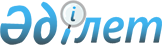 Қазақстан Республикасы Қоршаған ортаны қорғау министрлігінің 2010-2014 жылдарға арналған стратегиялық жоспары туралыҚазақстан Республикасы Үкіметінің 2010 жылғы 25 ақпандағы № 127 Қаулысы

      «Қазақстан Республикасындағы мемлекеттік жоспарлау жүйесі туралы» Қазақстан Республикасы Президентінің 2009 жылғы 18 маусымдағы № 827 Жарлығын іске асыру мақсатында Қазақстан Республикасының Үкіметі ҚАУЛЫ ЕТЕДІ:



      1. Қоса беріліп отырған Қазақстан Республикасы Қоршаған ортаны қорғау министрлігінің 2010 - 2014 жылдарға арналған стратегиялық жоспары бекітілсін.



      2. Осы қаулы 2010 жылғы 1 қаңтардан бастап қолданысқа енгізіледі және ресми жариялануға тиіс.      Қазақстан Республикасының

      Премьер-Министрі                              К. МәсімовҚазақстан Республикасы

Үкіметінің     

2010 жылғы 25 ақпандағы

№ 127 қаулысымен

бекітілген     

Қазақстан Республикасы Қоршаған ортаны қорғау министрлігінің

2010 - 2014 жылдарға арналған стратегиялық жоспары 

Мазмұны

      1. Миссиясы және пайымдауы



      2. Ағымдағы ахуалды талдау



      3. Қызметтің стратегиялық бағыттары, мақсаттары және міндеттері



      4. Функционалдық мүмкіндіктер және ықтимал тәуекелдер



      5. Ведомствоаралық өзара іс-қимыл жасау



      6. Бағдарламалық және нормативтік құқықтық құжаттардың тізбесі



      7. Бюджеттік бағдарламалар  

1. Миссиясы және пайымдауы      Миссиясы: қазіргі және болашақ ұрпақтардың қажеттіліктерін қамтамасыз ету үшін қоршаған ортаны сақтау, қалпына келтіру және сапасын жақсарту, Қазақстан Республикасының орнықты дамуға көшуін қамтамасыз ету жөнінде жағдайлар жасау.

      Пайымдауы: экологиялық заңнама және ең жақсы халықаралық тәжірибе мен стандарттар негізінде оны сақтау тетіктері қоршаған ортаға эмиссияларды төмендетуді, ең жақсы технологияларды енгізу және табиғат қорғау іс-шаралары табиғат ресурстарын ұтымды пайдалануды және қалпына келтіруді қамтамасыз етеді, институционалдық шаралар орнықты даму қағидаттарын елдің әлеуметтік-экономикалық дамуының әртүрлі салаларына енгізуге мүмкіндік береді, қоршаған орта мониторингінің жүйесін және гидромет қызметті жаңғырту ауа-райын, дүлей табиғат құбылыстарын сенімді болжауды және халықтың қоршаған ортаның жай-күйі туралы ақпаратқа кол жетімділігін қамтамасыз етеді. 

2. Ағымдағы ахуалды талдау      Ескерту. 2-бөлімге өзгерту енгізілді - ҚР Үкіметінің 2010.12.30 № 1448 Қаулысымен.      Табиғат ресурстарын ұтымсыз пайдаланумен және қоршаған ортаны ластаумен үйлесетін отандық индустрияның қазіргі заманғы сатыдағы интенсивті дамуы қоршаған ортаға антропогендік әсерді төмендету жөніндегі неғұрлым прогрессивті тетіктерді қолдануды талап етеді.

      Қазақстанның өнеркәсіптік кәсіпорындарының атмосфераға шығарындылары жылына шамамен үш миллион тоннаны құрайды, олардың ішінде 85 %-ы 43 ірі кәсіпорынға тиесілі. Атмосфераға стационарлық көздердің 10 % шығарындылары және уытты қалдықтарының айтарлықтай үлесі шикі мұнай және ілеспе газды өндірумен айналысатын кәсіпорындарға тиесілі. 2009 жылы ластайтын заттардың атмосфераға шығарындыларының көлемі 3,4 миллион (бұдан әрі - млн.) тоннаны құрады. Шығарындылардың төмендеуі алдындағы жылмен салыстырғанда 6,1 %-ды құрады.

      Жер беті суларын ластау, қоқыстау және тозу үдерісі жалғасып келеді, оның басты себебі су айдындарына тазартылмаған немесе жеткіліксіз тазартылған сарқынды суларды төгу болып табылады. Су объектілеріне жыл сайынғы төгінділер шамамен 2,5 млн. тоннаны құрайды. 2009 жылы бұл көлем 2,85 млн. тоннаны құрады, сөйтіп 2008 жылмен салыстырғанда 1,7 % темен. Әлі күнге дейін халықтың сапалы ауыз суға қол жетімділігінің проблемасы өзекті болып отыр.

      Ауаны автомобиль көлігімен ластау көлемдері неғұрлым қауіпті болып келеді, бұл республика аумағындағы автокөлік құралдары санының қарқынды өсуіне негізделген. Бұл проблема республиканың ірі қалалары үшін неғұрлым өзекті, мұнда ауа бассейнін ластауға автокөлік үлесі жалпы қалалық жиынтық шығарындылардың 60 %-ына және одан астамына жетеді.

      Өндірістік қалдықтарымен ахуал барынша қанағаттанғысыз күйде қалып отыр. Қабылдап жатқан шараларды біздерді дамыған елдердің стандарттарына әлі де жақындатпайды. Елімізде 22 миллиард (бұдан әрі - млрд.) тоннадан артық қалдықтар жинақталған, олардың 16 млрд. тоннасы - техногендік минералдық түзілімдер және шамамен 6 млрд. тоннасы - қауіпті қалдықтар. Жыл сайын 700 млн. тонна шамасында өнеркәсіптік қалдықтар түзілуде, оның ішінде 250 млн. тоннаға жуығы - улы қалдықтар. Түзілген қалдықтардың шамамен 15 % кәдеге жаратылады. Салыстыру үшін: дамыған елдерде бұл көрсеткіш 30 %-дан асады.



      Осыған байланысты барынша проблемалық мәселелер болып мыналар тұрады:



      1) ірі қалалар мен өнеркәсіптік орталықтардың ауа бассейндерінің ластануы. Каспий және Балқаш өңірлері;



      2) жер беті және жер асты суларының ластануы, трансшекаралық су проблемалары;



      3) өнеркәсіптік және тұрмыстық қалдықтардың жинақталуы;



      4) су бұру жүйелерінің және канализациялық тазарту құрылыстарының қанағаттанғысыз жай-күйі;



      5) шөлейттену үдерістері;



      6) Арал және Семей экологиялық апат аймақтары;



      7) «тарихи» ластанулар.

      Көрсетілген проблемаларды шешу үшін бірінші стратегиялық бағыт ретінде қоршаған ортаның сапасын тұрақтандыру және жақсарту ерекшеленген, оның мақсаттарына қоршаған ортаға эмиссияларды төмендету және табиғи ортаны қалпына келтіру кіреді.

      Қоршаған ортаға эмиссияларды төмендету индустриялық объектілерді әртараптандыру және техникалық қайта жарақтандыру, озық қолжетімді технологияларды енгізу. Еуроодақ тәжірибесі бойынша нормативтік эмиссиялардан өзге энергия тиімділік, энергия және ресурс үнемдеу критерийлерін, сондай-ақ озық қолжетімді технологияларға көшу мерзімдері мен тәртібін қамтитын кешенді экологиялық рұқсаттар енгізілуде. Қоршаған орта сапасының нысаналы көрсеткіштері негізінде экологиялық нормалау енгізілетін болады, сондай-ақ нормаланатын заттардың тізімі айтарлықтай қысқартылатын болады.

      Автокөлік шығарындыларын төмендету мақсатында Министрлік Қазақстан Республикасы Үкіметінің 2007 жылғы 29 желтоқсандағы № 1372 қаулысымен бекітілген Қазақстан Республикасының аумағында айналымға шығарылатын автокөлік құралдарының зиянды (ластаушы) заттар шығарындыларына қойылатын талаптар туралы техникалық регламентті сақтау үшін, сондай-ақ бөлшектеп сату желісінде сатылатын автомобиль отынының сапасы үшін мемлекеттік экологиялық бақылауды күшейтуді көздейді.

      Ағымдағы сәтте негізгі кедергі пайдаланылған газдарды және бензин сапасын талдау үшін тиісті аспаптар мен аппаратураның болмауы болып табылады, оларға деген қажеттілік орташа елдің ірі қалалары үшін кемінде екеуден бағаланады.

      Халықаралық тәжірибеге сәйкес мемлекеттік табиғат қорғауды бақылау жүйесінің жұмысы Қазақстан Республикасының экологиялық заңнамасын қатаң сақтауға, қоршаған ортаға кері әсерді төмендету жөніндегі іс-шараларды іске асыруға, қолданылатын санкцияларды орындауға негізделген нақты нәтижелілікке бағытталатын болады.

      Сонымен қатар, қоршаған ортаны қорғау жай-күйінің толық көрінісін, қолданыстағы ведомстволық мониторинг жүйелері қызметінің үйлесімін қамтамасыз ету және экологиялық жағдайды жақсарту бойынша дұрыс басқару шешімдерін қабылдауды ақпараттық қолдауға республикалық деңгейде Қоршаған орта мен табиғи ресурстар мониторингінің, бірыңғай мемлекеттік жүйесі жұмыс істегенде ғана мүмкін болады. Осыған орай, аталған жүйені құру бойынша қажетті жобалық материалдарды әзірлеу жоспарлануда.

      Табиғи ортаны қалпына келтіру жөніндегі мақсатты іске асыру үшін Тараз, Ақтөбе, Атырау, Өскемен, Орал, Балқаш, Жаңаөзен, Ақтау қалаларындағы, Құрық және басқа ауылдағы су бұру жүйелерін және кәріздік тазарту имараттарын салу, қалпына келтіру және жаңғырту жөніндегі жобаларды іске асыруды қамтамасыз ету бойынша әрі қарай қадамдар және экологиялық апатты аймақтарында қоршаған ортаның жай-күйін жақсарту, Каспий теңізінің қазақстандық бөлігінің ластануының алдын алу жөніндегі іс-шаралар кешенін қамтамасыз ету жоспарланып отыр. Семей сынақ полигонының «шартты таза» аумақтарында кешенді қосымша зерттеу жүргізілетін болады. Жұмыстардың негізгі нәтижесі Семей сынақ полигонының 80 - 95 %-ға дейінгі жерлерін халық шаруашылығы айналымына енгізу болып табылады.

      «Тарихи» ластануларды жою бөлігінде Елбасының Ақтөбедегі алты валентті хроммен тарихи ластануларды жою туралы тапсырмасын орындау жөніндегі жұмыс жалғастырылатын болады, бұл үшін қоршаған ортаны тазартудың заманауи технологиялары әзірленетін болады. Ірі қазақстандық өзендердің, атап айтқанда Ақмола облысындағы Бурабай, Щучье, Жәкей өзендерінің биологиялық ластануларын («тұнбалану») жою жөніндегі шаралар қабылданатын болады.

      Техногендік минералдық түзілімдердің (бұдан әрі - ТМТ) белсенді қорын айқындау және аршынды жыныстар мен үйінді сақтаудың миллиондаған үйінділерін кәдеге жарату мәселесін шешу мақсатында түгендеу өткізуі қажет. Орнықты органикалық ластағыштар (бұдан әрі — ООЛ), ескірген пестицидтер және олармен ластанған аумақтар мәселесін шешу Республика үшін өзекті проблемадан кем емес. Осы проблема бойынша Еуропа өзіне аяқтау мерзімі деп 2010 жылды анықтады. Дүниежүзілік сауда ұйымына (бұдан әрі - ДСҰ) кіру кезінде осы проблема ерекше назарда болатындығын күтуге болады. Бұдан басқа, Қазақстан қауіпті химиялық заттарды және қалдықтарды басқару мәселесін реттейтін: Базель, Стокгольм және Роттердам үш конвенциялары бойынша жыл сайын есеп беру қажет.

      Қазақстан Республикасы Президентінің 2006 жылғы 14 қарашадағы № 216 Жарлығымен бекітілген 2007 - 2024 жылдарға арналған орнықты дамуға көшу тұжырымдамасы (бұдан әрі - Тұжырымдама) басымдықтар ретінде ресурстарды және энергияны тиімді пайдалану мәселелерін, теңгерімделген демографиялық саясатты, экологиялық орнықтылықты қамтамасыз етуді қояды. Орнықты дамуға қол жеткізу экономикалық, әлеуметтік және экологиялық факторлардың оңтайлы үйлесу қағидаттарын сақтауды талап етеді және қоршаған ортаны қорғау даму үдерісінің ажырамас бөлігін құрауы тиіс және одан ерекшеленіп қарастырылуы тиіс емес. Орнықты даму Қазақстанның 2030 жылға дейінгі даму стратегиясының мақсаттарына қол жеткізу үшін қажет. Орнықты даму қағидаты, сондай-ақ Қазақстан Республикасының Президенті Н.Назарбаевтың 2006 жылғы 1 наурыздағы Қазақстан халқына «Қазақстан өз дамуындағы жаңа серпіліс жасау қарсаңында. Қазақстанның әлемдегі бәсекеге барынша қабілетті 50 елдің қатарына кіру стратегиясы» жолдауында көрсетілген Қазақстанның әлемнің барынша бәсекеге қабілетті елу елдерінің қатарына кіру стратегиясының негізіне салынған.

      Тұжырымдаманың 12 белгіленген параметрлерінің негізінде Қазақстан Республикасы Үкіметінің 2007 жылғы 27 қыркүйектегі № 848 қаулысымен орнықты дамуға көшудің 32 салааралық нысаналы көрсеткіштері қабылданды. Бұл құжатта маңызды экономикалық, әлеуметтік, экологиялық параметрлердің нақты мәндері анықталған, оларға біздің ел 2009, 2012, 2018 және 2024 жылдарға қарай қол жеткізуді көздеп отыр.

      Осыған байланысты екінші стратегиялық бағыт ретінде Қазақстан Республикасының орнықты дамуға көшу тетіктерін құру анықталады. Бұл бағыт шеңберінде Министрлік мыналарды жоспарлайды:



      1) орнықты даму қағидаттарын және нысаналы көрсеткіштерін мемлекеттік басқарудың барлық аяларына енгізудің тиімді тетіктерін құру;



      2) өнеркәсіптік кәсіпорындардың қоршаған ортаға эмиссияларын нысаналы көрсеткіштерді және квоталарды белгілеу, мемлекеттік бақылау тиімділігін арттыру, экологиялық-экономикалық ынталандыруды енгізу есебінен төмендету;



      3) экология және климатты сақтау мәселелерінде трансшекаралық және халықаралық өзара әрекеттесуді қамтамасыз етудегі Қазақстанның рөлін жандандыру.

      «Балқаш-Алакөл бассейнінің 2007 - 2009 жылдарға арналған орнықты дамуын қамтамасыз ету» бағдарламасының шеңберінде Жайық-Каспий мысалында орнықты дамудың трансшекаралық аймағын құру моделі әзірленді, экожүйелік деңгейде аумақтық орнықты дамуға түбегейлі жаңа көзқарас қалыптасады.



      2009 жылы 26 наурызда Қазақстан Біріккен Ұлттар Ұйымының (бұдан әрі - БҰҰ) Климаттың өзгеруі туралы Негіздемелік Конвенциясының Киото хаттамасын бекітті, сонымен көмірсутекті отынын жағудан парниктік газдар көлемінің үнемі ұлғаюымен шартталатын жаhандық жылынуды болдырмау бойынша дүниежүзілік қозғалысқа қосылды. Киото хаттамасын іске асыру шеңберінде парниктік газдар шығарындылары бойынша ұлттық мониторинг және есептілік жүйесін құру бойынша және Киото хаттамасының қызметін реттейтін уәкілетті орган құру бойынша шаралар қабылданып, техникалық және консультациялық көмек көрсетуге халықаралық банктермен және ұйымдармен келіссөздер белсендендірілетін болады.

      СО2 көмірқышқыл газының (бұдан әрі - СО2) эмиссияларын қысқарту жаңа сценарий МАРКАЛ-Қазақстан үлгісі көмегімен есептеледі, бұл үлгі климатқа әсерді жұмсарту саясатының экономикалық тиімділігін және парниктік газдарға эмиссиялардың қысқаруын бағалауға мүмкіндік береді. Үлгісіне 2020 жылға дейінгі кезеңге мынадай көрсеткіштер енгізілді: Жалпы ішкі өнімнің (бұдан әрі - ЖIӨ) энергия сыйымдылығын 1,5-2 есе азайту, өнімділікті 3-3,5 есе арттыру, ел экономикасының жыл сайынғы өсу қарқынын 2012 жылға дейін 10 %, 2018 жылға дейін 12 %, 2024 жылға дейін 14 % шамасында сақтап тұру. Сонымен қатар, пессимистік болжамдар да қолданылды, атап айтқанда экономика саласына байланысты ел экономикасының өсу қарқыны 5-7 %-ға дейін.

      МАРКАЛ-Қазақстан үлгісіне сәйкес энергетика секторындағы қолданыстағы технологиялар мен саланың жалпы жағдайында парниктік газдар шығарындылары, Қазақстанға Климаттың өзгеруі туралы БҰҰ Негіздемелік Конвенциясы тараптарының Конференциясымен базалық ретінде белгіленген, 1992 жылдың деңгейіне 2012-2014 жылдарға қарай қол жеткізілуі мүмкін.

      Киото хаттамасының қолданысы 2012 жылы аяқталады, сондықтан, Қазақстан Республикасының Үкіметі пост-Киото кезеңінен кейін 1992 базалық жылдан парниктік газдар шығарындыларын 2020 жылға 15 %-ға және 2050 жылға 25 %-ға төмендету жөнінде шешім қабылдады. Қазақстан Республикасы үлкен энергия сыйымдылығымен (Батыс Еуропа елдері және Америка Құрама Штаттары экономикасының энергия сыйымдылығымен салыстырғанда 3-5 есе жоғары), экономикалық өндірістің биік көлемдерімен және энергетикалық баланстағы көмірдің басымдылығымен (Қазақстанда электр энергиясының 70 % көмірді жағу арқылы өндіріледі) сипатталады. Қазақстанда энергияның шығындары үлкен, ол энергетикалық саланы тиімсіз етеді. Оның негізгі себептері ескірген технологияларды қолдану болып отыр. Осы орайда, әзірленіп жатқан Қазақстан Республикасының 2020 жылға дейінгі стратегиялық жоспары жобасының негізіне салынған орнықты даму принциптеріне сәйкес Қазақстан төмен көміртекті экономиканы ендіру жолына түсуі қажет, яғни, қоршаған ортаның тұтастығын сақтап, экономикалық өсуге қол жеткізуді қамтамасыз ету.

      Климаттың өзгеруі Қазақстан экономикасына және бірінші кезекте ауыл шаруашылығы өндірісіне айтарлықтай жағымсыз әсер етеді. Осыған байланысты, осы күнгі және күтілетін климаттық өзгерістерге табиғи және адамгершілік жүйлердің осалдығын қысқартуға бағытталған уақытылы бейімделу шараларын әзірлеу және өткізу мемлекет алдындағы маңызды міндеттердің бірі болып табылады. Ол қолайсыз климаттық жағдайларда Қазақстан экономикасының барлық салаларында шығындарды төмендетеді.

      Қазақстанда гидроэнергия, жел энергиясы, күн, геотермалдық энергия, биомасса түріндегі жаңартылатын энергияның едәуір ресурстары бар. Қазіргі уақытта еліміздің гидроэнергетикалық әлеуеті жылына 170 миллиард киловатт сағатына бағаланады. Күн энергиясын әлеуетті ықтимал өндіру жылына 2,5 миллиард киловатт сағатына бағаланады. Қазақстанда жел энергетикасы едәуір әлеуетке ие. Жоңғар кақпасы мен Шілік дәлізі аудандарында желдің орташа жылдамдығы секундына 5 және 9 м аралығында болады.

      2009 жылы Қазақстан Республикасының 2009 жылғы 4 шілдедегі «Жаңартылатын энергия көздерін пайдалануды қолдау туралы» және «Қазақстан Республикасының кейбір заңнамалық актілеріне жаңартылатын энергия көздерін пайдалануды қолдау мәселелері бойынша өзгерістер мен толықтырулар енгізу туралы» заңдары қабылданды, олардың мақсаты экономиканың энергия сыйымдылығын және электроэнергия өндірісі секторының қоршаған ортаға әсерін, оның ішінде парниктік газдар шығарындыларын төмендету үшін жаңартылатын энергия көздерін пайдаланудың үлесін арттыру болып табылады. Осы бағыттағы жұмыс республикадағы баламалы энергия көздерінің үлесін 2014 жылға қарай 0,1 % арттыруға мүмкіндік береді. Сонымен қатар, энергетикадан жаңартылатын энергия көздерін пайдалану арқылы парниктік газдар шығарындыларының жалпы қысқаруы СО2 500 мың тоннадан 2,5 млн. тоннаға дейін құрауы мүмкін.

      Министрліктің келесі маңызды міндеттер кешені - экологиялық мониторингтің қазіргі заманғы жүйесін енгізу және Қазақстан Республикасының гидрометеорологиялық қауіпсіздігін қамтамасыз ету.

      Министрлік Дүниежүзілік банк сарапшыларының қатысуымен жүргізілген талдау қазақстандық гидрометеорологиялық қызметі елеулі жаңартуға мұқтаж. Қолда бар бағалаулар бойынша метеоқызметті жеткіліксіз жабдықтау есебінен Қазақстанның жыл сайынғы экономикалық шығындары шамамен 200 миллион АҚШ долларын құрайды. Бұл біздің еліміздің ЖІӨ құрылымындағы ауа-райына тәуелді салаларының үлесі 45 %-ды құраумен байланысты. Гидрометеорологиялық мониторинг жүргізу бойынша техникалық қайта жарақтануға және бақылау желісін дамытуға жыл сайын жеткіліксіз қаражат бөлінуде.

      Елдің гидрометеорологиялық қауіпсіздігін қамтамасыз ету үшін үшінші стратегиялық бағыт ретінде гидрометеорологиялық және экологиялық мониторингті жаңғырту және жүргізу анықталып отыр. Осыған байланысты Қазақстан Республикасының Ұлттық гидрометеорологиялық қызметін (бұдан әрі - ҰГМҚ) кезең-кезеңімен жаңғырту ұсынылады. Қазіргі уақытта 2015 жылға дейінгі перспектива бойынша әзірленіп жатқан Қазақстан Республикасының ҰГМҚ жаңғырту жөніндегі 2010 - 2012 жылдарға арналған шаралар кешені судың сапасын, атмосфералық ауаны, радиация мен топырақты бақылау жөніндегі автоматтық жүйелерге негізделген қоршаған орта мониторингінің жаңа моделін қалыптастыруды, трансшекаралық өзендерде жедел талдау зертханаларын ашуды, өлшеудің жетілдірілген әдістерін пайдалануды, сандық ауа-райы болжамдар моделдерін құруды, қауіпті және дүлей гидрометеорологиялық құбылыстар туралы метеорологиялық және гидрологиялық болжамдарды және ерте ескерту жүйелерін дамытуды көздейді.

      Қазақстанның ҰГМҚ жаңғыртудың бірінші кезеңін (2010-2012 жылдар) қаржыландырудың қажетті сомасы 31,5 млрд. теңгені құрайды. Республикалық бюджеттен осы мақсаттарға бөлінетін 4,5 млрд. теңге сомасындағы қаржылық қаражат бақылау пункттері санының қажетті арттырусыз бақылау желісіндегі моральді тозған аспаптар мен жабдықтарды ауыстыруға шығындарды ғана жабуға мүмкіндік береді, бұл болжамдардың расталуы және қоршаған орта жай-күйінің сапасын бағалау тиімділігі бойынша көрсеткіштерді ішінара ғана жақсартуға әкеледі. 

3. Қызметтің стратегиялық бағыттары, мақсаттары және міндеттері

      1. Қоршаған ортаның сапасын тұрақтандыру және жақсарту



      2. Қазақстан Республикасының орнықты дамуға көшу тетіктерін құру



      3. Гидрометеорологиялық және экологиялық мониторингті жаңғырту және жүргізу 

Қызметтің стратегиялық бағыттары, мақсаттары және міндеттері      Ескерту. Кестеге өзгерту енгізілді - ҚР Үкіметінің 2010.12.30 № 1448 Қаулысымен. Стратегиялық бағыттар мен мақсаттарының мемлекеттің

стратегиялық мақсаттарына сәйкестігі 

4. Функционалдық мүмкіндіктер және ықтимал тәуекелдер      Жүргізіліп жатқан әкімшілік реформа шеңберінде Министрліктің құрылымы Стратегиялық жоспардың бағыттарымен, мақсаттарымен және міндеттерімен мынадай жолдармен сәйкестендіріледі:

      Министрліктің стратегиялық жоспарларын әзірлеу және орындау бойынша бөлімшелерді күшейту,

      Киото хаттамасы бойынша қызметті реттеу жөніндегі уәкілетті органды құру және оның қызметін қамтамасыз ету.

      Орталық және аумақтық органдардың қызметін жақсарту және жетілдіру мынадай жолдармен қамтамасыз етіледі:

      материалдық және ақпараттық-техникалық жабдықтауды арттыру;

      мемлекеттік қызметтерді ұсыну сапасын арттыру;

      мемлекеттік қызметшілердің біліктілігін арттыру;

      Министрліктің аумақтық бөлімшелері қызметінің тиімділігіне және сапасына рейтингтік бағалауды жүргізу;

      қолда бар ақпараттық ресурстарды қолдану жөніндегі жұмысты жетілдіру (ЭҚБЖ - электрондық құжат айналымның бірыңғай жүйесі, МОИП - мемлекеттік органдардың интранет-порталы).

      Бұл үшін Министрлікпен сапалы және тиімді жұмысқа кадрлық әлеует дәлелдері тетіктерінің кеңейтілген аясын енгізу мәселелерін қарастыратын кадрлық әлеуетті қалыптастыру, дамыту және сақтау жөніндегі шаралар қабылданатын болады. Ұжымды біріктіру, корпоративтік рух пен қызметшілердің салауатты өмір салтын қолдау мақсатында корпоративтік және спорт шаралары ұйымдастырылатын болады. Ақпаратты жинақтау және пайдалану жүйесінің еңбек сыйымдылығын ретке келтіруге және қысқартуға, сондай-ақ, Министрлік қызметшілерінің ақпараттық ресурстармен тиімді жұмыс істеу және оларды күнделікті жұмыста пайдалану дағдыларын дамытуға бағытталған шаралар қабылданатын болады.

      Бұдан басқа, экологиялық мониторингтің қазіргі заманғы жүйесін енгізу және Қазақстан Республикасының гидрометеорологиялық қауіпсіздігін қамтамасыз ету мақсатында гидрометеорологиялық және экологиялық мониторингтің ұлттық жүйесін реформалау жұмыстары жалғастырылады. 

Ықтимал тәуекелдерӨз қызметінің үдерісінде Министрлік мынадай бірқатар тәуекелдерге тап

болуы мүмкін: 

5. Ведомствоаралық өзара әрекеттестік

Ескертпе: аббревиатуралардың толық жазылуы:ККМ                Қазақстан Республикасы Көлік және коммуникация

                   министрлігі

ЭМРМ               Қазақстан Республикасы Энергетика және минералдық

                   ресурстар министрлігі

ИСМ                Қазақстан Республикасы Индустрия және сауда

                   министрлігі

АШМ                Қазақстан Республикасы Ауыл шаруашылығы

                   министрлігі

БҒМ                Қазақстан Республикасы Білім және ғылым

                   министрлігі

Еңбекмині          Қазақстан Республикасы Еңбек және халықты

                   әлеуметтік қорғау министрлігі

ЭБЖМ               Қазақстан Республикасы Экономика және бюджеттік

                   жоспарлау министрлігі

Қаржымині          Қазақстан Республикасы Қаржы министрлігі

ІІМ                Қазақстан Республикасы Ішкі істер министрлігі

ДСМ                Қазақстан Республикасы Денсаулық сақтау

                   министрлігі

СІМ                Қазақстан Республикасы Сыртқы істер министрлігі

ТЖМ                Қазақстан Республикасы Төтенше жағдайлар

                   министрлігі

ҰҒА                Қазақстан Республикасы Ұлттық ғарыш агенттігі

АБА                Қазақстан Республикасы Ақпараттандыру және

                   байланыс агенттігі

Құрылыс агенттігі  Қазақстан Республикасы Құрылыс және тұрғын

                   үй-коммуналдық шаруашылық істері агенттігі

ЖРА                Қазақстан Республикасы Жер ресурстарын басқару

                   агенттігі 

6. Бағдарламалық және нормативтік құқықтық құжаттардың тізбесі

      1. Қазақстан Республиканың 1995 жылғы 30 тамыздағы Конституциясы;



      2. Қазақстан Республикасының 2007 жылғы 9 қаңтардағы Экологиялық кодексі;



      3. Қазақстан Республикасының 2008 жылғы 4 желтоқсандағы Бюджет кодексі;



      4. «2010-2012 жылдарға арналған республикалық бюджет туралы» Қазақстан Республикасының 2009 жылғы 7 желтоқсандағы Заңы;



      5. «Қазақстан Республикасының мемлекеттік жастар саясаты туралы» Қазақстан Республикасының 2004 жылғы 7 шілдедегі Заңы;



      6. «Қазақстан Республикасының 2004 - 2015 жылдарға арналған экологиялық қауіпсіздігі тұжырымдамасы туралы» Қазақстан Республикасы Президентінің 2003 жылғы 3 желтоқсандағы № 1241 Жарлығы; 



      7. «Қазақстан Республикасының 2007 - 2024 жылдарға арналған орнықты дамуға көшу тұжырымдамасы туралы» Қазақстан Республикасы Президентінің 2006 жылғы 14 қарашадағы № 216 Жарлығы;



      8. «Қазақстан Республикасының 2008 - 2010 жылдарға арналған қоршаған ортаны қорғау» бағдарламасын бекіту туралы» Қазақстан Республикасы Үкіметінің 2008 жылғы 19 ақпандағы № 162 қаулысы;



      9. «Орнықты дамуға көшудің нысаналы көрсеткіштерін бекіту туралы» Қазақстан Республикасы Үкіметінің 2007 жылғы 27 қыркүйектегі № 848 қаулысы;



      10. «Қазақстан Республикасы экономикасының бәсекеге қабілеттілігі мен экспорттық мүмкіндіктері сапалы жаңа деңгейге қол жеткізудің 2008 - 2015 жылдарға арналған тұжырымдамасы туралы» Қазақстан Республикасы Үкіметінің 2007 жылғы 28 желтоқсандағы № 1332 қаулысы. 

7. Бюджеттік бағдарламалар      Ескерту. 7-бөлімге өзгерту енгізілді - ҚР Үкіметінің 2010.06.09 № 542, 2010.12.30 № 1448 Қаулыларымен.

1-қосымша (001)

1-қосымша (002)

1-қосымша (003)

1-қосымша (004)

1-Қосымша (006)

1-қосымша (008)

1-Қосымша (009)

1-қосымша (010)

1-қосымша (011)

1-қосымша (012)

1-қосымша (014)

1-қосымша (015)

1-қосымша (017)

1-қосымша (111)

1-қосымша (016)

2-қосымша 

Бюджеттік шығындар жинағы      Ескерту. 2-қосымша жаңа редакцияда - ҚР Үкіметінің 2010.12.30 № 1448 Қаулысымен.мың теңге

3-қосымша 

 Шығындарды стратегиялық бағыттар, мақсаттар, міндеттер

және бюджеттік бағдарламалар бойынша бөлу      Ескерту. 3-қосымша жаңа редакцияда - ҚР Үкіметінің 2010.12.30 № 1448 Қаулысымен.мың теңге
					© 2012. Қазақстан Республикасы Әділет министрлігінің «Қазақстан Республикасының Заңнама және құқықтық ақпарат институты» ШЖҚ РМК
				Р/с

№Стратегиялық бағыттар, мақсаттар және бюджеттік бағдарламалар (атаулары)Өлшем бірлігіЕсепті кезеңЕсепті кезеңЖоспарлы кезеңЖоспарлы кезеңЖоспарлы кезеңЖоспарлы кезеңЖоспарлы кезеңР/с

№Стратегиялық бағыттар, мақсаттар және бюджеттік бағдарламалар (атаулары)Өлшем бірлігі2008 жыл2009 жыл2010 жыл2011 жыл2012 жыл2013 жыл2014 жыл123456789101.1-стратегиялық бағыт. Қоршаған ортаның сапасын тұрақтандыру және жақсарту1-стратегиялық бағыт. Қоршаған ортаның сапасын тұрақтандыру және жақсарту1-стратегиялық бағыт. Қоршаған ортаның сапасын тұрақтандыру және жақсарту1-стратегиялық бағыт. Қоршаған ортаның сапасын тұрақтандыру және жақсарту1-стратегиялық бағыт. Қоршаған ортаның сапасын тұрақтандыру және жақсарту1-стратегиялық бағыт. Қоршаған ортаның сапасын тұрақтандыру және жақсарту1-стратегиялық бағыт. Қоршаған ортаның сапасын тұрақтандыру және жақсарту1-стратегиялық бағыт. Қоршаған ортаның сапасын тұрақтандыру және жақсарту1-стратегиялық бағыт. Қоршаған ортаның сапасын тұрақтандыру және жақсарту2.1.1-мақсат. Қоршаған ортаға эмиссияларды азайту1.1-мақсат. Қоршаған ортаға эмиссияларды азайту1.1-мақсат. Қоршаған ортаға эмиссияларды азайту1.1-мақсат. Қоршаған ортаға эмиссияларды азайту1.1-мақсат. Қоршаған ортаға эмиссияларды азайту1.1-мақсат. Қоршаған ортаға эмиссияларды азайту1.1-мақсат. Қоршаған ортаға эмиссияларды азайту1.1-мақсат. Қоршаған ортаға эмиссияларды азайту1.1-мақсат. Қоршаған ортаға эмиссияларды азайту3.Нысаналы индикаторлар

1. Ластаушы заттардың атмосфераға меншікті жалпы шығарындысыЖІӨ млн. теңгесіне тонна0,300,294.2. Ластаушы заттардың су көздеріне төгінділеріЖІӨ млн. теңгесіне тонна0,190,1855.3. Қалдықтардың түзілуіне оларды қайта өңдеудің үлесі%152020,120,720,821,921,96.4. 2009 жылмен салыстырғанда атмосфераға ластаушы заттар шығарындыларының төмендеу пайызы%001,51,51,55,95,97.5. 2009 жылмен салыстырғанда қоршаған ортаға ластаушы заттар төгінділерінің төмендеу пайызы%001,751,751,753,53,58.1.1.1-міндет. Қоршаған ортаға шығарындылар мен төгінділерді азайту және қалдықтарды орналастыру жөніндегі шараларды әзірлеу және іске асыру1.1.1-міндет. Қоршаған ортаға шығарындылар мен төгінділерді азайту және қалдықтарды орналастыру жөніндегі шараларды әзірлеу және іске асыру1.1.1-міндет. Қоршаған ортаға шығарындылар мен төгінділерді азайту және қалдықтарды орналастыру жөніндегі шараларды әзірлеу және іске асыру1.1.1-міндет. Қоршаған ортаға шығарындылар мен төгінділерді азайту және қалдықтарды орналастыру жөніндегі шараларды әзірлеу және іске асыру1.1.1-міндет. Қоршаған ортаға шығарындылар мен төгінділерді азайту және қалдықтарды орналастыру жөніндегі шараларды әзірлеу және іске асыру1.1.1-міндет. Қоршаған ортаға шығарындылар мен төгінділерді азайту және қалдықтарды орналастыру жөніндегі шараларды әзірлеу және іске асыру1.1.1-міндет. Қоршаған ортаға шығарындылар мен төгінділерді азайту және қалдықтарды орналастыру жөніндегі шараларды әзірлеу және іске асыру1.1.1-міндет. Қоршаған ортаға шығарындылар мен төгінділерді азайту және қалдықтарды орналастыру жөніндегі шараларды әзірлеу және іске асыру1.1.1-міндет. Қоршаған ортаға шығарындылар мен төгінділерді азайту және қалдықтарды орналастыру жөніндегі шараларды әзірлеу және іске асыру9.Жалпы шығарындылар нормативтері белгіленген мәндерінің көлемімлн. тонна3,453,43,353,353,353,23,210.Ластаушы заттар төгінділерінің нормативтері белгіленген мәндерінің көлемімлн. тонна2,92,852,82,82,82,752,7511.Оларды іске асыру қоршаған ортаға кері әсер етуге әкелуі мүмкін нормативтік құқықтық актілерді, нормативтік-техникалық және нұсқаулық-әдістемелік құжаттардың мемлекеттік экологиялық сараптамасының рәсімін жүргізу%8010010010010010010012.Қоршаған орта мен табиғи ресурстар мониторингінің бірыңғай мемлекеттік жүйесін құру бойынша жобалық материалдар әзірлеудана313.1.1.2-міндет. Қоршаған орта сапасының нормативтеріне кезеңді қол жеткізу және экологиялық ережелерді күшейту үшін қоршаған ортаға эмиссияларды төмендету, қоршаған ортаға орнықты органикалық ластағыштардың кері әсерін төмендету, қоршаған ортаның қалпына келу үдерістерін ғылыми қамтамасыз етуді және нормативтік әдістемелік құжаттамаларды қамтамасыз етуді қалыптастыру1.1.2-міндет. Қоршаған орта сапасының нормативтеріне кезеңді қол жеткізу және экологиялық ережелерді күшейту үшін қоршаған ортаға эмиссияларды төмендету, қоршаған ортаға орнықты органикалық ластағыштардың кері әсерін төмендету, қоршаған ортаның қалпына келу үдерістерін ғылыми қамтамасыз етуді және нормативтік әдістемелік құжаттамаларды қамтамасыз етуді қалыптастыру1.1.2-міндет. Қоршаған орта сапасының нормативтеріне кезеңді қол жеткізу және экологиялық ережелерді күшейту үшін қоршаған ортаға эмиссияларды төмендету, қоршаған ортаға орнықты органикалық ластағыштардың кері әсерін төмендету, қоршаған ортаның қалпына келу үдерістерін ғылыми қамтамасыз етуді және нормативтік әдістемелік құжаттамаларды қамтамасыз етуді қалыптастыру1.1.2-міндет. Қоршаған орта сапасының нормативтеріне кезеңді қол жеткізу және экологиялық ережелерді күшейту үшін қоршаған ортаға эмиссияларды төмендету, қоршаған ортаға орнықты органикалық ластағыштардың кері әсерін төмендету, қоршаған ортаның қалпына келу үдерістерін ғылыми қамтамасыз етуді және нормативтік әдістемелік құжаттамаларды қамтамасыз етуді қалыптастыру1.1.2-міндет. Қоршаған орта сапасының нормативтеріне кезеңді қол жеткізу және экологиялық ережелерді күшейту үшін қоршаған ортаға эмиссияларды төмендету, қоршаған ортаға орнықты органикалық ластағыштардың кері әсерін төмендету, қоршаған ортаның қалпына келу үдерістерін ғылыми қамтамасыз етуді және нормативтік әдістемелік құжаттамаларды қамтамасыз етуді қалыптастыру1.1.2-міндет. Қоршаған орта сапасының нормативтеріне кезеңді қол жеткізу және экологиялық ережелерді күшейту үшін қоршаған ортаға эмиссияларды төмендету, қоршаған ортаға орнықты органикалық ластағыштардың кері әсерін төмендету, қоршаған ортаның қалпына келу үдерістерін ғылыми қамтамасыз етуді және нормативтік әдістемелік құжаттамаларды қамтамасыз етуді қалыптастыру1.1.2-міндет. Қоршаған орта сапасының нормативтеріне кезеңді қол жеткізу және экологиялық ережелерді күшейту үшін қоршаған ортаға эмиссияларды төмендету, қоршаған ортаға орнықты органикалық ластағыштардың кері әсерін төмендету, қоршаған ортаның қалпына келу үдерістерін ғылыми қамтамасыз етуді және нормативтік әдістемелік құжаттамаларды қамтамасыз етуді қалыптастыру1.1.2-міндет. Қоршаған орта сапасының нормативтеріне кезеңді қол жеткізу және экологиялық ережелерді күшейту үшін қоршаған ортаға эмиссияларды төмендету, қоршаған ортаға орнықты органикалық ластағыштардың кері әсерін төмендету, қоршаған ортаның қалпына келу үдерістерін ғылыми қамтамасыз етуді және нормативтік әдістемелік құжаттамаларды қамтамасыз етуді қалыптастыру1.1.2-міндет. Қоршаған орта сапасының нормативтеріне кезеңді қол жеткізу және экологиялық ережелерді күшейту үшін қоршаған ортаға эмиссияларды төмендету, қоршаған ортаға орнықты органикалық ластағыштардың кері әсерін төмендету, қоршаған ортаның қалпына келу үдерістерін ғылыми қамтамасыз етуді және нормативтік әдістемелік құжаттамаларды қамтамасыз етуді қалыптастыру14.Ғылыми-зерттеу жұмыстарын (ҒЗЖ) тәжірибеге енгізуүстіміздегі жылы өткізілген ҒЗЖ олардың орындалатын жалпы санына %4550556065708015.Экологиялық кодексті дамытуда әзірленген нормативтік әдістемелік құжаттамалардың санықұжаттардың жобалары-35353540515116.«Экологиялық ережелердің қаталдығы» индексін арттыруорын9517.1.1.3-міндет. Қоршаған ортаны қорғаудың экологиялық-экономикалық тетіктерін жетілдіру1.1.3-міндет. Қоршаған ортаны қорғаудың экологиялық-экономикалық тетіктерін жетілдіру1.1.3-міндет. Қоршаған ортаны қорғаудың экологиялық-экономикалық тетіктерін жетілдіру1.1.3-міндет. Қоршаған ортаны қорғаудың экологиялық-экономикалық тетіктерін жетілдіру1.1.3-міндет. Қоршаған ортаны қорғаудың экологиялық-экономикалық тетіктерін жетілдіру1.1.3-міндет. Қоршаған ортаны қорғаудың экологиялық-экономикалық тетіктерін жетілдіру1.1.3-міндет. Қоршаған ортаны қорғаудың экологиялық-экономикалық тетіктерін жетілдіру1.1.3-міндет. Қоршаған ортаны қорғаудың экологиялық-экономикалық тетіктерін жетілдіру1.1.3-міндет. Қоршаған ортаны қорғаудың экологиялық-экономикалық тетіктерін жетілдіру18.Экологиялық төлемдерден (салықтардан) алынған қаражаттар мен мемлекеттік бюджеттің қоршаған ортаны қорғауға арналған шығыстары арасындағы қатынасты қамтамасыз ету%278519.Басқарудың және қалдықтарды кешенді қайта өңдеудің экологиялық-экономикалық тетігін құру жөнінде ұсыныстар енгізуҚазақстан Республикасының Үкіметіне ұсыныс120.1.1.4-міндет. Экологиялық реттеу және бақылау жүйесін жетілдіру1.1.4-міндет. Экологиялық реттеу және бақылау жүйесін жетілдіру1.1.4-міндет. Экологиялық реттеу және бақылау жүйесін жетілдіру1.1.4-міндет. Экологиялық реттеу және бақылау жүйесін жетілдіру1.1.4-міндет. Экологиялық реттеу және бақылау жүйесін жетілдіру1.1.4-міндет. Экологиялық реттеу және бақылау жүйесін жетілдіру1.1.4-міндет. Экологиялық реттеу және бақылау жүйесін жетілдіру1.1.4-міндет. Экологиялық реттеу және бақылау жүйесін жетілдіру1.1.4-міндет. Экологиялық реттеу және бақылау жүйесін жетілдіру21.Олардың жиынтық шығарындылары белгіленген лимиттер шегінде қалған ірі табиғат пайдалану объектілерінің үлесі%7982858889,59090,522.Олардың жиынтық төгінділері белгіленген лимиттер шегінде қалған ірі табиғат пайдалану объектілерінің үлесі%8385889092,5949523.Олардың уытты қалдықтары лимиттер шегінде қалған ірі табиғат пайдалану объектілерінің үлесі%6567707580879024.Табиғат қорғау іс-шаралары жоспарларын мерзімінде орындайтын ірі табиғат пайдалану объектілерінің үлесі%6264707577798025.Экологиялық есеп беруді мерзімінде ұсынатын табиғат пайдаланушылардың үлесі%9495979898,59999,526.Мемлекеттік бақылаудың орындалған нұсқамаларының үлесі, берілген нұсқамалардың жалпы санына %%8485889090959527.Ірі кәсіпорындардың сандық технологиялары негізінде өндірістік экологиялық бақылаудың кешенді жүйелерін енгізуіжалпы санға %-бен135791128.1.1.5-міндет. Аумақтық бөлімшелерді материалдық-техникалық қамтамасыз ету, талдамалық зертханаларды техникалық қайта жарақтандыру және жарақтандыру, инспекциялық жұмыстың кадрлық және әдістемелік қамтамасыз етілуін арттыру1.1.5-міндет. Аумақтық бөлімшелерді материалдық-техникалық қамтамасыз ету, талдамалық зертханаларды техникалық қайта жарақтандыру және жарақтандыру, инспекциялық жұмыстың кадрлық және әдістемелік қамтамасыз етілуін арттыру1.1.5-міндет. Аумақтық бөлімшелерді материалдық-техникалық қамтамасыз ету, талдамалық зертханаларды техникалық қайта жарақтандыру және жарақтандыру, инспекциялық жұмыстың кадрлық және әдістемелік қамтамасыз етілуін арттыру1.1.5-міндет. Аумақтық бөлімшелерді материалдық-техникалық қамтамасыз ету, талдамалық зертханаларды техникалық қайта жарақтандыру және жарақтандыру, инспекциялық жұмыстың кадрлық және әдістемелік қамтамасыз етілуін арттыру1.1.5-міндет. Аумақтық бөлімшелерді материалдық-техникалық қамтамасыз ету, талдамалық зертханаларды техникалық қайта жарақтандыру және жарақтандыру, инспекциялық жұмыстың кадрлық және әдістемелік қамтамасыз етілуін арттыру1.1.5-міндет. Аумақтық бөлімшелерді материалдық-техникалық қамтамасыз ету, талдамалық зертханаларды техникалық қайта жарақтандыру және жарақтандыру, инспекциялық жұмыстың кадрлық және әдістемелік қамтамасыз етілуін арттыру1.1.5-міндет. Аумақтық бөлімшелерді материалдық-техникалық қамтамасыз ету, талдамалық зертханаларды техникалық қайта жарақтандыру және жарақтандыру, инспекциялық жұмыстың кадрлық және әдістемелік қамтамасыз етілуін арттыру1.1.5-міндет. Аумақтық бөлімшелерді материалдық-техникалық қамтамасыз ету, талдамалық зертханаларды техникалық қайта жарақтандыру және жарақтандыру, инспекциялық жұмыстың кадрлық және әдістемелік қамтамасыз етілуін арттыру1.1.5-міндет. Аумақтық бөлімшелерді материалдық-техникалық қамтамасыз ету, талдамалық зертханаларды техникалық қайта жарақтандыру және жарақтандыру, инспекциялық жұмыстың кадрлық және әдістемелік қамтамасыз етілуін арттыру29.ИСО/МЭК 17025-2007 ҚР СТ стандарты бойынша зертханаларды аккредиттеуаккредиттеу аттестаттары664300430.Өңірлер бойынша зертханалардың жабдықпен және аспаптармен жарақтандырылуын арттыру%8080879090939531.Қоршаған ортаны қорғаудың жаңа аумақтық бөлімшелерін құру және қолданыстағы аумақтық бөлімшелерін қайта ұйымдастыру жолымен құрылымдық қайта құруларды жүргізуқайта құрулар дың саны111132.1.2-мақсат. Табиғи ортаны қалпына келтіру1.2-мақсат. Табиғи ортаны қалпына келтіру1.2-мақсат. Табиғи ортаны қалпына келтіру1.2-мақсат. Табиғи ортаны қалпына келтіру1.2-мақсат. Табиғи ортаны қалпына келтіру1.2-мақсат. Табиғи ортаны қалпына келтіру1.2-мақсат. Табиғи ортаны қалпына келтіру1.2-мақсат. Табиғи ортаны қалпына келтіру1.2-мақсат. Табиғи ортаны қалпына келтіру33.Нысаналы индикаторлар

1. «Тарихи» ластанулардың табиғи ошақтарын тазарту технологияларын әзірлеуәзірленген технологиялар саны332234.2. Шөлейттену және азып-тозу үдерісін төмендету%0,050,010,010,010,010,010,0135.1.2.1-міндет. Су бұру жүйелерін және кәріздік тазарту құрылыстарын салу, қайта жаңғырту және жаңғырту жөніндегі жобаларды іске асыру1.2.1-міндет. Су бұру жүйелерін және кәріздік тазарту құрылыстарын салу, қайта жаңғырту және жаңғырту жөніндегі жобаларды іске асыру1.2.1-міндет. Су бұру жүйелерін және кәріздік тазарту құрылыстарын салу, қайта жаңғырту және жаңғырту жөніндегі жобаларды іске асыру1.2.1-міндет. Су бұру жүйелерін және кәріздік тазарту құрылыстарын салу, қайта жаңғырту және жаңғырту жөніндегі жобаларды іске асыру1.2.1-міндет. Су бұру жүйелерін және кәріздік тазарту құрылыстарын салу, қайта жаңғырту және жаңғырту жөніндегі жобаларды іске асыру1.2.1-міндет. Су бұру жүйелерін және кәріздік тазарту құрылыстарын салу, қайта жаңғырту және жаңғырту жөніндегі жобаларды іске асыру1.2.1-міндет. Су бұру жүйелерін және кәріздік тазарту құрылыстарын салу, қайта жаңғырту және жаңғырту жөніндегі жобаларды іске асыру1.2.1-міндет. Су бұру жүйелерін және кәріздік тазарту құрылыстарын салу, қайта жаңғырту және жаңғырту жөніндегі жобаларды іске асыру1.2.1-міндет. Су бұру жүйелерін және кәріздік тазарту құрылыстарын салу, қайта жаңғырту және жаңғырту жөніндегі жобаларды іске асыру36.Суды бұру және кәріздік тазалау құрылыстары жүйесін салу, қайта жаңғырту және жаңғырту жөніндегі іске асырылып жатқан жобалардың саныдана84776202037.1.2.2-міндет. Экологиялық апат аймақтарындағы экологиялық ахуалды жақсарту жөніндегі шаралар кешенін жүргізу1.2.2-міндет. Экологиялық апат аймақтарындағы экологиялық ахуалды жақсарту жөніндегі шаралар кешенін жүргізу1.2.2-міндет. Экологиялық апат аймақтарындағы экологиялық ахуалды жақсарту жөніндегі шаралар кешенін жүргізу1.2.2-міндет. Экологиялық апат аймақтарындағы экологиялық ахуалды жақсарту жөніндегі шаралар кешенін жүргізу1.2.2-міндет. Экологиялық апат аймақтарындағы экологиялық ахуалды жақсарту жөніндегі шаралар кешенін жүргізу1.2.2-міндет. Экологиялық апат аймақтарындағы экологиялық ахуалды жақсарту жөніндегі шаралар кешенін жүргізу1.2.2-міндет. Экологиялық апат аймақтарындағы экологиялық ахуалды жақсарту жөніндегі шаралар кешенін жүргізу1.2.2-міндет. Экологиялық апат аймақтарындағы экологиялық ахуалды жақсарту жөніндегі шаралар кешенін жүргізу1.2.2-міндет. Экологиялық апат аймақтарындағы экологиялық ахуалды жақсарту жөніндегі шаралар кешенін жүргізу38.Экологиялық апат аймағындағы экологиялық ахуалды зерделеу бойынша ғылыми зерттеулерді өткізуҒЗЖ саны2239.1.2.3-міндет. Табиғи ортаның азып-тозуын тоқтата тұру, «тарихи» ластануларды жою1.2.3-міндет. Табиғи ортаның азып-тозуын тоқтата тұру, «тарихи» ластануларды жою1.2.3-міндет. Табиғи ортаның азып-тозуын тоқтата тұру, «тарихи» ластануларды жою1.2.3-міндет. Табиғи ортаның азып-тозуын тоқтата тұру, «тарихи» ластануларды жою1.2.3-міндет. Табиғи ортаның азып-тозуын тоқтата тұру, «тарихи» ластануларды жою1.2.3-міндет. Табиғи ортаның азып-тозуын тоқтата тұру, «тарихи» ластануларды жою1.2.3-міндет. Табиғи ортаның азып-тозуын тоқтата тұру, «тарихи» ластануларды жою1.2.3-міндет. Табиғи ортаның азып-тозуын тоқтата тұру, «тарихи» ластануларды жою1.2.3-міндет. Табиғи ортаның азып-тозуын тоқтата тұру, «тарихи» ластануларды жою40.«Тарихи» ластануларды жою жөніндегі іске асырылып жатқан жобалар саныдана211116641.Республикалық бюджеттен қаржыландырылатын, іске асырылатын жобалар бойынша «тарихи» ластанулардан тазартылған аумақтың пайызы%00010042.Шөлейттенуге қарсы күреске бағытталған патриоттық іс-шараларды өткізудана1243.2-стратегиялық бағыт. Қазақстан Республикасының орнықты дамуға көшу тетіктерін көру2-стратегиялық бағыт. Қазақстан Республикасының орнықты дамуға көшу тетіктерін көру2-стратегиялық бағыт. Қазақстан Республикасының орнықты дамуға көшу тетіктерін көру2-стратегиялық бағыт. Қазақстан Республикасының орнықты дамуға көшу тетіктерін көру2-стратегиялық бағыт. Қазақстан Республикасының орнықты дамуға көшу тетіктерін көру2-стратегиялық бағыт. Қазақстан Республикасының орнықты дамуға көшу тетіктерін көру2-стратегиялық бағыт. Қазақстан Республикасының орнықты дамуға көшу тетіктерін көру2-стратегиялық бағыт. Қазақстан Республикасының орнықты дамуға көшу тетіктерін көру2-стратегиялық бағыт. Қазақстан Республикасының орнықты дамуға көшу тетіктерін көру44.2.1-мақсат. Теңгермелі даму құралдарын қалыптастыру2.1-мақсат. Теңгермелі даму құралдарын қалыптастыру2.1-мақсат. Теңгермелі даму құралдарын қалыптастыру2.1-мақсат. Теңгермелі даму құралдарын қалыптастыру2.1-мақсат. Теңгермелі даму құралдарын қалыптастыру2.1-мақсат. Теңгермелі даму құралдарын қалыптастыру2.1-мақсат. Теңгермелі даму құралдарын қалыптастыру2.1-мақсат. Теңгермелі даму құралдарын қалыптастыру2.1-мақсат. Теңгермелі даму құралдарын қалыптастыру45.Нысаналы индикаторлар

1. Экологиялық орнықтылық индексібалл6464,546.2. Ресурстарды пайдалану тиімділігінің көрсеткіші%0,320,330,340,350,370,380,3947.Экономиканың энергия сыйымдылығыЖІӨ млн. теңгесіне мұнай баламасының тоннасы161547-1.2008 жылмен салыстырғанда 2014 жылға қарай энергия сыйымдылығының төмендеуі 10%%01,53,24,86,28,21048.2.1.1-міндет. Орнықты даму қағидаттарын ендіру және Қазақстанның өңірлері және салалары бойынша нысаналы көрсеткіштерді әзірлеу2.1.1-міндет. Орнықты даму қағидаттарын ендіру және Қазақстанның өңірлері және салалары бойынша нысаналы көрсеткіштерді әзірлеу2.1.1-міндет. Орнықты даму қағидаттарын ендіру және Қазақстанның өңірлері және салалары бойынша нысаналы көрсеткіштерді әзірлеу2.1.1-міндет. Орнықты даму қағидаттарын ендіру және Қазақстанның өңірлері және салалары бойынша нысаналы көрсеткіштерді әзірлеу2.1.1-міндет. Орнықты даму қағидаттарын ендіру және Қазақстанның өңірлері және салалары бойынша нысаналы көрсеткіштерді әзірлеу2.1.1-міндет. Орнықты даму қағидаттарын ендіру және Қазақстанның өңірлері және салалары бойынша нысаналы көрсеткіштерді әзірлеу2.1.1-міндет. Орнықты даму қағидаттарын ендіру және Қазақстанның өңірлері және салалары бойынша нысаналы көрсеткіштерді әзірлеу2.1.1-міндет. Орнықты даму қағидаттарын ендіру және Қазақстанның өңірлері және салалары бойынша нысаналы көрсеткіштерді әзірлеу2.1.1-міндет. Орнықты даму қағидаттарын ендіру және Қазақстанның өңірлері және салалары бойынша нысаналы көрсеткіштерді әзірлеу49.Олар үшін қоршаған орта сапасының нысаналы көрсеткіштері әзірленген өңірлер саныдана241050.Өңірлер үшін орнықты дамуға көшу бағдарламалары әзірленген олардың саныдана2351.2.1.2-міндет. Қазақстан өңірлері бойынша қоршаған ортаның ластануынан халықтың денсаулығы үшін қауіпті бағалау2.1.2-міндет. Қазақстан өңірлері бойынша қоршаған ортаның ластануынан халықтың денсаулығы үшін қауіпті бағалау2.1.2-міндет. Қазақстан өңірлері бойынша қоршаған ортаның ластануынан халықтың денсаулығы үшін қауіпті бағалау2.1.2-міндет. Қазақстан өңірлері бойынша қоршаған ортаның ластануынан халықтың денсаулығы үшін қауіпті бағалау2.1.2-міндет. Қазақстан өңірлері бойынша қоршаған ортаның ластануынан халықтың денсаулығы үшін қауіпті бағалау2.1.2-міндет. Қазақстан өңірлері бойынша қоршаған ортаның ластануынан халықтың денсаулығы үшін қауіпті бағалау2.1.2-міндет. Қазақстан өңірлері бойынша қоршаған ортаның ластануынан халықтың денсаулығы үшін қауіпті бағалау2.1.2-міндет. Қазақстан өңірлері бойынша қоршаған ортаның ластануынан халықтың денсаулығы үшін қауіпті бағалау2.1.2-міндет. Қазақстан өңірлері бойынша қоршаған ортаның ластануынан халықтың денсаулығы үшін қауіпті бағалау52.Ауыл округтердің әзірленген экологиялық паспорттарының саныдана19627627620020021025053.2.2-мақсат. Халықаралық экологиялық ынтымақтастықты тереңдету және орнықты даму аймақтарын қалыптастыру2.2-мақсат. Халықаралық экологиялық ынтымақтастықты тереңдету және орнықты даму аймақтарын қалыптастыру2.2-мақсат. Халықаралық экологиялық ынтымақтастықты тереңдету және орнықты даму аймақтарын қалыптастыру2.2-мақсат. Халықаралық экологиялық ынтымақтастықты тереңдету және орнықты даму аймақтарын қалыптастыру2.2-мақсат. Халықаралық экологиялық ынтымақтастықты тереңдету және орнықты даму аймақтарын қалыптастыру2.2-мақсат. Халықаралық экологиялық ынтымақтастықты тереңдету және орнықты даму аймақтарын қалыптастыру2.2-мақсат. Халықаралық экологиялық ынтымақтастықты тереңдету және орнықты даму аймақтарын қалыптастыру2.2-мақсат. Халықаралық экологиялық ынтымақтастықты тереңдету және орнықты даму аймақтарын қалыптастыру2.2-мақсат. Халықаралық экологиялық ынтымақтастықты тереңдету және орнықты даму аймақтарын қалыптастыру54.Нысаналы индикаторлар

1. Орнықты дамудың трансшекаралық аймақтарын қалыптастыру жөніндегі шаралар кешенін жүргізусаны, дана1011552. Қазақстан Республикасында экология және орнықты даму жөнінде ірі халықаралық форумдарды (конференцияларды) өткізусаны, дана101156.2.2.1-міндет. Экология және орнықты даму мәселелерінде басқа мемлекеттермен халықаралық ынтымақтастықты жандандыру, қоршаған ортаны қорғау мәселелерін реттейтін халықаралық конвенцияларды іске асыру2.2.1-міндет. Экология және орнықты даму мәселелерінде басқа мемлекеттермен халықаралық ынтымақтастықты жандандыру, қоршаған ортаны қорғау мәселелерін реттейтін халықаралық конвенцияларды іске асыру2.2.1-міндет. Экология және орнықты даму мәселелерінде басқа мемлекеттермен халықаралық ынтымақтастықты жандандыру, қоршаған ортаны қорғау мәселелерін реттейтін халықаралық конвенцияларды іске асыру2.2.1-міндет. Экология және орнықты даму мәселелерінде басқа мемлекеттермен халықаралық ынтымақтастықты жандандыру, қоршаған ортаны қорғау мәселелерін реттейтін халықаралық конвенцияларды іске асыру2.2.1-міндет. Экология және орнықты даму мәселелерінде басқа мемлекеттермен халықаралық ынтымақтастықты жандандыру, қоршаған ортаны қорғау мәселелерін реттейтін халықаралық конвенцияларды іске асыру2.2.1-міндет. Экология және орнықты даму мәселелерінде басқа мемлекеттермен халықаралық ынтымақтастықты жандандыру, қоршаған ортаны қорғау мәселелерін реттейтін халықаралық конвенцияларды іске асыру2.2.1-міндет. Экология және орнықты даму мәселелерінде басқа мемлекеттермен халықаралық ынтымақтастықты жандандыру, қоршаған ортаны қорғау мәселелерін реттейтін халықаралық конвенцияларды іске асыру2.2.1-міндет. Экология және орнықты даму мәселелерінде басқа мемлекеттермен халықаралық ынтымақтастықты жандандыру, қоршаған ортаны қорғау мәселелерін реттейтін халықаралық конвенцияларды іске асыру2.2.1-міндет. Экология және орнықты даму мәселелерінде басқа мемлекеттермен халықаралық ынтымақтастықты жандандыру, қоршаған ортаны қорғау мәселелерін реттейтін халықаралық конвенцияларды іске асыру57.Шетел мемлекеттерімен екі жақты, көп жақты келісімдерге, меморандумдарға кол қоюсаны424111158.Қазақстан Республикасымен ратификацияланған халықаралық конвенцияларын іске асыру шеңберінде ұлттық баяндамалар дайындаудана554545459.Бассейндік қағидат бойынша халықаралық конвенцияларды іске асыруды және Қазақстанның экожүйелі аймақтарын құруды ғылыми қамтамасыз етуҒЗЖ саны14500060.2.2.2-міндет. Каспий теңізі қайранының және шектес аумақтардың ластануының алдын алу бойынша іс-шараларды жүзеге асыру2.2.2-міндет. Каспий теңізі қайранының және шектес аумақтардың ластануының алдын алу бойынша іс-шараларды жүзеге асыру2.2.2-міндет. Каспий теңізі қайранының және шектес аумақтардың ластануының алдын алу бойынша іс-шараларды жүзеге асыру2.2.2-міндет. Каспий теңізі қайранының және шектес аумақтардың ластануының алдын алу бойынша іс-шараларды жүзеге асыру2.2.2-міндет. Каспий теңізі қайранының және шектес аумақтардың ластануының алдын алу бойынша іс-шараларды жүзеге асыру2.2.2-міндет. Каспий теңізі қайранының және шектес аумақтардың ластануының алдын алу бойынша іс-шараларды жүзеге асыру2.2.2-міндет. Каспий теңізі қайранының және шектес аумақтардың ластануының алдын алу бойынша іс-шараларды жүзеге асыру2.2.2-міндет. Каспий теңізі қайранының және шектес аумақтардың ластануының алдын алу бойынша іс-шараларды жүзеге асыру2.2.2-міндет. Каспий теңізі қайранының және шектес аумақтардың ластануының алдын алу бойынша іс-шараларды жүзеге асыру61.Каспий теңізінің теңіз ортасын қорғау жөніндегі негіздемелік конвенцияға Хаттамалар жобаларын дайындауға қатысухаттамалар саны142111162.2.3-мақсат. Жаңартылатын ресурстар мен энергия көздерін тиімді пайдалану үшін экономиканы бағыттау және жағдайлар құру2.3-мақсат. Жаңартылатын ресурстар мен энергия көздерін тиімді пайдалану үшін экономиканы бағыттау және жағдайлар құру2.3-мақсат. Жаңартылатын ресурстар мен энергия көздерін тиімді пайдалану үшін экономиканы бағыттау және жағдайлар құру2.3-мақсат. Жаңартылатын ресурстар мен энергия көздерін тиімді пайдалану үшін экономиканы бағыттау және жағдайлар құру2.3-мақсат. Жаңартылатын ресурстар мен энергия көздерін тиімді пайдалану үшін экономиканы бағыттау және жағдайлар құру2.3-мақсат. Жаңартылатын ресурстар мен энергия көздерін тиімді пайдалану үшін экономиканы бағыттау және жағдайлар құру2.3-мақсат. Жаңартылатын ресурстар мен энергия көздерін тиімді пайдалану үшін экономиканы бағыттау және жағдайлар құру2.3-мақсат. Жаңартылатын ресурстар мен энергия көздерін тиімді пайдалану үшін экономиканы бағыттау және жағдайлар құру2.3-мақсат. Жаңартылатын ресурстар мен энергия көздерін тиімді пайдалану үшін экономиканы бағыттау және жағдайлар құру63.Нысаналы индикатор

1. Энергия тұтынудың жалпы көлеміне балама энергия көздерін пайдаланудың үлесі%0,0260,0280,030,030,040,070,164.2.3.1-міндет. Жаңартылатын энергия көздерін тиімді және ұтымды пайдалану саласында заңнамалық негізді, стратегиялық құжаттарды құру2.3.1-міндет. Жаңартылатын энергия көздерін тиімді және ұтымды пайдалану саласында заңнамалық негізді, стратегиялық құжаттарды құру2.3.1-міндет. Жаңартылатын энергия көздерін тиімді және ұтымды пайдалану саласында заңнамалық негізді, стратегиялық құжаттарды құру2.3.1-міндет. Жаңартылатын энергия көздерін тиімді және ұтымды пайдалану саласында заңнамалық негізді, стратегиялық құжаттарды құру2.3.1-міндет. Жаңартылатын энергия көздерін тиімді және ұтымды пайдалану саласында заңнамалық негізді, стратегиялық құжаттарды құру2.3.1-міндет. Жаңартылатын энергия көздерін тиімді және ұтымды пайдалану саласында заңнамалық негізді, стратегиялық құжаттарды құру2.3.1-міндет. Жаңартылатын энергия көздерін тиімді және ұтымды пайдалану саласында заңнамалық негізді, стратегиялық құжаттарды құру2.3.1-міндет. Жаңартылатын энергия көздерін тиімді және ұтымды пайдалану саласында заңнамалық негізді, стратегиялық құжаттарды құру2.3.1-міндет. Жаңартылатын энергия көздерін тиімді және ұтымды пайдалану саласында заңнамалық негізді, стратегиялық құжаттарды құру65.Жаңартылатын энергия көздерін пайдалануды ынталандыру тетіктерін ендірудана166.2.3.2-міндет. Жаңартылатын энергия көздерін пайдалану, энергия үнемдеу мен энергия тиімділігі бойынша жобаларға инвестицияларды тартуға жәрдем беру2.3.2-міндет. Жаңартылатын энергия көздерін пайдалану, энергия үнемдеу мен энергия тиімділігі бойынша жобаларға инвестицияларды тартуға жәрдем беру2.3.2-міндет. Жаңартылатын энергия көздерін пайдалану, энергия үнемдеу мен энергия тиімділігі бойынша жобаларға инвестицияларды тартуға жәрдем беру2.3.2-міндет. Жаңартылатын энергия көздерін пайдалану, энергия үнемдеу мен энергия тиімділігі бойынша жобаларға инвестицияларды тартуға жәрдем беру2.3.2-міндет. Жаңартылатын энергия көздерін пайдалану, энергия үнемдеу мен энергия тиімділігі бойынша жобаларға инвестицияларды тартуға жәрдем беру2.3.2-міндет. Жаңартылатын энергия көздерін пайдалану, энергия үнемдеу мен энергия тиімділігі бойынша жобаларға инвестицияларды тартуға жәрдем беру2.3.2-міндет. Жаңартылатын энергия көздерін пайдалану, энергия үнемдеу мен энергия тиімділігі бойынша жобаларға инвестицияларды тартуға жәрдем беру2.3.2-міндет. Жаңартылатын энергия көздерін пайдалану, энергия үнемдеу мен энергия тиімділігі бойынша жобаларға инвестицияларды тартуға жәрдем беру2.3.2-міндет. Жаңартылатын энергия көздерін пайдалану, энергия үнемдеу мен энергия тиімділігі бойынша жобаларға инвестицияларды тартуға жәрдем беру67.Баламалы энергетиканы дамыту және ендіру есебінен қоршаған орта сапасының жоғары стандарттарына қол жеткізусаны, дана168.2.4-мақсаты. Парникті газдарды төмендету2.4-мақсаты. Парникті газдарды төмендету2.4-мақсаты. Парникті газдарды төмендету2.4-мақсаты. Парникті газдарды төмендету2.4-мақсаты. Парникті газдарды төмендету2.4-мақсаты. Парникті газдарды төмендету2.4-мақсаты. Парникті газдарды төмендету2.4-мақсаты. Парникті газдарды төмендету2.4-мақсаты. Парникті газдарды төмендету69.Нысаналы индикатор Парник газдардың шығарындылары1992 жылға %7277828790929470.2.4.1-міндет. Киото хаттамасын іске асыру2.4.1-міндет. Киото хаттамасын іске асыру2.4.1-міндет. Киото хаттамасын іске асыру2.4.1-міндет. Киото хаттамасын іске асыру2.4.1-міндет. Киото хаттамасын іске асыру2.4.1-міндет. Киото хаттамасын іске асыру2.4.1-міндет. Киото хаттамасын іске асыру2.4.1-міндет. Киото хаттамасын іске асыру2.4.1-міндет. Киото хаттамасын іске асыру71.Киото хаттамасын қолдауға әзірленген нормативтік құқықтық актілердің саныНормативтік құқықтық актілер (бұдан әрі - НҚА) жобалары33122272.Киото хаттамасының тетіктерін іске асыру бойынша оқыту курстарын (семинарларын) өткізудана22273.2.4.2-міндет. Парникті газдарды азайту бойынша басқа елдермен бірлескен жобаларды жүзеге асыру2.4.2-міндет. Парникті газдарды азайту бойынша басқа елдермен бірлескен жобаларды жүзеге асыру2.4.2-міндет. Парникті газдарды азайту бойынша басқа елдермен бірлескен жобаларды жүзеге асыру2.4.2-міндет. Парникті газдарды азайту бойынша басқа елдермен бірлескен жобаларды жүзеге асыру2.4.2-міндет. Парникті газдарды азайту бойынша басқа елдермен бірлескен жобаларды жүзеге асыру2.4.2-міндет. Парникті газдарды азайту бойынша басқа елдермен бірлескен жобаларды жүзеге асыру2.4.2-міндет. Парникті газдарды азайту бойынша басқа елдермен бірлескен жобаларды жүзеге асыру2.4.2-міндет. Парникті газдарды азайту бойынша басқа елдермен бірлескен жобаларды жүзеге асыру2.4.2-міндет. Парникті газдарды азайту бойынша басқа елдермен бірлескен жобаларды жүзеге асыру74.Киото хаттамасы шеңберінде парниктік газдарды азайту бойынша жинақталған және жүзеге асырылатын жобалардың саныдана10202075.Парниктік газдарды азайту бойынша басқа елдермен бірлескен жобалардың саныдана310121576.2.4.3-міндет. Парниктік газдар шығындыларын қысқарту бойынша пост-Киото кезеңіне Қазақстанның міндеттемелерін орындау2.4.3-міндет. Парниктік газдар шығындыларын қысқарту бойынша пост-Киото кезеңіне Қазақстанның міндеттемелерін орындау2.4.3-міндет. Парниктік газдар шығындыларын қысқарту бойынша пост-Киото кезеңіне Қазақстанның міндеттемелерін орындау2.4.3-міндет. Парниктік газдар шығындыларын қысқарту бойынша пост-Киото кезеңіне Қазақстанның міндеттемелерін орындау2.4.3-міндет. Парниктік газдар шығындыларын қысқарту бойынша пост-Киото кезеңіне Қазақстанның міндеттемелерін орындау2.4.3-міндет. Парниктік газдар шығындыларын қысқарту бойынша пост-Киото кезеңіне Қазақстанның міндеттемелерін орындау2.4.3-міндет. Парниктік газдар шығындыларын қысқарту бойынша пост-Киото кезеңіне Қазақстанның міндеттемелерін орындау2.4.3-міндет. Парниктік газдар шығындыларын қысқарту бойынша пост-Киото кезеңіне Қазақстанның міндеттемелерін орындау2.4.3-міндет. Парниктік газдар шығындыларын қысқарту бойынша пост-Киото кезеңіне Қазақстанның міндеттемелерін орындау77.Қазақстанның төмен көміртекті экономика саясатын ендіру бойынша нормативтік құқықтық актілерді әзірлеуге қатысуНҚА жобалары1111178.3-стратегиялық бағыт. Гидрометеорологиялық және экологиялық мониторингті жаңғырту және жүргізу3-стратегиялық бағыт. Гидрометеорологиялық және экологиялық мониторингті жаңғырту және жүргізу3-стратегиялық бағыт. Гидрометеорологиялық және экологиялық мониторингті жаңғырту және жүргізу3-стратегиялық бағыт. Гидрометеорологиялық және экологиялық мониторингті жаңғырту және жүргізу3-стратегиялық бағыт. Гидрометеорологиялық және экологиялық мониторингті жаңғырту және жүргізу3-стратегиялық бағыт. Гидрометеорологиялық және экологиялық мониторингті жаңғырту және жүргізу3-стратегиялық бағыт. Гидрометеорологиялық және экологиялық мониторингті жаңғырту және жүргізу3-стратегиялық бағыт. Гидрометеорологиялық және экологиялық мониторингті жаңғырту және жүргізу3-стратегиялық бағыт. Гидрометеорологиялық және экологиялық мониторингті жаңғырту және жүргізу79.3.1-мақсат. Мемлекеттің гидрометеорологиялық және экологиялық қауіпсіздігін қамтамасыз ету3.1-мақсат. Мемлекеттің гидрометеорологиялық және экологиялық қауіпсіздігін қамтамасыз ету3.1-мақсат. Мемлекеттің гидрометеорологиялық және экологиялық қауіпсіздігін қамтамасыз ету3.1-мақсат. Мемлекеттің гидрометеорологиялық және экологиялық қауіпсіздігін қамтамасыз ету3.1-мақсат. Мемлекеттің гидрометеорологиялық және экологиялық қауіпсіздігін қамтамасыз ету3.1-мақсат. Мемлекеттің гидрометеорологиялық және экологиялық қауіпсіздігін қамтамасыз ету3.1-мақсат. Мемлекеттің гидрометеорологиялық және экологиялық қауіпсіздігін қамтамасыз ету3.1-мақсат. Мемлекеттің гидрометеорологиялық және экологиялық қауіпсіздігін қамтамасыз ету3.1-мақсат. Мемлекеттің гидрометеорологиялық және экологиялық қауіпсіздігін қамтамасыз ету80.Нысаналы индикаторлар Ауа-райы болжамының расталуы:

1) тармақ бойынша тәуліктік ауа райы болжамы%8888888888898981.2) ұзақ мерзімді гидрометеорологиялық ауа райы болжамы%8080808080818182.3) ұзақ мерзімді агрометеорологиялық ауа райы болжамы%8282828282838383.3.1.1-міндет. Қоршаған ортаның жай-күйі үшін гидрометеорологиялық бақылаулардың мемлекеттік жүйесін және бақылаулар желісін дамыту және жаңғырту3.1.1-міндет. Қоршаған ортаның жай-күйі үшін гидрометеорологиялық бақылаулардың мемлекеттік жүйесін және бақылаулар желісін дамыту және жаңғырту3.1.1-міндет. Қоршаған ортаның жай-күйі үшін гидрометеорологиялық бақылаулардың мемлекеттік жүйесін және бақылаулар желісін дамыту және жаңғырту3.1.1-міндет. Қоршаған ортаның жай-күйі үшін гидрометеорологиялық бақылаулардың мемлекеттік жүйесін және бақылаулар желісін дамыту және жаңғырту3.1.1-міндет. Қоршаған ортаның жай-күйі үшін гидрометеорологиялық бақылаулардың мемлекеттік жүйесін және бақылаулар желісін дамыту және жаңғырту3.1.1-міндет. Қоршаған ортаның жай-күйі үшін гидрометеорологиялық бақылаулардың мемлекеттік жүйесін және бақылаулар желісін дамыту және жаңғырту3.1.1-міндет. Қоршаған ортаның жай-күйі үшін гидрометеорологиялық бақылаулардың мемлекеттік жүйесін және бақылаулар желісін дамыту және жаңғырту3.1.1-міндет. Қоршаған ортаның жай-күйі үшін гидрометеорологиялық бақылаулардың мемлекеттік жүйесін және бақылаулар желісін дамыту және жаңғырту3.1.1-міндет. Қоршаған ортаның жай-күйі үшін гидрометеорологиялық бақылаулардың мемлекеттік жүйесін және бақылаулар желісін дамыту және жаңғырту84.Бақылау, оның ішінде атмосфералық ауаның сапасын бақылау пункттерін пайдалануға қосудана0000275585.Қоршаған ортаның жай-күйіне бақылаулармен қамтылған су объектілерінің санын ұлғайтудана850022286.3.1.2-міндет. Байланыс, гидрометеорологиялық деректерді өңдеу және тарату құралдарын жаңғырту3.1.2-міндет. Байланыс, гидрометеорологиялық деректерді өңдеу және тарату құралдарын жаңғырту3.1.2-міндет. Байланыс, гидрометеорологиялық деректерді өңдеу және тарату құралдарын жаңғырту3.1.2-міндет. Байланыс, гидрометеорологиялық деректерді өңдеу және тарату құралдарын жаңғырту3.1.2-міндет. Байланыс, гидрометеорологиялық деректерді өңдеу және тарату құралдарын жаңғырту3.1.2-міндет. Байланыс, гидрометеорологиялық деректерді өңдеу және тарату құралдарын жаңғырту3.1.2-міндет. Байланыс, гидрометеорологиялық деректерді өңдеу және тарату құралдарын жаңғырту3.1.2-міндет. Байланыс, гидрометеорологиялық деректерді өңдеу және тарату құралдарын жаңғырту3.1.2-міндет. Байланыс, гидрометеорологиялық деректерді өңдеу және тарату құралдарын жаңғырту87.Гидрометеорологиялық мәліметтерді және қоршаған орта ластануының жай-күйі жөніндегі мәліметтерді тарату үшін сандық арнаның өткізгіш қабілеттігін ұлғайтукилобит/ сек.28,8120 дейін120 дейін120 дейін120 дейін120 дейін120 дейін88.3.1.3-міндет. Болжамдық қызмет саласындағы кәсіпорындарды жаңғырту3.1.3-міндет. Болжамдық қызмет саласындағы кәсіпорындарды жаңғырту3.1.3-міндет. Болжамдық қызмет саласындағы кәсіпорындарды жаңғырту3.1.3-міндет. Болжамдық қызмет саласындағы кәсіпорындарды жаңғырту3.1.3-міндет. Болжамдық қызмет саласындағы кәсіпорындарды жаңғырту3.1.3-міндет. Болжамдық қызмет саласындағы кәсіпорындарды жаңғырту3.1.3-міндет. Болжамдық қызмет саласындағы кәсіпорындарды жаңғырту3.1.3-міндет. Болжамдық қызмет саласындағы кәсіпорындарды жаңғырту3.1.3-міндет. Болжамдық қызмет саласындағы кәсіпорындарды жаңғырту89.Гидрометеорологиялық қызметтің автоматтандырылған жұмыс орындарын ендірудана060000090.3.1.4-міндет. ҚР ҰГМҚ ұйымдастыру және басқару жүйесін жетілдіру3.1.4-міндет. ҚР ҰГМҚ ұйымдастыру және басқару жүйесін жетілдіру3.1.4-міндет. ҚР ҰГМҚ ұйымдастыру және басқару жүйесін жетілдіру3.1.4-міндет. ҚР ҰГМҚ ұйымдастыру және басқару жүйесін жетілдіру3.1.4-міндет. ҚР ҰГМҚ ұйымдастыру және басқару жүйесін жетілдіру3.1.4-міндет. ҚР ҰГМҚ ұйымдастыру және басқару жүйесін жетілдіру3.1.4-міндет. ҚР ҰГМҚ ұйымдастыру және басқару жүйесін жетілдіру3.1.4-міндет. ҚР ҰГМҚ ұйымдастыру және басқару жүйесін жетілдіру3.1.4-міндет. ҚР ҰГМҚ ұйымдастыру және басқару жүйесін жетілдіру91.Гидрометеорологиялық мақсаттағы аспаптарды жөндеу және тексеру бойынша Өлшеу құралдары қызметін құру және дамыту1192.3.1.5-міндет. Қазақстан Республикасының Ұлттық гидрометеорологиялық қызметі бөлімшелерін қызметтік-өндірістік ғимараттармен қамтамасыз ету3.1.5-міндет. Қазақстан Республикасының Ұлттық гидрометеорологиялық қызметі бөлімшелерін қызметтік-өндірістік ғимараттармен қамтамасыз ету3.1.5-міндет. Қазақстан Республикасының Ұлттық гидрометеорологиялық қызметі бөлімшелерін қызметтік-өндірістік ғимараттармен қамтамасыз ету3.1.5-міндет. Қазақстан Республикасының Ұлттық гидрометеорологиялық қызметі бөлімшелерін қызметтік-өндірістік ғимараттармен қамтамасыз ету3.1.5-міндет. Қазақстан Республикасының Ұлттық гидрометеорологиялық қызметі бөлімшелерін қызметтік-өндірістік ғимараттармен қамтамасыз ету3.1.5-міндет. Қазақстан Республикасының Ұлттық гидрометеорологиялық қызметі бөлімшелерін қызметтік-өндірістік ғимараттармен қамтамасыз ету3.1.5-міндет. Қазақстан Республикасының Ұлттық гидрометеорологиялық қызметі бөлімшелерін қызметтік-өндірістік ғимараттармен қамтамасыз ету3.1.5-міндет. Қазақстан Республикасының Ұлттық гидрометеорологиялық қызметі бөлімшелерін қызметтік-өндірістік ғимараттармен қамтамасыз ету3.1.5-міндет. Қазақстан Республикасының Ұлттық гидрометеорологиялық қызметі бөлімшелерін қызметтік-өндірістік ғимараттармен қамтамасыз ету93.Қызметтік-өндірістік ғимараттардың құрылысы және құрылыстың аяқталуыобъектілер саны0111294.3.2-мақсат. Гидрометеорологиялық және экологиялық мониторингті жетілдіру3.2-мақсат. Гидрометеорологиялық және экологиялық мониторингті жетілдіру3.2-мақсат. Гидрометеорологиялық және экологиялық мониторингті жетілдіру3.2-мақсат. Гидрометеорологиялық және экологиялық мониторингті жетілдіру3.2-мақсат. Гидрометеорологиялық және экологиялық мониторингті жетілдіру3.2-мақсат. Гидрометеорологиялық және экологиялық мониторингті жетілдіру3.2-мақсат. Гидрометеорологиялық және экологиялық мониторингті жетілдіру3.2-мақсат. Гидрометеорологиялық және экологиялық мониторингті жетілдіру3.2-мақсат. Гидрометеорологиялық және экологиялық мониторингті жетілдіру95.Нысаналы индикатор Қазақстан Республикасының аумағын гидрометеорологиялық және экологиялық мониторингі пункттерімен қамтамасыз ету%6060606161616196.3.2.1-міндет. Мемлекет пен халықтың гидрометеорологиялық ақпаратта қажеттілігін қамтамасыз ету, оның ішінде қауіпті және апатты гидрометеорологиялық құбылыстар туралы уақытылы ескерту3.2.1-міндет. Мемлекет пен халықтың гидрометеорологиялық ақпаратта қажеттілігін қамтамасыз ету, оның ішінде қауіпті және апатты гидрометеорологиялық құбылыстар туралы уақытылы ескерту3.2.1-міндет. Мемлекет пен халықтың гидрометеорологиялық ақпаратта қажеттілігін қамтамасыз ету, оның ішінде қауіпті және апатты гидрометеорологиялық құбылыстар туралы уақытылы ескерту3.2.1-міндет. Мемлекет пен халықтың гидрометеорологиялық ақпаратта қажеттілігін қамтамасыз ету, оның ішінде қауіпті және апатты гидрометеорологиялық құбылыстар туралы уақытылы ескерту3.2.1-міндет. Мемлекет пен халықтың гидрометеорологиялық ақпаратта қажеттілігін қамтамасыз ету, оның ішінде қауіпті және апатты гидрометеорологиялық құбылыстар туралы уақытылы ескерту3.2.1-міндет. Мемлекет пен халықтың гидрометеорологиялық ақпаратта қажеттілігін қамтамасыз ету, оның ішінде қауіпті және апатты гидрометеорологиялық құбылыстар туралы уақытылы ескерту3.2.1-міндет. Мемлекет пен халықтың гидрометеорологиялық ақпаратта қажеттілігін қамтамасыз ету, оның ішінде қауіпті және апатты гидрометеорологиялық құбылыстар туралы уақытылы ескерту3.2.1-міндет. Мемлекет пен халықтың гидрометеорологиялық ақпаратта қажеттілігін қамтамасыз ету, оның ішінде қауіпті және апатты гидрометеорологиялық құбылыстар туралы уақытылы ескерту3.2.1-міндет. Мемлекет пен халықтың гидрометеорологиялық ақпаратта қажеттілігін қамтамасыз ету, оның ішінде қауіпті және апатты гидрометеорологиялық құбылыстар туралы уақытылы ескерту97.Қауіпті және апаттық гидрометеорологиялық құбылыстар туралы дауыл ескертулердің алдын ала уақытылығын ұлғайтусағат48 дейін48 дейін48 дейін48 дейін48 дейін60 дейін60 дейін98.3.2.2-міндет. Мемлекеттік органдар мен халықты қоршаған орта ластануының жай-күйі туралы ақпаратпен қамтамасыз ету3.2.2-міндет. Мемлекеттік органдар мен халықты қоршаған орта ластануының жай-күйі туралы ақпаратпен қамтамасыз ету3.2.2-міндет. Мемлекеттік органдар мен халықты қоршаған орта ластануының жай-күйі туралы ақпаратпен қамтамасыз ету3.2.2-міндет. Мемлекеттік органдар мен халықты қоршаған орта ластануының жай-күйі туралы ақпаратпен қамтамасыз ету3.2.2-міндет. Мемлекеттік органдар мен халықты қоршаған орта ластануының жай-күйі туралы ақпаратпен қамтамасыз ету3.2.2-міндет. Мемлекеттік органдар мен халықты қоршаған орта ластануының жай-күйі туралы ақпаратпен қамтамасыз ету3.2.2-міндет. Мемлекеттік органдар мен халықты қоршаған орта ластануының жай-күйі туралы ақпаратпен қамтамасыз ету3.2.2-міндет. Мемлекеттік органдар мен халықты қоршаған орта ластануының жай-күйі туралы ақпаратпен қамтамасыз ету3.2.2-міндет. Мемлекеттік органдар мен халықты қоршаған орта ластануының жай-күйі туралы ақпаратпен қамтамасыз ету99.Атмосфералық ауадағы ластаушы заттардың анықталатын көрсеткіштер спектрін кеңейтукөрсеткіштер саны16 дейін16 дейін16 дейін17 дейін17 дейін18 дейін18 дейін100.су объектілеріндекөрсеткіштер саны40 дейін45 дейін45 дейін45 дейін45 дейін46 дейін47 дейін101.топырақтакөрсеткіштер саны5 дейін5 дейін5 дейін6 дейін6 дейін7 дейін7 дейінМемлекеттік органдардың стратегиялық бағыттары мен мақсаттарыОларды іске асыру үшін мемлекеттік органның қызметі бағытталған мемлекеттің стратегиялық бағыттарыСтратегиялық құжаттың, нормативтік құқықтық актінің атауы1-стратегиялық бағыт. Қоршаған ортаның сапасын тұрақтандыру және жақсарту1-стратегиялық бағыт. Қоршаған ортаның сапасын тұрақтандыру және жақсарту1-стратегиялық бағыт. Қоршаған ортаның сапасын тұрақтандыру және жақсарту1.1-мақсат. Қоршаған ортаға эмиссияларды азайту«...Барлық қазақстандықтардың өмір сүру жағдайларын, денсаулығын, білімі мен мүмкіндіктерін ұдайы жақсарту, экологиялық ортаны жақсарту»Елбасының 1997 жылғы «Қазақстан - 2030. Барлық қазақстандықтардың өсіп-өркендеуі, қауіпсіздігі және әл-ауқатының артуы» атты Қазақстан халқына жолдауы.

Қазақстан Азаматтарының денсаулығы, білімі мен әл-ауқаты (IV басымдық)1.1-мақсат. Қоршаған ортаға эмиссияларды азайту«Біз:

- қоршаған ортаны қорғауды  және табиғи

ресурстарын ұтымды пайдалануды

ынталандыруға

- шаруашылық қызметтің нәтижесінде

пайда болған жағымсыз экологиялық

зардаптардың болдырмауына

- табиғат қорғайтын технологиялардың

дамуына және мемлекеттік қолдауына

жетеміз.»«Нұр Отан» халықтық демократиялық партиясының 2007 жылғы 4 шілдедегі кезектен тыс XI съезінде қабылданған «Нұр Отан» халықтық демократиялық партиясының сайлау алдындағы платформасы1.2-мақсат. Табиғи ортаны қалпына келтіру«Біз:

- Қазақстан Республикасының аумағында (Семей, Арал т.б.) орналасқан «экологиялық апат» аймақтарының ақталуына жетеміз.»«Нұр Отан» халықтық демократиялық партиясының 2007 жылғы 4 шілдедегі кезектен тыс XI съезінде қабылданған «Нұр Отан» халықтық демократиялық партиясының сайлау алдындағы платформасы2-стратегиялық бағыт. Қазақстан Республикасының орнықты дамуға көшу тетіктерін құру2-стратегиялық бағыт. Қазақстан Республикасының орнықты дамуға көшу тетіктерін құру2-стратегиялық бағыт. Қазақстан Республикасының орнықты дамуға көшу тетіктерін құру2.1-мақсат. Теңгермелі даму құралдарын қалыптастыру«...біз 2010 жылы қоғамның тұрлаулы дамуының негізгі экологиялық стандарттарын жасауға тиіспіз»Қазақстан Республикасының Президенті Н. Назарбаевтың 2006 жылғы 1 наурыздағы «Қазақстан өз дамуындағы жаңа серпіліс жасау қарсаңында.Қазақстанның әлемдегі бәсекеге барынша қабілетті 50 елдің қатарына кіру стратегиясы» атты Қазақстан халқына жолдауы2.3-мақсат. Жаңартылатын ресурстар мен энергия көздерін тиімді пайдалану үшін экономиканы бағыттау және жағдайлар жасау«...өзіміздің табиғи ресурстарымызды парасатты пайдалану және қоршаған ортаны ластау, ескірген әрі «кіршең» технологияларды бақылаусыз әкелу, қалпына келетін ресурстарды ұқыпсыз жұмсау секілді және т.б. проблемаларды шешу үшін тиімді заңнамалық негіз қалыптастыру қажет.»Қазақстан Республикасының Президенті 2007 жылғы 28 ақпандағы «Жаңа әлемдегі жаңа Қазақстан» атты Қазақстан халқына жолдауы3-стратегиялық бағыт. Гидрометеорологиялық және экологиялық мониторингті жаңғырту және жүргізу3-стратегиялық бағыт. Гидрометеорологиялық және экологиялық мониторингті жаңғырту және жүргізу3-стратегиялық бағыт. Гидрометеорологиялық және экологиялық мониторингті жаңғырту және жүргізу3.1-мақсат. Мемлекеттің гидрометеорологиялық және экологиялық қауіпсіздігін қамтамасыз етуГидрометеорологиялық қызмет жүйесін реформалап және жаңғыртып, Қоршаған орта және табиғи ресурстар мониторингінің бірыңғай мемлекеттік жүйесін құруМемлекет басшысының 2005 - 2007 жылдардағы Қазақстан халқына жыл сайынғы жолдауларын іске асыру жөніндегі негізгі бағыттардың (іс-шаралардың) жалпыұлттық жоспарын және Қазақстан Республикасы Үкіметінің 2007 - 2009 жылдарға арналған бағдарламасын орындау жөніндегі іс-шаралар жоспарыР/с

№Тәуекелдің атауыӘсер етудің превентивті және (немесе) уақытылы шараларын қабылдамау жағдайындағы ықтимал салдарБасқарудың тетіктері және шаралары12341.Климаттың жаhандық өзгеруі салдарының өсуіТөтенше экологиялық жағдайлардың пайда болуы, су ресурстарының тұрақсыздануы- парниктік газдардың шығарындыларын

төмендету жөніндегі жобаларды іске асыру,

- Қазақстанның пост-Киото режиміне кіру бойынша келіссөздерді жүргізу2.Табиғи ортаның трансшекаралық ластануларыТабиғат объектілердің және экологиялық жүйелердің бақыланбас азып-тозуы- экологиялық қауіп-қатерді превентивті әсер ету тетіктерін құру;

- трансшекаралық мемлекеттермен келісімдер жасасу бойынша іс-шараларәзірлеу3.Жинақталған тарихи ластанулары бар аймақтарда қиын экологиялық ахуалдың пайда болуыҚоршаған ортаның жай-күйіне қолайсыз салдар- тарихи ластануларды түгендеуді жүргізу,

- оларды іске асыру жөніндегі жобаларға

басымдылар мәртебесін беру4.Өсіп келе жатқан мұнай операцияларының салдарынан Каспий теңізінің ластануыБірегей экологиялық жүйелердің бұзылуы- мұнай кен орындарын әзірлеу жобаларына жоғары талаптарды қолдану5.Гидрометеоқызметтің және экологиялық мониторинг жүйесінің техникалық жағынан толық жабдықталмауының сақталуыБолжамдар дәлдігінің төмендеуі, табиғи және экологиялық сипаттағы төтенше жағдайлардың пайда болуына уақытылы әсер етпеу- Республикалық бюджеттік комиссияның қарауына осы мақсаттар үшін қаржыландыруды ұлғайту есебімен гидрометео қызметтің техникалық қайта жарақтандыруы бойынша бюджеттік өтінімін енгізуР/с

№Стратегиялық бағыт, мақсаттар, міндеттерСалааралық үйлестіруді талап ететін іс-шаралар1.1-стратегиялық бағыт. Қоршаған орта сапасын тұрақтандыру және жақсарту1-стратегиялық бағыт. Қоршаған орта сапасын тұрақтандыру және жақсарту2.1.1-мақсат. Қоршаған ортаға эмиссияларды төмендету1.1-мақсат. Қоршаған ортаға эмиссияларды төмендету3.1.1.1-міндет. Қоршаған ортаға шығарындылар мен төгінділерді төмендету және қалдықтарды орналастыру бойынша шараларды әзірлеу және іске асыруЭМРМ, облыстардың, Астана және Алматы қалаларының әкімдіктері - өнеркәсіп салаларының қажеттіліктері үшін қауіпсіз және аз қауіпті қалдықтарды өндіріске қайталата тарту жөніндегі шараларды әзірлеу және іске асыру; Құрылыс агенттігі - тұрғын үй-коммуналдық шаруашылық объектілерінен қоршаған ортаға эмиссияларды азайту бойынша әдістемелік құжаттарды әзірлеу;

АШМ - ауыл шаруашылық реагенттерін қолданған кезде қауіпсіздікті және қалдықсыздықты қамтамасыз ету;

ККМ - қауіпті қалдықтарды тасу (тасымалдау) кезінде қауіпсіздікті қамтамасыз ету4.1.1.3-міндет. Қоршаған ортаны қорғаудың экономикалық тетіктерін жетілдіруИСМ, ЭМРМ, АШМ, Қаржымині (Кеден комитеті) - ескірген технологиялар мен жабдықтарды әкелуді қысқарту бойынша шаралар кешенін ендіру5.1.1.4-міндет. Экологиялық реттеу және бақылау жүйесін жетілдіруАШМ, ЖРА, ІІМ - табиғи ресурстарды заңсыз пайдаланудың барлық түрлерін болдырмау және бұлтартпау бойынша жұмыс, табиғат қорғау, санитарлық және карантиндік іс-шараларға қатысу, табиғат қорғау органдарына браконьерлікке қарсы күресте көмек көрсету; ЭМРМ, АШМ, ЖРА - өз құзыреті шегінде қолданыстағы нормалар мен талаптарды сақтауға мемлекеттік бақылауды күшейту, мүдделі мемлекеттік органдардың қатысуымен жер қойнауын пайдаланудың жай-күйіне кешенді тексерістерді өткізу; ДСМ - тамақтану стандарттарын жақсарту, ішкі нарықта тамақ өнімдерінің сапасына бақылауды күшейту; ТЖМ - өнеркәсіптік қауіпсіздік деңгейін арттыру.6.1.2-мақсат. Табиғи ортаны қалпына келтіру1.2-мақсат. Табиғи ортаны қалпына келтіру7.1.2.2-міндет. Экологиялық апат аймақтарындағы экологиялық ахуалды жақсарту жөніндегі шаралар кешенін жүргізуЭБЖМ - елдің стратегиялық және бағдарламалық құжаттарымен көзделген экологиялық апат аймақтарындағы экологиялық ахуалды жақсарту жөніндегі іс-шараларды қаржылық қамтамасыз ету; ИСМ, АШМ, ДСМ, ҰҒА - экологиялық сәтсіздік дәрежесін тұрақтандыру және төмендету, табиғи ресурстарды қалпына келтіру және халық денсаулығының жай-күйіне салдарды минимизациялау бойынша шараларды келісіп әзірлеу.8.1.2.3-міндет. Табиғи ортаның азып-тозуын тоқтата тұру, «тарихи» ластануларды жоюАШМ - ауыл шаруашылығы жерлерін жайластыру және табиғи ландшафттарға бейімделген ауыл шаруашылығын жүргізу жүйесін ендіру, ауыл шаруашылық мақсаттардағы жерлерде топырақтың табиғи құнарлығын сақтау және қалпына келтіру;

ЖРА - жер ресурстарын ұтымды пайдалануды және қорғауды бақылауды күшейту, жердің азып-тозу үдерістерін тоқтату жолдарын әзірлеу.9.2-стратегиялық бағыт. Қазақстан Республикасының орнықты дамуға көшу тетіктерін құру2-стратегиялық бағыт. Қазақстан Республикасының орнықты дамуға көшу тетіктерін құру10.2.1-мақсат. Теңгермелі даму құралдарын қалыптастыру2.1-мақсат. Теңгермелі даму құралдарын қалыптастыру11.2.1.1-міндет. Қазақстанның өңірлері және салалары бойынша орнықты дамудың нысаналы көрсеткіштерін әзірлеуОблыстардың, Астана және Алматы қалаларының әкімдіктері - өңірдің орнықты даму индикаторларының мониторингін жүргізу;

БҒМ - жоғарғы білімнің оқу бағдарламаларына және жоспарларына орнықты даму мәселелерін біріктіру жөніндегі шараларды қабылдау;

ЭМРМ, ИСМ, ККМ, ДСМ, БҒМ, ЖРА - саланың орнықты дамуының нысаналы көрсеткіштерін әзірлеуді қамтамасыз ету;

Еңбекмині - еңбек ресурстарын дамыту, еңбек қызметінің қауіпсіз шарттарын қамтамасыз ету, мемлекеттік, әлеуметтік кепілдерді іске асыру жөніндегі саланың орнықты дамуының нысаналы көрсеткіштеріне қол жеткізуді қамтамсыз ету;

АБА - халыққа және бизнеске электрондық мемлекеттік қызметтерді ендіру және көрсету.12.2.2.1-міндет. Экология және орнықты даму мәселелерінде басқа мемлекеттермен халықаралық ынтымақтастықты жандандыру, қоршаған ортаны қорғау мәселелерін реттейтін халықаралық конвенцияларды іске асыруСІМ - келісілген халықаралық экологиялық саясатты жүзеге асыру, орнықты даму және экология жөніндегі халықаралық форумдарды (конференцияларды) ұйымдастыруға көмектесу.132.3.2-міндет. Жаңартылатын энергия көздерін пайдалану, энергия үнемдеу мен энергия тиімділігі бойынша жобаларға инвестицияларды тартуЭМРМ, АШМ - жаңартылатын энергия көздері және энергия үнемдеу бойынша жобаларын келісу, бекіту рәсімдерін оңайлату14.3-стратегиялық бағыт. Гидрометеорологиялық және экологиялық мониторингті жаңғырту және жүргізуЭБЖМ - гидрометеорологиялық және экологиялық мониторингті жаңғыртуды және жүргізуді қаржыландыруды қамтамасыз ету;

АШМ - гидрологиялық бақылаулардың мемлекеттік желісін дамыту бойынша бірлескен жұмыс.

ҰҒА - ғарыш мониторингін жүргізу бойынша бірлескен жұмысБюджеттік бағдарламаның әкімшісіБюджеттік бағдарламаның әкімшісіҚазақстан Республикасы Қоршаған ортаны қорғау министрлігіҚазақстан Республикасы Қоршаған ортаны қорғау министрлігіҚазақстан Республикасы Қоршаған ортаны қорғау министрлігіҚазақстан Республикасы Қоршаған ортаны қорғау министрлігіҚазақстан Республикасы Қоршаған ортаны қорғау министрлігіҚазақстан Республикасы Қоршаған ортаны қорғау министрлігіҚазақстан Республикасы Қоршаған ортаны қорғау министрлігіБюджеттік бағдарламаБюджеттік бағдарлама001. Қазақстан Республикасының орнықты дамуға көшуін қамтамасыз ету, қоршаған ортаның сапасын сақтау, қалпына келтіру және жақсарту жөніндегі қызметтер001. Қазақстан Республикасының орнықты дамуға көшуін қамтамасыз ету, қоршаған ортаның сапасын сақтау, қалпына келтіру және жақсарту жөніндегі қызметтер001. Қазақстан Республикасының орнықты дамуға көшуін қамтамасыз ету, қоршаған ортаның сапасын сақтау, қалпына келтіру және жақсарту жөніндегі қызметтер001. Қазақстан Республикасының орнықты дамуға көшуін қамтамасыз ету, қоршаған ортаның сапасын сақтау, қалпына келтіру және жақсарту жөніндегі қызметтер001. Қазақстан Республикасының орнықты дамуға көшуін қамтамасыз ету, қоршаған ортаның сапасын сақтау, қалпына келтіру және жақсарту жөніндегі қызметтер001. Қазақстан Республикасының орнықты дамуға көшуін қамтамасыз ету, қоршаған ортаның сапасын сақтау, қалпына келтіру және жақсарту жөніндегі қызметтер001. Қазақстан Республикасының орнықты дамуға көшуін қамтамасыз ету, қоршаған ортаның сапасын сақтау, қалпына келтіру және жақсарту жөніндегі қызметтерСипатыСипатыМинистрліктің және оның аумақтық органдарының аппаратын ұстау; Қойылатын біліктілік талаптарға сәйкес мемлекеттік қызметшілердің кәсіптік білімдерін және дағдыларын жаңарту және тереңдету. Мемлекеттік қызметшілерді мемлекеттік тілге оқыту. Қоршаған ортаны қорғауға және оның сапасын жақсартуға бағытталған технологиялық, техникалық, ұйымдастырушылық, әлеуметтік және экономикалық шаралар кешенін жүргізуМинистрліктің және оның аумақтық органдарының аппаратын ұстау; Қойылатын біліктілік талаптарға сәйкес мемлекеттік қызметшілердің кәсіптік білімдерін және дағдыларын жаңарту және тереңдету. Мемлекеттік қызметшілерді мемлекеттік тілге оқыту. Қоршаған ортаны қорғауға және оның сапасын жақсартуға бағытталған технологиялық, техникалық, ұйымдастырушылық, әлеуметтік және экономикалық шаралар кешенін жүргізуМинистрліктің және оның аумақтық органдарының аппаратын ұстау; Қойылатын біліктілік талаптарға сәйкес мемлекеттік қызметшілердің кәсіптік білімдерін және дағдыларын жаңарту және тереңдету. Мемлекеттік қызметшілерді мемлекеттік тілге оқыту. Қоршаған ортаны қорғауға және оның сапасын жақсартуға бағытталған технологиялық, техникалық, ұйымдастырушылық, әлеуметтік және экономикалық шаралар кешенін жүргізуМинистрліктің және оның аумақтық органдарының аппаратын ұстау; Қойылатын біліктілік талаптарға сәйкес мемлекеттік қызметшілердің кәсіптік білімдерін және дағдыларын жаңарту және тереңдету. Мемлекеттік қызметшілерді мемлекеттік тілге оқыту. Қоршаған ортаны қорғауға және оның сапасын жақсартуға бағытталған технологиялық, техникалық, ұйымдастырушылық, әлеуметтік және экономикалық шаралар кешенін жүргізуМинистрліктің және оның аумақтық органдарының аппаратын ұстау; Қойылатын біліктілік талаптарға сәйкес мемлекеттік қызметшілердің кәсіптік білімдерін және дағдыларын жаңарту және тереңдету. Мемлекеттік қызметшілерді мемлекеттік тілге оқыту. Қоршаған ортаны қорғауға және оның сапасын жақсартуға бағытталған технологиялық, техникалық, ұйымдастырушылық, әлеуметтік және экономикалық шаралар кешенін жүргізуМинистрліктің және оның аумақтық органдарының аппаратын ұстау; Қойылатын біліктілік талаптарға сәйкес мемлекеттік қызметшілердің кәсіптік білімдерін және дағдыларын жаңарту және тереңдету. Мемлекеттік қызметшілерді мемлекеттік тілге оқыту. Қоршаған ортаны қорғауға және оның сапасын жақсартуға бағытталған технологиялық, техникалық, ұйымдастырушылық, әлеуметтік және экономикалық шаралар кешенін жүргізуМинистрліктің және оның аумақтық органдарының аппаратын ұстау; Қойылатын біліктілік талаптарға сәйкес мемлекеттік қызметшілердің кәсіптік білімдерін және дағдыларын жаңарту және тереңдету. Мемлекеттік қызметшілерді мемлекеттік тілге оқыту. Қоршаған ортаны қорғауға және оның сапасын жақсартуға бағытталған технологиялық, техникалық, ұйымдастырушылық, әлеуметтік және экономикалық шаралар кешенін жүргізу1. Қоршаған ортаны қорғау саласындағы мемлекеттік реттеу және бақылау жүйесін стратегиялық жоспарлау, мониторинг, үйлестіру және дамыту1. Қоршаған ортаны қорғау саласындағы мемлекеттік реттеу және бақылау жүйесін стратегиялық жоспарлау, мониторинг, үйлестіру және дамыту1. Қоршаған ортаны қорғау саласындағы мемлекеттік реттеу және бақылау жүйесін стратегиялық жоспарлау, мониторинг, үйлестіру және дамыту1. Қоршаған ортаны қорғау саласындағы мемлекеттік реттеу және бақылау жүйесін стратегиялық жоспарлау, мониторинг, үйлестіру және дамыту1. Қоршаған ортаны қорғау саласындағы мемлекеттік реттеу және бақылау жүйесін стратегиялық жоспарлау, мониторинг, үйлестіру және дамыту1. Қоршаған ортаны қорғау саласындағы мемлекеттік реттеу және бақылау жүйесін стратегиялық жоспарлау, мониторинг, үйлестіру және дамыту1. Қоршаған ортаны қорғау саласындағы мемлекеттік реттеу және бақылау жүйесін стратегиялық жоспарлау, мониторинг, үйлестіру және дамыту1. Қоршаған ортаны қорғау саласындағы мемлекеттік реттеу және бақылау жүйесін стратегиялық жоспарлау, мониторинг, үйлестіру және дамыту1. Қоршаған ортаны қорғау саласындағы мемлекеттік реттеу және бақылау жүйесін стратегиялық жоспарлау, мониторинг, үйлестіру және дамытуСтратегиялық бағытСтратегиялық бағыт1. Қоршаған орта сапасын тұрақтандыру және жақсарту1. Қоршаған орта сапасын тұрақтандыру және жақсарту1. Қоршаған орта сапасын тұрақтандыру және жақсарту1. Қоршаған орта сапасын тұрақтандыру және жақсарту1. Қоршаған орта сапасын тұрақтандыру және жақсарту1. Қоршаған орта сапасын тұрақтандыру және жақсарту1. Қоршаған орта сапасын тұрақтандыру және жақсартуМақсатыМақсаты1.1-мақсат. Қоршаған ортаға эмиссияларды азайту1.1-мақсат. Қоршаған ортаға эмиссияларды азайту1.1-мақсат. Қоршаған ортаға эмиссияларды азайту1.1-мақсат. Қоршаған ортаға эмиссияларды азайту1.1-мақсат. Қоршаған ортаға эмиссияларды азайту1.1-мақсат. Қоршаған ортаға эмиссияларды азайту1.1-мақсат. Қоршаған ортаға эмиссияларды азайтуМіндетіМіндеті1.1.1. Қоршаған ортаға шығарындылар мен төгінділерді төмендету және қалдықтарды орналастыру бойынша шараларды әзірлеу және іске асыру1.1.1. Қоршаған ортаға шығарындылар мен төгінділерді төмендету және қалдықтарды орналастыру бойынша шараларды әзірлеу және іске асыру1.1.1. Қоршаған ортаға шығарындылар мен төгінділерді төмендету және қалдықтарды орналастыру бойынша шараларды әзірлеу және іске асыру1.1.1. Қоршаған ортаға шығарындылар мен төгінділерді төмендету және қалдықтарды орналастыру бойынша шараларды әзірлеу және іске асыру1.1.1. Қоршаған ортаға шығарындылар мен төгінділерді төмендету және қалдықтарды орналастыру бойынша шараларды әзірлеу және іске асыру1.1.1. Қоршаған ортаға шығарындылар мен төгінділерді төмендету және қалдықтарды орналастыру бойынша шараларды әзірлеу және іске асыру1.1.1. Қоршаған ортаға шығарындылар мен төгінділерді төмендету және қалдықтарды орналастыру бойынша шараларды әзірлеу және іске асыруМіндетіМіндеті1.1.2-міндет. Қоршаған орта сапасының нормативтеріне кезеңді қол жеткізу және экологиялық ережелерді күшейту үшін қоршаған ортаға эмиссияларды төмендету, қоршаған ортаға орнықты органикалық ластағыштардың кері әсерін төмендету, қоршаған ортаның қалпына келу үдерістерін ғылыми қамтамасыз етуді және нормативтік әдістемелік құжаттамаларды қамтамасыз етуді қалыптастыру1.1.2-міндет. Қоршаған орта сапасының нормативтеріне кезеңді қол жеткізу және экологиялық ережелерді күшейту үшін қоршаған ортаға эмиссияларды төмендету, қоршаған ортаға орнықты органикалық ластағыштардың кері әсерін төмендету, қоршаған ортаның қалпына келу үдерістерін ғылыми қамтамасыз етуді және нормативтік әдістемелік құжаттамаларды қамтамасыз етуді қалыптастыру1.1.2-міндет. Қоршаған орта сапасының нормативтеріне кезеңді қол жеткізу және экологиялық ережелерді күшейту үшін қоршаған ортаға эмиссияларды төмендету, қоршаған ортаға орнықты органикалық ластағыштардың кері әсерін төмендету, қоршаған ортаның қалпына келу үдерістерін ғылыми қамтамасыз етуді және нормативтік әдістемелік құжаттамаларды қамтамасыз етуді қалыптастыру1.1.2-міндет. Қоршаған орта сапасының нормативтеріне кезеңді қол жеткізу және экологиялық ережелерді күшейту үшін қоршаған ортаға эмиссияларды төмендету, қоршаған ортаға орнықты органикалық ластағыштардың кері әсерін төмендету, қоршаған ортаның қалпына келу үдерістерін ғылыми қамтамасыз етуді және нормативтік әдістемелік құжаттамаларды қамтамасыз етуді қалыптастыру1.1.2-міндет. Қоршаған орта сапасының нормативтеріне кезеңді қол жеткізу және экологиялық ережелерді күшейту үшін қоршаған ортаға эмиссияларды төмендету, қоршаған ортаға орнықты органикалық ластағыштардың кері әсерін төмендету, қоршаған ортаның қалпына келу үдерістерін ғылыми қамтамасыз етуді және нормативтік әдістемелік құжаттамаларды қамтамасыз етуді қалыптастыру1.1.2-міндет. Қоршаған орта сапасының нормативтеріне кезеңді қол жеткізу және экологиялық ережелерді күшейту үшін қоршаған ортаға эмиссияларды төмендету, қоршаған ортаға орнықты органикалық ластағыштардың кері әсерін төмендету, қоршаған ортаның қалпына келу үдерістерін ғылыми қамтамасыз етуді және нормативтік әдістемелік құжаттамаларды қамтамасыз етуді қалыптастыру1.1.2-міндет. Қоршаған орта сапасының нормативтеріне кезеңді қол жеткізу және экологиялық ережелерді күшейту үшін қоршаған ортаға эмиссияларды төмендету, қоршаған ортаға орнықты органикалық ластағыштардың кері әсерін төмендету, қоршаған ортаның қалпына келу үдерістерін ғылыми қамтамасыз етуді және нормативтік әдістемелік құжаттамаларды қамтамасыз етуді қалыптастыруМіндетіМіндеті1.1.3. Қоршаған ортаны қорғаудың экологиялық-экономикалық тетіктерін жетілдіру1.1.3. Қоршаған ортаны қорғаудың экологиялық-экономикалық тетіктерін жетілдіру1.1.3. Қоршаған ортаны қорғаудың экологиялық-экономикалық тетіктерін жетілдіру1.1.3. Қоршаған ортаны қорғаудың экологиялық-экономикалық тетіктерін жетілдіру1.1.3. Қоршаған ортаны қорғаудың экологиялық-экономикалық тетіктерін жетілдіру1.1.3. Қоршаған ортаны қорғаудың экологиялық-экономикалық тетіктерін жетілдіру1.1.3. Қоршаған ортаны қорғаудың экологиялық-экономикалық тетіктерін жетілдіруМіндетіМіндеті1.1.5-міндет. Аумақтық бөлімшелерді материалдық-техникалық қамтамасыз ету, талдамалық зертханаларды техникалық қайта жарақтандыру және жарақтандыру, инспекциялық жұмыстың кадрлық және әдістемелік қамтамасыз етілуін арттыру1.1.5-міндет. Аумақтық бөлімшелерді материалдық-техникалық қамтамасыз ету, талдамалық зертханаларды техникалық қайта жарақтандыру және жарақтандыру, инспекциялық жұмыстың кадрлық және әдістемелік қамтамасыз етілуін арттыру1.1.5-міндет. Аумақтық бөлімшелерді материалдық-техникалық қамтамасыз ету, талдамалық зертханаларды техникалық қайта жарақтандыру және жарақтандыру, инспекциялық жұмыстың кадрлық және әдістемелік қамтамасыз етілуін арттыру1.1.5-міндет. Аумақтық бөлімшелерді материалдық-техникалық қамтамасыз ету, талдамалық зертханаларды техникалық қайта жарақтандыру және жарақтандыру, инспекциялық жұмыстың кадрлық және әдістемелік қамтамасыз етілуін арттыру1.1.5-міндет. Аумақтық бөлімшелерді материалдық-техникалық қамтамасыз ету, талдамалық зертханаларды техникалық қайта жарақтандыру және жарақтандыру, инспекциялық жұмыстың кадрлық және әдістемелік қамтамасыз етілуін арттыру1.1.5-міндет. Аумақтық бөлімшелерді материалдық-техникалық қамтамасыз ету, талдамалық зертханаларды техникалық қайта жарақтандыру және жарақтандыру, инспекциялық жұмыстың кадрлық және әдістемелік қамтамасыз етілуін арттыру1.1.5-міндет. Аумақтық бөлімшелерді материалдық-техникалық қамтамасыз ету, талдамалық зертханаларды техникалық қайта жарақтандыру және жарақтандыру, инспекциялық жұмыстың кадрлық және әдістемелік қамтамасыз етілуін арттыруКөрсеткіштерКөрсеткіштерКөрсеткіштерКөрсеткіштерКөрсеткіштерКөрсеткіштерКөрсеткіштерКөрсеткіштерКөрсеткіштерАтауыАтауыӨлшем б.Есепті кезеңЕсепті кезеңЖоспарлы кезеңЖоспарлы кезеңЖоспарлы кезеңЖоспарлы кезеңАтауыАтауыӨлшем б.2008 жыл2009 жыл2010 жыл2011 жыл2012 жыл2012 жылСан көрсеткіштеріКиото хаттамасын қолдауға әзірленген нормативтік құқықтық актілер саныдана3311Сан көрсеткіштеріКәсіби деңгейін арттырған орталық аппаратын мемлекеттік қызметшілердің шамалас саныбірлік292221220220225225Сапа көрсеткіштеріМемлекеттік экологиялық реттеу және бақылау функцияларының автоматтандыру пайызы%90929498100100Нәтиже көрсеткіштеріКәсіптік деңгейін арттырған орталық аппаратын мемлекеттік қызметшілердің салыстырмалы салмағы%33,125,125252525Парниктік газдар тізімін құрубірлік112. Өңірлерде қоршаған ортаны қорғау саласындағы мемлекеттік экологиялық реттеуді және бақылауды қамтамасыз ету2. Өңірлерде қоршаған ортаны қорғау саласындағы мемлекеттік экологиялық реттеуді және бақылауды қамтамасыз ету2. Өңірлерде қоршаған ортаны қорғау саласындағы мемлекеттік экологиялық реттеуді және бақылауды қамтамасыз ету2. Өңірлерде қоршаған ортаны қорғау саласындағы мемлекеттік экологиялық реттеуді және бақылауды қамтамасыз ету2. Өңірлерде қоршаған ортаны қорғау саласындағы мемлекеттік экологиялық реттеуді және бақылауды қамтамасыз ету2. Өңірлерде қоршаған ортаны қорғау саласындағы мемлекеттік экологиялық реттеуді және бақылауды қамтамасыз ету2. Өңірлерде қоршаған ортаны қорғау саласындағы мемлекеттік экологиялық реттеуді және бақылауды қамтамасыз ету2. Өңірлерде қоршаған ортаны қорғау саласындағы мемлекеттік экологиялық реттеуді және бақылауды қамтамасыз ету2. Өңірлерде қоршаған ортаны қорғау саласындағы мемлекеттік экологиялық реттеуді және бақылауды қамтамасыз етуСтратегиялық бағыт1. Қоршаған ортаның сапасын тұрақтандыру және жақсарту1. Қоршаған ортаның сапасын тұрақтандыру және жақсарту1. Қоршаған ортаның сапасын тұрақтандыру және жақсарту1. Қоршаған ортаның сапасын тұрақтандыру және жақсарту1. Қоршаған ортаның сапасын тұрақтандыру және жақсарту1. Қоршаған ортаның сапасын тұрақтандыру және жақсарту1. Қоршаған ортаның сапасын тұрақтандыру және жақсарту1. Қоршаған ортаның сапасын тұрақтандыру және жақсартуМақсаты1.1-мақсат. Қоршаған ортаға эмиссияларды азайту1.1-мақсат. Қоршаған ортаға эмиссияларды азайту1.1-мақсат. Қоршаған ортаға эмиссияларды азайту1.1-мақсат. Қоршаған ортаға эмиссияларды азайту1.1-мақсат. Қоршаған ортаға эмиссияларды азайту1.1-мақсат. Қоршаған ортаға эмиссияларды азайту1.1-мақсат. Қоршаған ортаға эмиссияларды азайту1.1-мақсат. Қоршаған ортаға эмиссияларды азайтуМіндеті1.1.1. Қоршаған ортаға шығарындылар мен төгінділерді төмендету және қалдықтарды орналастыру бойынша шараларды әзірлеу және іске асыру

1.1.2. Қоршаған орта сапасының нормативтеріне кезеңді қол жеткізу және экологиялық ережелерді күшейту үшін қоршаған ортаға эмиссияларды төмендету, қоршаған ортаға орнықты органикалық ластағыштардың кері әсерін төмендету, қоршаған ортаның қалпына келу үдерістерін ғылыми қамтамасыз етуді және нормативтік әдістемелік құжаттамаларды қамтамасыз етуді қалыптастыру

1.1.5. Аумақтық бөлімшелерді материалдық-техникалық қамтамасыз ету, талдамалық зертханаларды техникалық қайта жарақтандыру және жарақтандыру, инспекциялық жұмыстың кадрлық және әдістемелік қамтамасыз етілуін арттыру1.1.1. Қоршаған ортаға шығарындылар мен төгінділерді төмендету және қалдықтарды орналастыру бойынша шараларды әзірлеу және іске асыру

1.1.2. Қоршаған орта сапасының нормативтеріне кезеңді қол жеткізу және экологиялық ережелерді күшейту үшін қоршаған ортаға эмиссияларды төмендету, қоршаған ортаға орнықты органикалық ластағыштардың кері әсерін төмендету, қоршаған ортаның қалпына келу үдерістерін ғылыми қамтамасыз етуді және нормативтік әдістемелік құжаттамаларды қамтамасыз етуді қалыптастыру

1.1.5. Аумақтық бөлімшелерді материалдық-техникалық қамтамасыз ету, талдамалық зертханаларды техникалық қайта жарақтандыру және жарақтандыру, инспекциялық жұмыстың кадрлық және әдістемелік қамтамасыз етілуін арттыру1.1.1. Қоршаған ортаға шығарындылар мен төгінділерді төмендету және қалдықтарды орналастыру бойынша шараларды әзірлеу және іске асыру

1.1.2. Қоршаған орта сапасының нормативтеріне кезеңді қол жеткізу және экологиялық ережелерді күшейту үшін қоршаған ортаға эмиссияларды төмендету, қоршаған ортаға орнықты органикалық ластағыштардың кері әсерін төмендету, қоршаған ортаның қалпына келу үдерістерін ғылыми қамтамасыз етуді және нормативтік әдістемелік құжаттамаларды қамтамасыз етуді қалыптастыру

1.1.5. Аумақтық бөлімшелерді материалдық-техникалық қамтамасыз ету, талдамалық зертханаларды техникалық қайта жарақтандыру және жарақтандыру, инспекциялық жұмыстың кадрлық және әдістемелік қамтамасыз етілуін арттыру1.1.1. Қоршаған ортаға шығарындылар мен төгінділерді төмендету және қалдықтарды орналастыру бойынша шараларды әзірлеу және іске асыру

1.1.2. Қоршаған орта сапасының нормативтеріне кезеңді қол жеткізу және экологиялық ережелерді күшейту үшін қоршаған ортаға эмиссияларды төмендету, қоршаған ортаға орнықты органикалық ластағыштардың кері әсерін төмендету, қоршаған ортаның қалпына келу үдерістерін ғылыми қамтамасыз етуді және нормативтік әдістемелік құжаттамаларды қамтамасыз етуді қалыптастыру

1.1.5. Аумақтық бөлімшелерді материалдық-техникалық қамтамасыз ету, талдамалық зертханаларды техникалық қайта жарақтандыру және жарақтандыру, инспекциялық жұмыстың кадрлық және әдістемелік қамтамасыз етілуін арттыру1.1.1. Қоршаған ортаға шығарындылар мен төгінділерді төмендету және қалдықтарды орналастыру бойынша шараларды әзірлеу және іске асыру

1.1.2. Қоршаған орта сапасының нормативтеріне кезеңді қол жеткізу және экологиялық ережелерді күшейту үшін қоршаған ортаға эмиссияларды төмендету, қоршаған ортаға орнықты органикалық ластағыштардың кері әсерін төмендету, қоршаған ортаның қалпына келу үдерістерін ғылыми қамтамасыз етуді және нормативтік әдістемелік құжаттамаларды қамтамасыз етуді қалыптастыру

1.1.5. Аумақтық бөлімшелерді материалдық-техникалық қамтамасыз ету, талдамалық зертханаларды техникалық қайта жарақтандыру және жарақтандыру, инспекциялық жұмыстың кадрлық және әдістемелік қамтамасыз етілуін арттыру1.1.1. Қоршаған ортаға шығарындылар мен төгінділерді төмендету және қалдықтарды орналастыру бойынша шараларды әзірлеу және іске асыру

1.1.2. Қоршаған орта сапасының нормативтеріне кезеңді қол жеткізу және экологиялық ережелерді күшейту үшін қоршаған ортаға эмиссияларды төмендету, қоршаған ортаға орнықты органикалық ластағыштардың кері әсерін төмендету, қоршаған ортаның қалпына келу үдерістерін ғылыми қамтамасыз етуді және нормативтік әдістемелік құжаттамаларды қамтамасыз етуді қалыптастыру

1.1.5. Аумақтық бөлімшелерді материалдық-техникалық қамтамасыз ету, талдамалық зертханаларды техникалық қайта жарақтандыру және жарақтандыру, инспекциялық жұмыстың кадрлық және әдістемелік қамтамасыз етілуін арттыру1.1.1. Қоршаған ортаға шығарындылар мен төгінділерді төмендету және қалдықтарды орналастыру бойынша шараларды әзірлеу және іске асыру

1.1.2. Қоршаған орта сапасының нормативтеріне кезеңді қол жеткізу және экологиялық ережелерді күшейту үшін қоршаған ортаға эмиссияларды төмендету, қоршаған ортаға орнықты органикалық ластағыштардың кері әсерін төмендету, қоршаған ортаның қалпына келу үдерістерін ғылыми қамтамасыз етуді және нормативтік әдістемелік құжаттамаларды қамтамасыз етуді қалыптастыру

1.1.5. Аумақтық бөлімшелерді материалдық-техникалық қамтамасыз ету, талдамалық зертханаларды техникалық қайта жарақтандыру және жарақтандыру, инспекциялық жұмыстың кадрлық және әдістемелік қамтамасыз етілуін арттыру1.1.1. Қоршаған ортаға шығарындылар мен төгінділерді төмендету және қалдықтарды орналастыру бойынша шараларды әзірлеу және іске асыру

1.1.2. Қоршаған орта сапасының нормативтеріне кезеңді қол жеткізу және экологиялық ережелерді күшейту үшін қоршаған ортаға эмиссияларды төмендету, қоршаған ортаға орнықты органикалық ластағыштардың кері әсерін төмендету, қоршаған ортаның қалпына келу үдерістерін ғылыми қамтамасыз етуді және нормативтік әдістемелік құжаттамаларды қамтамасыз етуді қалыптастыру

1.1.5. Аумақтық бөлімшелерді материалдық-техникалық қамтамасыз ету, талдамалық зертханаларды техникалық қайта жарақтандыру және жарақтандыру, инспекциялық жұмыстың кадрлық және әдістемелік қамтамасыз етілуін арттыруКөрсеткіштерКөрсеткіштерКөрсеткіштерКөрсеткіштерКөрсеткіштерКөрсеткіштерКөрсеткіштерКөрсеткіштерКөрсеткіштерАтауыАтауыӨлшем б.Есепті кезеңЕсепті кезеңЖоспарлы кезеңЖоспарлы кезеңЖоспарлы кезеңЖоспарлы кезеңАтауыАтауыӨлшем б.2008 жыл2009 жыл2010 жыл2011 жыл2011 жыл2012 жылСан көрсеткіштеріТексерістен өткен аналитикалық бақылау зертханалары аспаптарының шамалас саныбірлік79610791098114911491149Сан көрсеткіштеріЭкологиялық инспекциялық қызметімен жүргізілген табиғат пайдаланушыларды тексерулердің шамалас саныбірлік7422940010040100301003010020Сан көрсеткіштеріТабиғат пайдаланушылардың тәуекелді бағалау жүйесіне негізделген табиғат пайдаланушыларды жоспарлы тексеру санын қысқарту (тексерудің жылдық жоспарына сәйкес).2010 жыл дан %---0,10,10,2Сапа көрсеткіштеріТәуекел дәрежесі төмен және орташа деңгейіне жатқызылатын табиғат пайдаланушыларды тексеру ұзақтығыжұмыс күні303028282828Сапа көрсеткіштеріЭкологиялық рұқсат алу үшін талап етілген құжаттардың санын және оларды қарастыру мерзімін қысқарту%10101010Нәтиже көрсеткіштеріТалаптарға сәйкес тексерістен өткен аналитикалық бақылау зертханаларының аспаптармен қамтамасыз етілуінің пайызы%859095100100100Нәтиже көрсеткіштеріАккредиттеуден өткен аналитикалық бақылау зертханаларының салыстырмалы салмағы%313731313131Бағдарламаны іске асыруға шығындармың теңге135843514717081801615194266619426662420124Бюджеттік бағдарламаның әкімшісіҚазақстан Республикасы Қоршаған ортаны қорғау министрлігіҚазақстан Республикасы Қоршаған ортаны қорғау министрлігіҚазақстан Республикасы Қоршаған ортаны қорғау министрлігіҚазақстан Республикасы Қоршаған ортаны қорғау министрлігіҚазақстан Республикасы Қоршаған ортаны қорғау министрлігіҚазақстан Республикасы Қоршаған ортаны қорғау министрлігіҚазақстан Республикасы Қоршаған ортаны қорғау министрлігіБюджеттік бағдарлама (кіші бағдарлама)002. Сапалы және сандық көрсеткіштерді (экологиялық нормативтер мен талаптар) әзірлеу002. Сапалы және сандық көрсеткіштерді (экологиялық нормативтер мен талаптар) әзірлеу002. Сапалы және сандық көрсеткіштерді (экологиялық нормативтер мен талаптар) әзірлеу002. Сапалы және сандық көрсеткіштерді (экологиялық нормативтер мен талаптар) әзірлеу002. Сапалы және сандық көрсеткіштерді (экологиялық нормативтер мен талаптар) әзірлеу002. Сапалы және сандық көрсеткіштерді (экологиялық нормативтер мен талаптар) әзірлеу002. Сапалы және сандық көрсеткіштерді (экологиялық нормативтер мен талаптар) әзірлеуСипатыҚоршаған орта сапасын бақылауды басқару жүйесін оңтайландыру және шаруашылық және өзге қызметтің қоршаған ортаға әсерін төмендету бойынша шараларды қабылдау үшін қоршаған ортаны қорғау саласында сапалық және сандық көрсеткіштерді (экологиялық нормативтерді және талаптарды) әзірлеу жөніндегі іс-шараларды жүргізуҚоршаған орта сапасын бақылауды басқару жүйесін оңтайландыру және шаруашылық және өзге қызметтің қоршаған ортаға әсерін төмендету бойынша шараларды қабылдау үшін қоршаған ортаны қорғау саласында сапалық және сандық көрсеткіштерді (экологиялық нормативтерді және талаптарды) әзірлеу жөніндегі іс-шараларды жүргізуҚоршаған орта сапасын бақылауды басқару жүйесін оңтайландыру және шаруашылық және өзге қызметтің қоршаған ортаға әсерін төмендету бойынша шараларды қабылдау үшін қоршаған ортаны қорғау саласында сапалық және сандық көрсеткіштерді (экологиялық нормативтерді және талаптарды) әзірлеу жөніндегі іс-шараларды жүргізуҚоршаған орта сапасын бақылауды басқару жүйесін оңтайландыру және шаруашылық және өзге қызметтің қоршаған ортаға әсерін төмендету бойынша шараларды қабылдау үшін қоршаған ортаны қорғау саласында сапалық және сандық көрсеткіштерді (экологиялық нормативтерді және талаптарды) әзірлеу жөніндегі іс-шараларды жүргізуҚоршаған орта сапасын бақылауды басқару жүйесін оңтайландыру және шаруашылық және өзге қызметтің қоршаған ортаға әсерін төмендету бойынша шараларды қабылдау үшін қоршаған ортаны қорғау саласында сапалық және сандық көрсеткіштерді (экологиялық нормативтерді және талаптарды) әзірлеу жөніндегі іс-шараларды жүргізуҚоршаған орта сапасын бақылауды басқару жүйесін оңтайландыру және шаруашылық және өзге қызметтің қоршаған ортаға әсерін төмендету бойынша шараларды қабылдау үшін қоршаған ортаны қорғау саласында сапалық және сандық көрсеткіштерді (экологиялық нормативтерді және талаптарды) әзірлеу жөніндегі іс-шараларды жүргізуҚоршаған орта сапасын бақылауды басқару жүйесін оңтайландыру және шаруашылық және өзге қызметтің қоршаған ортаға әсерін төмендету бойынша шараларды қабылдау үшін қоршаған ортаны қорғау саласында сапалық және сандық көрсеткіштерді (экологиялық нормативтерді және талаптарды) әзірлеу жөніндегі іс-шараларды жүргізуСтратегиялық бағыт1. Қоршаған орта сапасын тұрақтандыру және жақсарту1. Қоршаған орта сапасын тұрақтандыру және жақсарту1. Қоршаған орта сапасын тұрақтандыру және жақсарту1. Қоршаған орта сапасын тұрақтандыру және жақсарту1. Қоршаған орта сапасын тұрақтандыру және жақсарту1. Қоршаған орта сапасын тұрақтандыру және жақсарту1. Қоршаған орта сапасын тұрақтандыру және жақсартуМақсаты1.1-мақсат. Қоршаған ортаға эмиссияларды азайту1.1-мақсат. Қоршаған ортаға эмиссияларды азайту1.1-мақсат. Қоршаған ортаға эмиссияларды азайту1.1-мақсат. Қоршаған ортаға эмиссияларды азайту1.1-мақсат. Қоршаған ортаға эмиссияларды азайту1.1-мақсат. Қоршаған ортаға эмиссияларды азайту1.1-мақсат. Қоршаған ортаға эмиссияларды азайтуМіндеті1.1.4. Экологиялық реттеу және бақылау жүйесін жетілдіру1.1.4. Экологиялық реттеу және бақылау жүйесін жетілдіру1.1.4. Экологиялық реттеу және бақылау жүйесін жетілдіру1.1.4. Экологиялық реттеу және бақылау жүйесін жетілдіру1.1.4. Экологиялық реттеу және бақылау жүйесін жетілдіру1.1.4. Экологиялық реттеу және бақылау жүйесін жетілдіру1.1.4. Экологиялық реттеу және бақылау жүйесін жетілдіруКөрсеткіштерКөрсеткіштерКөрсеткіштерКөрсеткіштерКөрсеткіштерКөрсеткіштерКөрсеткіштерКөрсеткіштерАтауыАтауыӨлшем б.Есепті кезеңЕсепті кезеңЖоспарлы кезеңЖоспарлы кезеңЖоспарлы кезеңАтауыАтауыӨлшем б.2008 жыл2009 жыл2010 жыл2011 жыл2012 жылСан көрсеткіштеріСапалық және сандық көрсеткіштердің (экологиялық нормативтердің және талаптардың) әзірленіп жатқан саныдана-35404051Сапа көрсеткіштеріНәтиже көрсеткіштеріСапалық және сандық көрсеткіштердің (экологиялық нормативтер және талаптардың) бекітілген саныдана35404051Бағдарламаны іске асыруға шығындармың теңге042975429754297548964Бюджеттік бағдарламаның әкімшісіҚазақстан Республикасы Қоршаған ортаны қорғау министрлігіҚазақстан Республикасы Қоршаған ортаны қорғау министрлігіҚазақстан Республикасы Қоршаған ортаны қорғау министрлігіҚазақстан Республикасы Қоршаған ортаны қорғау министрлігіҚазақстан Республикасы Қоршаған ортаны қорғау министрлігіҚазақстан Республикасы Қоршаған ортаны қорғау министрлігіҚазақстан Республикасы Қоршаған ортаны қорғау министрлігіБюджеттік бағдарлама (кіші бағдарлама)003. Қоршаған ортаны қорғау саласындағы ғылыми зерттеулер003. Қоршаған ортаны қорғау саласындағы ғылыми зерттеулер003. Қоршаған ортаны қорғау саласындағы ғылыми зерттеулер003. Қоршаған ортаны қорғау саласындағы ғылыми зерттеулер003. Қоршаған ортаны қорғау саласындағы ғылыми зерттеулер003. Қоршаған ортаны қорғау саласындағы ғылыми зерттеулер003. Қоршаған ортаны қорғау саласындағы ғылыми зерттеулерСипатыҚоршаған ортаны қорғау саласында ғылыми зерттеулерді жүргізуҚоршаған ортаны қорғау саласында ғылыми зерттеулерді жүргізуҚоршаған ортаны қорғау саласында ғылыми зерттеулерді жүргізуҚоршаған ортаны қорғау саласында ғылыми зерттеулерді жүргізуҚоршаған ортаны қорғау саласында ғылыми зерттеулерді жүргізуҚоршаған ортаны қорғау саласында ғылыми зерттеулерді жүргізуҚоршаған ортаны қорғау саласында ғылыми зерттеулерді жүргізуСтратегиялық бағыт1. Қоршаған орта сапасын тұрақтандыру және жақсарту1. Қоршаған орта сапасын тұрақтандыру және жақсарту1. Қоршаған орта сапасын тұрақтандыру және жақсарту1. Қоршаған орта сапасын тұрақтандыру және жақсарту1. Қоршаған орта сапасын тұрақтандыру және жақсарту1. Қоршаған орта сапасын тұрақтандыру және жақсарту1. Қоршаған орта сапасын тұрақтандыру және жақсартуМақсаты2. Қазақстан Республикасының орнықты дамуға көшу тетіктерін құру2. Қазақстан Республикасының орнықты дамуға көшу тетіктерін құру2. Қазақстан Республикасының орнықты дамуға көшу тетіктерін құру2. Қазақстан Республикасының орнықты дамуға көшу тетіктерін құру2. Қазақстан Республикасының орнықты дамуға көшу тетіктерін құру2. Қазақстан Республикасының орнықты дамуға көшу тетіктерін құру2. Қазақстан Республикасының орнықты дамуға көшу тетіктерін құруМақсаты1.1-мақсат. Қоршаған ортаға эмиссияларды азайту1.1-мақсат. Қоршаған ортаға эмиссияларды азайту1.1-мақсат. Қоршаған ортаға эмиссияларды азайту1.1-мақсат. Қоршаған ортаға эмиссияларды азайту1.1-мақсат. Қоршаған ортаға эмиссияларды азайту1.1-мақсат. Қоршаған ортаға эмиссияларды азайту1.1-мақсат. Қоршаған ортаға эмиссияларды азайтуМақсаты1.2-мақсат. Табиғи ортаны қалпына келтіру1.2-мақсат. Табиғи ортаны қалпына келтіру1.2-мақсат. Табиғи ортаны қалпына келтіру1.2-мақсат. Табиғи ортаны қалпына келтіру1.2-мақсат. Табиғи ортаны қалпына келтіру1.2-мақсат. Табиғи ортаны қалпына келтіру1.2-мақсат. Табиғи ортаны қалпына келтіруМақсаты2.1-мақсат. Теңгермелі даму құралдарын қалыптастыру2.1-мақсат. Теңгермелі даму құралдарын қалыптастыру2.1-мақсат. Теңгермелі даму құралдарын қалыптастыру2.1-мақсат. Теңгермелі даму құралдарын қалыптастыру2.1-мақсат. Теңгермелі даму құралдарын қалыптастыру2.1-мақсат. Теңгермелі даму құралдарын қалыптастыру2.1-мақсат. Теңгермелі даму құралдарын қалыптастыруМақсаты2.2-мақсат. Халықаралық экологиялық ынтымақтастықты тереңдету және орнықты даму аймақтарын қалыптастыру2.2-мақсат. Халықаралық экологиялық ынтымақтастықты тереңдету және орнықты даму аймақтарын қалыптастыру2.2-мақсат. Халықаралық экологиялық ынтымақтастықты тереңдету және орнықты даму аймақтарын қалыптастыру2.2-мақсат. Халықаралық экологиялық ынтымақтастықты тереңдету және орнықты даму аймақтарын қалыптастыру2.2-мақсат. Халықаралық экологиялық ынтымақтастықты тереңдету және орнықты даму аймақтарын қалыптастыру2.2-мақсат. Халықаралық экологиялық ынтымақтастықты тереңдету және орнықты даму аймақтарын қалыптастыру2.2-мақсат. Халықаралық экологиялық ынтымақтастықты тереңдету және орнықты даму аймақтарын қалыптастыруМақсаты2.3-мақсат. Жаңартылатын ресурстар мен энергия көздерін тиімді пайдалану үшін экономиканы бағыттау және жағдайлар құру2.3-мақсат. Жаңартылатын ресурстар мен энергия көздерін тиімді пайдалану үшін экономиканы бағыттау және жағдайлар құру2.3-мақсат. Жаңартылатын ресурстар мен энергия көздерін тиімді пайдалану үшін экономиканы бағыттау және жағдайлар құру2.3-мақсат. Жаңартылатын ресурстар мен энергия көздерін тиімді пайдалану үшін экономиканы бағыттау және жағдайлар құру2.3-мақсат. Жаңартылатын ресурстар мен энергия көздерін тиімді пайдалану үшін экономиканы бағыттау және жағдайлар құру2.3-мақсат. Жаңартылатын ресурстар мен энергия көздерін тиімді пайдалану үшін экономиканы бағыттау және жағдайлар құру2.3-мақсат. Жаңартылатын ресурстар мен энергия көздерін тиімді пайдалану үшін экономиканы бағыттау және жағдайлар құруМіндеті1.1.1. Қоршаған ортаға шығарындылар мен төгінділерді төмендету және қалдықтарды орналастыру бойынша шараларды әзірлеу және іске асыру1.1.1. Қоршаған ортаға шығарындылар мен төгінділерді төмендету және қалдықтарды орналастыру бойынша шараларды әзірлеу және іске асыру1.1.1. Қоршаған ортаға шығарындылар мен төгінділерді төмендету және қалдықтарды орналастыру бойынша шараларды әзірлеу және іске асыру1.1.1. Қоршаған ортаға шығарындылар мен төгінділерді төмендету және қалдықтарды орналастыру бойынша шараларды әзірлеу және іске асыру1.1.1. Қоршаған ортаға шығарындылар мен төгінділерді төмендету және қалдықтарды орналастыру бойынша шараларды әзірлеу және іске асыру1.1.1. Қоршаған ортаға шығарындылар мен төгінділерді төмендету және қалдықтарды орналастыру бойынша шараларды әзірлеу және іске асыру1.1.1. Қоршаған ортаға шығарындылар мен төгінділерді төмендету және қалдықтарды орналастыру бойынша шараларды әзірлеу және іске асыруМіндеті1.1.2. Қоршаған орта сапасының нормативтеріне кезеңді кол жеткізу және экологиялық ережелерді күшейту үшін қоршаған ортаға эмиссияларды төмендету, қоршаған ортаға орнықты органикалық ластағыштардың кері әсерін төмендету, қоршаған ортаның қалпына келу үдерістерін ғылыми қамтамасыз етуді және нормативтік әдістемелік құжаттамаларды қамтамасыз етуді қалыптастыру1.1.2. Қоршаған орта сапасының нормативтеріне кезеңді кол жеткізу және экологиялық ережелерді күшейту үшін қоршаған ортаға эмиссияларды төмендету, қоршаған ортаға орнықты органикалық ластағыштардың кері әсерін төмендету, қоршаған ортаның қалпына келу үдерістерін ғылыми қамтамасыз етуді және нормативтік әдістемелік құжаттамаларды қамтамасыз етуді қалыптастыру1.1.2. Қоршаған орта сапасының нормативтеріне кезеңді кол жеткізу және экологиялық ережелерді күшейту үшін қоршаған ортаға эмиссияларды төмендету, қоршаған ортаға орнықты органикалық ластағыштардың кері әсерін төмендету, қоршаған ортаның қалпына келу үдерістерін ғылыми қамтамасыз етуді және нормативтік әдістемелік құжаттамаларды қамтамасыз етуді қалыптастыру1.1.2. Қоршаған орта сапасының нормативтеріне кезеңді кол жеткізу және экологиялық ережелерді күшейту үшін қоршаған ортаға эмиссияларды төмендету, қоршаған ортаға орнықты органикалық ластағыштардың кері әсерін төмендету, қоршаған ортаның қалпына келу үдерістерін ғылыми қамтамасыз етуді және нормативтік әдістемелік құжаттамаларды қамтамасыз етуді қалыптастыру1.1.2. Қоршаған орта сапасының нормативтеріне кезеңді кол жеткізу және экологиялық ережелерді күшейту үшін қоршаған ортаға эмиссияларды төмендету, қоршаған ортаға орнықты органикалық ластағыштардың кері әсерін төмендету, қоршаған ортаның қалпына келу үдерістерін ғылыми қамтамасыз етуді және нормативтік әдістемелік құжаттамаларды қамтамасыз етуді қалыптастыру1.1.2. Қоршаған орта сапасының нормативтеріне кезеңді кол жеткізу және экологиялық ережелерді күшейту үшін қоршаған ортаға эмиссияларды төмендету, қоршаған ортаға орнықты органикалық ластағыштардың кері әсерін төмендету, қоршаған ортаның қалпына келу үдерістерін ғылыми қамтамасыз етуді және нормативтік әдістемелік құжаттамаларды қамтамасыз етуді қалыптастыру1.1.2. Қоршаған орта сапасының нормативтеріне кезеңді кол жеткізу және экологиялық ережелерді күшейту үшін қоршаған ортаға эмиссияларды төмендету, қоршаған ортаға орнықты органикалық ластағыштардың кері әсерін төмендету, қоршаған ортаның қалпына келу үдерістерін ғылыми қамтамасыз етуді және нормативтік әдістемелік құжаттамаларды қамтамасыз етуді қалыптастыруМіндеті1.2.2. Экологиялық апат аймақтарындағы экологиялық ахуалды жақсарту жөніндегі шаралар кешенін жүргізу1.2.2. Экологиялық апат аймақтарындағы экологиялық ахуалды жақсарту жөніндегі шаралар кешенін жүргізу1.2.2. Экологиялық апат аймақтарындағы экологиялық ахуалды жақсарту жөніндегі шаралар кешенін жүргізу1.2.2. Экологиялық апат аймақтарындағы экологиялық ахуалды жақсарту жөніндегі шаралар кешенін жүргізу1.2.2. Экологиялық апат аймақтарындағы экологиялық ахуалды жақсарту жөніндегі шаралар кешенін жүргізу1.2.2. Экологиялық апат аймақтарындағы экологиялық ахуалды жақсарту жөніндегі шаралар кешенін жүргізу1.2.2. Экологиялық апат аймақтарындағы экологиялық ахуалды жақсарту жөніндегі шаралар кешенін жүргізуМіндеті1.2.3-міндет. Табиғи ортаның азып-тозуын тоқтата тұру, «тарихи» ластануларды жою1.2.3-міндет. Табиғи ортаның азып-тозуын тоқтата тұру, «тарихи» ластануларды жою1.2.3-міндет. Табиғи ортаның азып-тозуын тоқтата тұру, «тарихи» ластануларды жою1.2.3-міндет. Табиғи ортаның азып-тозуын тоқтата тұру, «тарихи» ластануларды жою1.2.3-міндет. Табиғи ортаның азып-тозуын тоқтата тұру, «тарихи» ластануларды жою1.2.3-міндет. Табиғи ортаның азып-тозуын тоқтата тұру, «тарихи» ластануларды жою1.2.3-міндет. Табиғи ортаның азып-тозуын тоқтата тұру, «тарихи» ластануларды жоюМіндеті2.2.1-міндет. Экология және орнықты даму мәселелерінде басқа мемлекеттермен халықаралық ынтымақтастықты жандандыру, қоршаған ортаны қорғау мәселелерін реттейтін халықаралық конвенцияларды іске асыру2.2.1-міндет. Экология және орнықты даму мәселелерінде басқа мемлекеттермен халықаралық ынтымақтастықты жандандыру, қоршаған ортаны қорғау мәселелерін реттейтін халықаралық конвенцияларды іске асыру2.2.1-міндет. Экология және орнықты даму мәселелерінде басқа мемлекеттермен халықаралық ынтымақтастықты жандандыру, қоршаған ортаны қорғау мәселелерін реттейтін халықаралық конвенцияларды іске асыру2.2.1-міндет. Экология және орнықты даму мәселелерінде басқа мемлекеттермен халықаралық ынтымақтастықты жандандыру, қоршаған ортаны қорғау мәселелерін реттейтін халықаралық конвенцияларды іске асыру2.2.1-міндет. Экология және орнықты даму мәселелерінде басқа мемлекеттермен халықаралық ынтымақтастықты жандандыру, қоршаған ортаны қорғау мәселелерін реттейтін халықаралық конвенцияларды іске асыру2.2.1-міндет. Экология және орнықты даму мәселелерінде басқа мемлекеттермен халықаралық ынтымақтастықты жандандыру, қоршаған ортаны қорғау мәселелерін реттейтін халықаралық конвенцияларды іске асыру2.2.1-міндет. Экология және орнықты даму мәселелерінде басқа мемлекеттермен халықаралық ынтымақтастықты жандандыру, қоршаған ортаны қорғау мәселелерін реттейтін халықаралық конвенцияларды іске асыруМіндеті2.2.2-міндет. Каспий теңізі қайранының және шектес аумақтардың ластануының алдын алу бойынша іс-шараларды жүзеге асыру2.2.2-міндет. Каспий теңізі қайранының және шектес аумақтардың ластануының алдын алу бойынша іс-шараларды жүзеге асыру2.2.2-міндет. Каспий теңізі қайранының және шектес аумақтардың ластануының алдын алу бойынша іс-шараларды жүзеге асыру2.2.2-міндет. Каспий теңізі қайранының және шектес аумақтардың ластануының алдын алу бойынша іс-шараларды жүзеге асыру2.2.2-міндет. Каспий теңізі қайранының және шектес аумақтардың ластануының алдын алу бойынша іс-шараларды жүзеге асыру2.2.2-міндет. Каспий теңізі қайранының және шектес аумақтардың ластануының алдын алу бойынша іс-шараларды жүзеге асыру2.2.2-міндет. Каспий теңізі қайранының және шектес аумақтардың ластануының алдын алу бойынша іс-шараларды жүзеге асыруМіндеті2.3.1-міндет. Жаңартылатын энергия көздерін тиімді және ұтымды пайдалану саласында заңнамалық негізді, стратегиялық құжаттарды құру2.3.1-міндет. Жаңартылатын энергия көздерін тиімді және ұтымды пайдалану саласында заңнамалық негізді, стратегиялық құжаттарды құру2.3.1-міндет. Жаңартылатын энергия көздерін тиімді және ұтымды пайдалану саласында заңнамалық негізді, стратегиялық құжаттарды құру2.3.1-міндет. Жаңартылатын энергия көздерін тиімді және ұтымды пайдалану саласында заңнамалық негізді, стратегиялық құжаттарды құру2.3.1-міндет. Жаңартылатын энергия көздерін тиімді және ұтымды пайдалану саласында заңнамалық негізді, стратегиялық құжаттарды құру2.3.1-міндет. Жаңартылатын энергия көздерін тиімді және ұтымды пайдалану саласында заңнамалық негізді, стратегиялық құжаттарды құру2.3.1-міндет. Жаңартылатын энергия көздерін тиімді және ұтымды пайдалану саласында заңнамалық негізді, стратегиялық құжаттарды құруМіндеті2.3.2-міндет. Жаңартылатын энергия көздерін пайдалану, энергия үнемдеу мен энергия тиімділігі бойынша жобаларға инвестицияларды тартуға жәрдем беру2.3.2-міндет. Жаңартылатын энергия көздерін пайдалану, энергия үнемдеу мен энергия тиімділігі бойынша жобаларға инвестицияларды тартуға жәрдем беру2.3.2-міндет. Жаңартылатын энергия көздерін пайдалану, энергия үнемдеу мен энергия тиімділігі бойынша жобаларға инвестицияларды тартуға жәрдем беру2.3.2-міндет. Жаңартылатын энергия көздерін пайдалану, энергия үнемдеу мен энергия тиімділігі бойынша жобаларға инвестицияларды тартуға жәрдем беру2.3.2-міндет. Жаңартылатын энергия көздерін пайдалану, энергия үнемдеу мен энергия тиімділігі бойынша жобаларға инвестицияларды тартуға жәрдем беру2.3.2-міндет. Жаңартылатын энергия көздерін пайдалану, энергия үнемдеу мен энергия тиімділігі бойынша жобаларға инвестицияларды тартуға жәрдем беру2.3.2-міндет. Жаңартылатын энергия көздерін пайдалану, энергия үнемдеу мен энергия тиімділігі бойынша жобаларға инвестицияларды тартуға жәрдем беруКөрсеткіштерКөрсеткіштерӨлшем бірлігіЕсепті кезеңЕсепті кезеңЖоспарлы кезеңЖоспарлы кезеңЖоспарлы кезеңКөрсеткіштерКөрсеткіштерӨлшем бірлігі2008 жыл2009 жыл2010 жыл2011 жыл2012 жылСан көрсеткіштеріЖүргізілген зерттеулердің жалпы санына қатысты экологиялық проблемаларды шешу бойынша әзірленген ғылыми-негізделген ұсынымдар мен шаралар саны%2530354045Сапа көрсеткіштеріРеспубликаның әртүрлі өңірлерінде және шекаралық аумақтарда қазіргі заманғы экологиялық жағдайды бағалау деңгейін арттыру%5060708085Нәтиже көрсеткіштеріҚоршаған ортаны қорғау саласындағы ғылыми зерттеу нәтижелерін қолдану%5560757580Бағдарламаны іске асыруға шығындармың теңге307528290800210660314600314600Бюджеттік бағдарламаның әкімшісіҚазақстан Республикасы Қоршаған ортаны қорғау министрлігіҚазақстан Республикасы Қоршаған ортаны қорғау министрлігіҚазақстан Республикасы Қоршаған ортаны қорғау министрлігіҚазақстан Республикасы Қоршаған ортаны қорғау министрлігіҚазақстан Республикасы Қоршаған ортаны қорғау министрлігіҚазақстан Республикасы Қоршаған ортаны қорғау министрлігіҚазақстан Республикасы Қоршаған ортаны қорғау министрлігіБюджеттік бағдарлама004. Қоршаған ортаны қорғау объектілерін салу және реконструкциялау004. Қоршаған ортаны қорғау объектілерін салу және реконструкциялау004. Қоршаған ортаны қорғау объектілерін салу және реконструкциялау004. Қоршаған ортаны қорғау объектілерін салу және реконструкциялау004. Қоршаған ортаны қорғау объектілерін салу және реконструкциялау004. Қоршаған ортаны қорғау объектілерін салу және реконструкциялау004. Қоршаған ортаны қорғау объектілерін салу және реконструкциялауСипатыТабиғи ресурстардың азуының және ластануынын алдын алуТабиғи ресурстардың азуының және ластануынын алдын алуТабиғи ресурстардың азуының және ластануынын алдын алуТабиғи ресурстардың азуының және ластануынын алдын алуТабиғи ресурстардың азуының және ластануынын алдын алуТабиғи ресурстардың азуының және ластануынын алдын алуТабиғи ресурстардың азуының және ластануынын алдын алуСтратегиялық бағытыҚоршаған орта сапасын тұрақтандыру және жақсартуҚоршаған орта сапасын тұрақтандыру және жақсартуҚоршаған орта сапасын тұрақтандыру және жақсартуҚоршаған орта сапасын тұрақтандыру және жақсартуҚоршаған орта сапасын тұрақтандыру және жақсартуҚоршаған орта сапасын тұрақтандыру және жақсартуҚоршаған орта сапасын тұрақтандыру және жақсартуМақсаты1.2-мақсат. Табиғи ортаны қалпына келтіру1.2-мақсат. Табиғи ортаны қалпына келтіру1.2-мақсат. Табиғи ортаны қалпына келтіру1.2-мақсат. Табиғи ортаны қалпына келтіру1.2-мақсат. Табиғи ортаны қалпына келтіру1.2-мақсат. Табиғи ортаны қалпына келтіру1.2-мақсат. Табиғи ортаны қалпына келтіруМіндеті1.2.1-міндет. Су бұру жүйелерін және кәріздік тазарту құрылыстарын салу, қайта жаңғырту және жаңғырту жөніндегі жобаларды іске асыру1.2.1-міндет. Су бұру жүйелерін және кәріздік тазарту құрылыстарын салу, қайта жаңғырту және жаңғырту жөніндегі жобаларды іске асыру1.2.1-міндет. Су бұру жүйелерін және кәріздік тазарту құрылыстарын салу, қайта жаңғырту және жаңғырту жөніндегі жобаларды іске асыру1.2.1-міндет. Су бұру жүйелерін және кәріздік тазарту құрылыстарын салу, қайта жаңғырту және жаңғырту жөніндегі жобаларды іске асыру1.2.1-міндет. Су бұру жүйелерін және кәріздік тазарту құрылыстарын салу, қайта жаңғырту және жаңғырту жөніндегі жобаларды іске асыру1.2.1-міндет. Су бұру жүйелерін және кәріздік тазарту құрылыстарын салу, қайта жаңғырту және жаңғырту жөніндегі жобаларды іске асыру1.2.1-міндет. Су бұру жүйелерін және кәріздік тазарту құрылыстарын салу, қайта жаңғырту және жаңғырту жөніндегі жобаларды іске асыруКөрсеткіштерКөрсеткіштерӨлшем б.Есепті кезеңЕсепті кезеңЖоспарлы кезеңЖоспарлы кезеңЖоспарлы кезеңКөрсеткіштерКөрсеткіштерӨлшем б.2008 жыл2009 жыл2010 жыл2011 жыл2012 жылСан көрсеткіштеріҚоршаған ортаны қорғау объектілерін салу және реконструкциялау бойынша іске асырылатын инвестициялық жобалардың саныбірлік20011Сапа көрсеткіштеріҚоршаған ортаны қорғау объектілерін салу және бір-реконструкциялау бойынша жобалық-сметалық құжаттаманы әзірлеубірлік101Тиімділік көрсеткіштеріЭкологиялық жағдайды жақсарту үшін қоршаған ортаны қорғау объектілерін дамытуЭкологиялық жағдайды жақсарту үшін қоршаған ортаны қорғау объектілерін дамытуЭкологиялық жағдайды жақсарту үшін қоршаған ортаны қорғау объектілерін дамытуЭкологиялық жағдайды жақсарту үшін қоршаған ортаны қорғау объектілерін дамытуЭкологиялық жағдайды жақсарту үшін қоршаған ортаны қорғау объектілерін дамытуЭкологиялық жағдайды жақсарту үшін қоршаған ортаны қорғау объектілерін дамытуЭкологиялық жағдайды жақсарту үшін қоршаған ортаны қорғау объектілерін дамытуНәтиже көрсеткіштеріҚоршаған ортаны қорғау объектілерін салу және реконструкциялау бойынша пайдалануға енгізілген объектілердің саныбірлік00001Бағдарламаны іске асыруға шығындармың теңге13293030019243502314770Бюджеттік бағдарламаның әкімшісіҚазақстан Республикасы Қоршаған ортаны қорғау министрлігіҚазақстан Республикасы Қоршаған ортаны қорғау министрлігіҚазақстан Республикасы Қоршаған ортаны қорғау министрлігіҚазақстан Республикасы Қоршаған ортаны қорғау министрлігіҚазақстан Республикасы Қоршаған ортаны қорғау министрлігіҚазақстан Республикасы Қоршаған ортаны қорғау министрлігіҚазақстан Республикасы Қоршаған ортаны қорғау министрлігіБюджеттік бағдарлама006. Гидрометеорологиялық мониторинг жүргізу006. Гидрометеорологиялық мониторинг жүргізу006. Гидрометеорологиялық мониторинг жүргізу006. Гидрометеорологиялық мониторинг жүргізу006. Гидрометеорологиялық мониторинг жүргізу006. Гидрометеорологиялық мониторинг жүргізу006. Гидрометеорологиялық мониторинг жүргізуСипатыГидрометеорологиялық мониторинг жүйесінің жұмыс істеуін қамтамасыз ету, жүйелі гидрометеорологиялық және агрометеорологиялық бақылауларды жүргізу, гидрометеорологиялық ақпаратты жинау, жалпылау және талдау, метеорологиялық, гидрологиялық, агрометеорологиялық және теңіздік болжамдарды құрастыруГидрометеорологиялық мониторинг жүйесінің жұмыс істеуін қамтамасыз ету, жүйелі гидрометеорологиялық және агрометеорологиялық бақылауларды жүргізу, гидрометеорологиялық ақпаратты жинау, жалпылау және талдау, метеорологиялық, гидрологиялық, агрометеорологиялық және теңіздік болжамдарды құрастыруГидрометеорологиялық мониторинг жүйесінің жұмыс істеуін қамтамасыз ету, жүйелі гидрометеорологиялық және агрометеорологиялық бақылауларды жүргізу, гидрометеорологиялық ақпаратты жинау, жалпылау және талдау, метеорологиялық, гидрологиялық, агрометеорологиялық және теңіздік болжамдарды құрастыруГидрометеорологиялық мониторинг жүйесінің жұмыс істеуін қамтамасыз ету, жүйелі гидрометеорологиялық және агрометеорологиялық бақылауларды жүргізу, гидрометеорологиялық ақпаратты жинау, жалпылау және талдау, метеорологиялық, гидрологиялық, агрометеорологиялық және теңіздік болжамдарды құрастыруГидрометеорологиялық мониторинг жүйесінің жұмыс істеуін қамтамасыз ету, жүйелі гидрометеорологиялық және агрометеорологиялық бақылауларды жүргізу, гидрометеорологиялық ақпаратты жинау, жалпылау және талдау, метеорологиялық, гидрологиялық, агрометеорологиялық және теңіздік болжамдарды құрастыруГидрометеорологиялық мониторинг жүйесінің жұмыс істеуін қамтамасыз ету, жүйелі гидрометеорологиялық және агрометеорологиялық бақылауларды жүргізу, гидрометеорологиялық ақпаратты жинау, жалпылау және талдау, метеорологиялық, гидрологиялық, агрометеорологиялық және теңіздік болжамдарды құрастыруГидрометеорологиялық мониторинг жүйесінің жұмыс істеуін қамтамасыз ету, жүйелі гидрометеорологиялық және агрометеорологиялық бақылауларды жүргізу, гидрометеорологиялық ақпаратты жинау, жалпылау және талдау, метеорологиялық, гидрологиялық, агрометеорологиялық және теңіздік болжамдарды құрастыруСтратегиялық бағыт3. Гидрометеорологиялық және экологиялық мониторингті жаңғырту және жүргізу3. Гидрометеорологиялық және экологиялық мониторингті жаңғырту және жүргізу3. Гидрометеорологиялық және экологиялық мониторингті жаңғырту және жүргізу3. Гидрометеорологиялық және экологиялық мониторингті жаңғырту және жүргізу3. Гидрометеорологиялық және экологиялық мониторингті жаңғырту және жүргізу3. Гидрометеорологиялық және экологиялық мониторингті жаңғырту және жүргізу3. Гидрометеорологиялық және экологиялық мониторингті жаңғырту және жүргізуМақсаты3.2. Гидрометеорологиялық және экологиялық мониторингті жетілдіру3.2. Гидрометеорологиялық және экологиялық мониторингті жетілдіру3.2. Гидрометеорологиялық және экологиялық мониторингті жетілдіру3.2. Гидрометеорологиялық және экологиялық мониторингті жетілдіру3.2. Гидрометеорологиялық және экологиялық мониторингті жетілдіру3.2. Гидрометеорологиялық және экологиялық мониторингті жетілдіру3.2. Гидрометеорологиялық және экологиялық мониторингті жетілдіруМіндеті3.2.1. Мемлекет пен халықтың гидрометеорологиялық ақпаратта қажеттілігін қамтамасыз ету, оның ішінде қауіпті және апатты гидрометеорологиялық құбылыстар туралы уақытылы ескерту3.2.1. Мемлекет пен халықтың гидрометеорологиялық ақпаратта қажеттілігін қамтамасыз ету, оның ішінде қауіпті және апатты гидрометеорологиялық құбылыстар туралы уақытылы ескерту3.2.1. Мемлекет пен халықтың гидрометеорологиялық ақпаратта қажеттілігін қамтамасыз ету, оның ішінде қауіпті және апатты гидрометеорологиялық құбылыстар туралы уақытылы ескерту3.2.1. Мемлекет пен халықтың гидрометеорологиялық ақпаратта қажеттілігін қамтамасыз ету, оның ішінде қауіпті және апатты гидрометеорологиялық құбылыстар туралы уақытылы ескерту3.2.1. Мемлекет пен халықтың гидрометеорологиялық ақпаратта қажеттілігін қамтамасыз ету, оның ішінде қауіпті және апатты гидрометеорологиялық құбылыстар туралы уақытылы ескерту3.2.1. Мемлекет пен халықтың гидрометеорологиялық ақпаратта қажеттілігін қамтамасыз ету, оның ішінде қауіпті және апатты гидрометеорологиялық құбылыстар туралы уақытылы ескерту3.2.1. Мемлекет пен халықтың гидрометеорологиялық ақпаратта қажеттілігін қамтамасыз ету, оның ішінде қауіпті және апатты гидрометеорологиялық құбылыстар туралы уақытылы ескертуКөрсеткіштерКөрсеткіштерӨлшем бірлігіЕсепті кезеңЕсепті кезеңЖоспарлы кезеңЖоспарлы кезеңЖоспарлы кезеңКөрсеткіштерКөрсеткіштерӨлшем бірлігі2008 жыл2009 жыл2010 жыл2011 жыл2012 жылСан көрсеткіштеріМыналарды шығару:Сан көрсеткіштеріҚазақстан аумағы бойынша күн сайынғы гидрометеорологиялық және гидрологиялық бюллетеньдер жұмыс күндерідана249249249249249Сан көрсеткіштеріҚазақстан аумақтары бойынша ай сайынғы ауа-райы бюллетеньдерідана1212121212Сан көрсеткіштері14 облыс және әкімшілік орталықтар бойынша 2 және 3 тәулікке ауа-райы болжамдарыдана43824382438243824382Сан көрсеткіштері14 облыс және әкімшілік орталықтар бойынша аптаға ауа-райы болжамдарыдана732732732732732Сан көрсеткіштері14 облыс және әкімшілік орталықтар бойынша онкүндікке ауа райы болжамдары-дана504504504504504Сан көрсеткіштеріқар көшкіні түскен кезеңге күнделікті қар кешкіні бюллетеньдерідана8889909090Сан көрсеткіштеріСел қауіпсіздігі кезеңіне күнделікті сел бюллетеньдерідана7170707070Сан көрсеткіштеріКаспий теңізі бойынша апта сайынғы бюллетеньдердана5252525252Сан көрсеткіштеріонкүндік сайынғы агрометеорологиялық бюллетеньдердана3636363636Сапа көрсеткіштеріГидрометеорологиялық болжамдардың расталуы:Сапа көрсеткіштеріпункт бойынша тәуліктік, метрологиялық %8888888888Сапа көрсеткіштеріұзақ мерзімді гидрологиялық болжамдар%8080808080Сапа көрсеткіштеріагрометеорологиялық болжамдар%8282828282Нәтиже көрсеткіштеріХалықты, мемлекеттік органдарды дұрыс режимдік және болжамдық гидрометеорологиялық ақпаратпен және қауіпті гидрометеорологиялық құбылыстардың пайда болуы туралы ескертулермен қамтамасыз ету, ауыл шаруашылығы өнімдерін ендіру қызметтің жүзеге асыратын субъектілерге қолайсыз табиғи құбылыстар туралы анықтамаларды ұсыну%8989909191Бағдарламаны іске асыруға шығындармың теңге19469212010718232931724151192965513Бюджеттік бағдарламаның әкімшісіҚазақстан Республикасы Қоршаған ортаны қорғау министрлігіҚазақстан Республикасы Қоршаған ортаны қорғау министрлігіҚазақстан Республикасы Қоршаған ортаны қорғау министрлігіҚазақстан Республикасы Қоршаған ортаны қорғау министрлігіҚазақстан Республикасы Қоршаған ортаны қорғау министрлігіҚазақстан Республикасы Қоршаған ортаны қорғау министрлігіҚазақстан Республикасы Қоршаған ортаны қорғау министрлігіБюджеттік бағдарлама (кіші бағдарлама)008. Қоршаған ортаның жай-күйіне бақылау жүргізу008. Қоршаған ортаның жай-күйіне бақылау жүргізу008. Қоршаған ортаның жай-күйіне бақылау жүргізу008. Қоршаған ортаның жай-күйіне бақылау жүргізу008. Қоршаған ортаның жай-күйіне бақылау жүргізу008. Қоршаған ортаның жай-күйіне бақылау жүргізу008. Қоршаған ортаның жай-күйіне бақылау жүргізуСипатыҚоршаған ортаның негізгі құрамдас бөлігінің ластануының жай-күйіне жүйелі бақылауды жүргізуҚоршаған ортаның негізгі құрамдас бөлігінің ластануының жай-күйіне жүйелі бақылауды жүргізуҚоршаған ортаның негізгі құрамдас бөлігінің ластануының жай-күйіне жүйелі бақылауды жүргізуҚоршаған ортаның негізгі құрамдас бөлігінің ластануының жай-күйіне жүйелі бақылауды жүргізуҚоршаған ортаның негізгі құрамдас бөлігінің ластануының жай-күйіне жүйелі бақылауды жүргізуҚоршаған ортаның негізгі құрамдас бөлігінің ластануының жай-күйіне жүйелі бақылауды жүргізуҚоршаған ортаның негізгі құрамдас бөлігінің ластануының жай-күйіне жүйелі бақылауды жүргізуСтратегиялық бағыты3. Гидрометеорологиялық және экологиялық мониторингті жаңғырту және жүргізу3. Гидрометеорологиялық және экологиялық мониторингті жаңғырту және жүргізу3. Гидрометеорологиялық және экологиялық мониторингті жаңғырту және жүргізу3. Гидрометеорологиялық және экологиялық мониторингті жаңғырту және жүргізу3. Гидрометеорологиялық және экологиялық мониторингті жаңғырту және жүргізу3. Гидрометеорологиялық және экологиялық мониторингті жаңғырту және жүргізу3. Гидрометеорологиялық және экологиялық мониторингті жаңғырту және жүргізуМақсаты3.2. Гидрометеорологиялық және экологиялық мониторингті жетілдіру3.2. Гидрометеорологиялық және экологиялық мониторингті жетілдіру3.2. Гидрометеорологиялық және экологиялық мониторингті жетілдіру3.2. Гидрометеорологиялық және экологиялық мониторингті жетілдіру3.2. Гидрометеорологиялық және экологиялық мониторингті жетілдіру3.2. Гидрометеорологиялық және экологиялық мониторингті жетілдіру3.2. Гидрометеорологиялық және экологиялық мониторингті жетілдіруМіндеті3.2.2. Мемлекеттік органдар мен халықты қоршаған орта ластануының жай-күйі туралы ақпаратпен қамтамасыз ету3.2.2. Мемлекеттік органдар мен халықты қоршаған орта ластануының жай-күйі туралы ақпаратпен қамтамасыз ету3.2.2. Мемлекеттік органдар мен халықты қоршаған орта ластануының жай-күйі туралы ақпаратпен қамтамасыз ету3.2.2. Мемлекеттік органдар мен халықты қоршаған орта ластануының жай-күйі туралы ақпаратпен қамтамасыз ету3.2.2. Мемлекеттік органдар мен халықты қоршаған орта ластануының жай-күйі туралы ақпаратпен қамтамасыз ету3.2.2. Мемлекеттік органдар мен халықты қоршаған орта ластануының жай-күйі туралы ақпаратпен қамтамасыз ету3.2.2. Мемлекеттік органдар мен халықты қоршаған орта ластануының жай-күйі туралы ақпаратпен қамтамасыз етуКөрсеткіштерКөрсеткіштерКөрсеткіштерКөрсеткіштерКөрсеткіштерКөрсеткіштерКөрсеткіштерКөрсеткіштерАтауыАтауыӨлшем бірлігіЕсепті кезеңЕсепті кезеңЖоспарлы кезеңЖоспарлы кезеңЖоспарлы кезеңАтауыАтауыӨлшем бірлігі2008 жыл2009 жыл2010 жыл2011 жыл2012 жылСапа көрсеткіштеріСтационарлықбақылау пункттері (ПОСТ-1, ПОСТ-2, ПОСТ-61)дана5555555555Сапа көрсеткіштеріАуаның ластануына бақылаудың автоматтандырылған пункттері (СКАТ)дана99181818Сапа көрсеткіштеріКезең басына құрлық  және теңіздің жер беті суларының сапасын бақылау пунктерінің саныдана7681818283Сапа көрсеткіштеріБақылаудың негізгі желісі бойынша қоршаған ортаның жай-күйі бюллетеньдерінің саныдана1414141414Сапа көрсеткіштеріЭкологиялық зерттеуге жататын ауылдық елді мекендердің саныдана791801801800800Сапа көрсеткіштеріРадиациялық зерттеуге жататын ауылдық елді мекендердің саныдана243320320320320Сапа көрсеткіштеріАвтоматты кешендермен қамтылған аумақтарда алынатын ақпарат сапасын арттыру: атмосфералық ауа жай-күйінің сапасы туралысағат2424242424Нәтиже көрсеткіштеріМыналардың ластануын бақылау жүйесімен қамту:

- атмосфералық ауа;%2828282828Нәтиже көрсеткіштері- негізгі жер беті су объектілері%7878787878Бағдарламаны іске асыруға шығындармың теңге558569596136706981707976654059Бюджеттік бағдарламаның әкімшісіҚазақстан Республикасы Қоршаған ортаны қорғау министрлігіҚазақстан Республикасы Қоршаған ортаны қорғау министрлігіҚазақстан Республикасы Қоршаған ортаны қорғау министрлігіҚазақстан Республикасы Қоршаған ортаны қорғау министрлігіҚазақстан Республикасы Қоршаған ортаны қорғау министрлігіҚазақстан Республикасы Қоршаған ортаны қорғау министрлігіҚазақстан Республикасы Қоршаған ортаны қорғау министрлігіБюджеттік бағдарлама (кіші бағдарлама)009. Облыстық бюджеттерге, Астана және Алматы қалаларының бюджеттеріне қоршаған ортаны қорғау объектілерін салуға және реконструкциялауға берілетін нысаналы даму трансферттері009. Облыстық бюджеттерге, Астана және Алматы қалаларының бюджеттеріне қоршаған ортаны қорғау объектілерін салуға және реконструкциялауға берілетін нысаналы даму трансферттері009. Облыстық бюджеттерге, Астана және Алматы қалаларының бюджеттеріне қоршаған ортаны қорғау объектілерін салуға және реконструкциялауға берілетін нысаналы даму трансферттері009. Облыстық бюджеттерге, Астана және Алматы қалаларының бюджеттеріне қоршаған ортаны қорғау объектілерін салуға және реконструкциялауға берілетін нысаналы даму трансферттері009. Облыстық бюджеттерге, Астана және Алматы қалаларының бюджеттеріне қоршаған ортаны қорғау объектілерін салуға және реконструкциялауға берілетін нысаналы даму трансферттері009. Облыстық бюджеттерге, Астана және Алматы қалаларының бюджеттеріне қоршаған ортаны қорғау объектілерін салуға және реконструкциялауға берілетін нысаналы даму трансферттері009. Облыстық бюджеттерге, Астана және Алматы қалаларының бюджеттеріне қоршаған ортаны қорғау объектілерін салуға және реконструкциялауға берілетін нысаналы даму трансферттеріСипатыТабиғи ресурстардың азуы мен ластануының алдын алуТабиғи ресурстардың азуы мен ластануының алдын алуТабиғи ресурстардың азуы мен ластануының алдын алуТабиғи ресурстардың азуы мен ластануының алдын алуТабиғи ресурстардың азуы мен ластануының алдын алуТабиғи ресурстардың азуы мен ластануының алдын алуТабиғи ресурстардың азуы мен ластануының алдын алуСтратегиялық бағытыҚоршаған орта сапасын тұрақтандыру және жақсартуҚоршаған орта сапасын тұрақтандыру және жақсартуҚоршаған орта сапасын тұрақтандыру және жақсартуҚоршаған орта сапасын тұрақтандыру және жақсартуҚоршаған орта сапасын тұрақтандыру және жақсартуҚоршаған орта сапасын тұрақтандыру және жақсартуҚоршаған орта сапасын тұрақтандыру және жақсартуМақсаты1.2-мақсат. Табиғи ортаны қалпына келуі1.2-мақсат. Табиғи ортаны қалпына келуі1.2-мақсат. Табиғи ортаны қалпына келуі1.2-мақсат. Табиғи ортаны қалпына келуі1.2-мақсат. Табиғи ортаны қалпына келуі1.2-мақсат. Табиғи ортаны қалпына келуі1.2-мақсат. Табиғи ортаны қалпына келуіМіндеті1.2.1-міндет. Су бұру жүйелерін және кәріздік тазарту құрылыстарын салу, қайта жаңғырту және жаңғырту жөніндегі жобаларды іске асыру1.2.1-міндет. Су бұру жүйелерін және кәріздік тазарту құрылыстарын салу, қайта жаңғырту және жаңғырту жөніндегі жобаларды іске асыру1.2.1-міндет. Су бұру жүйелерін және кәріздік тазарту құрылыстарын салу, қайта жаңғырту және жаңғырту жөніндегі жобаларды іске асыру1.2.1-міндет. Су бұру жүйелерін және кәріздік тазарту құрылыстарын салу, қайта жаңғырту және жаңғырту жөніндегі жобаларды іске асыру1.2.1-міндет. Су бұру жүйелерін және кәріздік тазарту құрылыстарын салу, қайта жаңғырту және жаңғырту жөніндегі жобаларды іске асыру1.2.1-міндет. Су бұру жүйелерін және кәріздік тазарту құрылыстарын салу, қайта жаңғырту және жаңғырту жөніндегі жобаларды іске асыру1.2.1-міндет. Су бұру жүйелерін және кәріздік тазарту құрылыстарын салу, қайта жаңғырту және жаңғырту жөніндегі жобаларды іске асыруКөрсеткіштерКөрсеткіштерӨлшем б.Есепті кезеңЕсепті кезеңЖоспарлы кезеңЖоспарлы кезеңЖоспарлы кезеңКөрсеткіштерКөрсеткіштерӨлшем б.2008 жыл2009 жыл2010 жыл2011 жыл2012 жылСан көрсеткіштеріСу бұру жүйелерін және кәріздік тазарту құрылыстарын салу, қайта жаңарту және жаңғырту бойынша іске асырылатын инвестициялық жобалардың саныбірлік74765Сапа көрсеткіштері80-нен астам өлшем бойынша су сапасының стандарттарын қабылдау1Нәтиже көрсеткіштеріПайдалануға берілген объектілердің саныбірлік10315Бағдарламаны іске асыруға шығындармың теңге23886091530940487286337223823554982Бюджеттік бағдарламаның әкімшісіҚазақстан Республикасы Қоршаған ортаны қорғау министрлігіҚазақстан Республикасы Қоршаған ортаны қорғау министрлігіҚазақстан Республикасы Қоршаған ортаны қорғау министрлігіҚазақстан Республикасы Қоршаған ортаны қорғау министрлігіҚазақстан Республикасы Қоршаған ортаны қорғау министрлігіҚазақстан Республикасы Қоршаған ортаны қорғау министрлігіҚазақстан Республикасы Қоршаған ортаны қорғау министрлігіБюджеттік бағдарлама010. Қазақстан Республикасы Қоршаған ортаны қорғау министрлігін материалдық-техникалық жарақтандыру010. Қазақстан Республикасы Қоршаған ортаны қорғау министрлігін материалдық-техникалық жарақтандыру010. Қазақстан Республикасы Қоршаған ортаны қорғау министрлігін материалдық-техникалық жарақтандыру010. Қазақстан Республикасы Қоршаған ортаны қорғау министрлігін материалдық-техникалық жарақтандыру010. Қазақстан Республикасы Қоршаған ортаны қорғау министрлігін материалдық-техникалық жарақтандыру010. Қазақстан Республикасы Қоршаған ортаны қорғау министрлігін материалдық-техникалық жарақтандыру010. Қазақстан Республикасы Қоршаған ортаны қорғау министрлігін материалдық-техникалық жарақтандыруСипатыКүрделі жөндеу жүргізу, орталық аппараттың және аумақтық қоршаған ортаны қорғау басқармаларының әкімшілік ғимараттарын қалпына келтіру және материалдық-техникалық жабдықтау; уәкілетті органның ақпараттық жүйелерінің және жергілікті желілерінің жұмыс істеуін қамтамасыз ету үшін есептеу, желілік телекоммуникациялық және электр жабдықтарын, құрауыш және запас бөлшектерін, жұмсалатын материалдарды және бағдарламалық өнімдерді сатып алу, орнату, монтаждау, жөнге келтіру және сүйемелдеу; Есептеу техника құралдарына және жабдықтарға жүйелік-техникалық қызмет көрсету. Интернет желісіне және электрондық поштаға қол жеткізу қызметі.Күрделі жөндеу жүргізу, орталық аппараттың және аумақтық қоршаған ортаны қорғау басқармаларының әкімшілік ғимараттарын қалпына келтіру және материалдық-техникалық жабдықтау; уәкілетті органның ақпараттық жүйелерінің және жергілікті желілерінің жұмыс істеуін қамтамасыз ету үшін есептеу, желілік телекоммуникациялық және электр жабдықтарын, құрауыш және запас бөлшектерін, жұмсалатын материалдарды және бағдарламалық өнімдерді сатып алу, орнату, монтаждау, жөнге келтіру және сүйемелдеу; Есептеу техника құралдарына және жабдықтарға жүйелік-техникалық қызмет көрсету. Интернет желісіне және электрондық поштаға қол жеткізу қызметі.Күрделі жөндеу жүргізу, орталық аппараттың және аумақтық қоршаған ортаны қорғау басқармаларының әкімшілік ғимараттарын қалпына келтіру және материалдық-техникалық жабдықтау; уәкілетті органның ақпараттық жүйелерінің және жергілікті желілерінің жұмыс істеуін қамтамасыз ету үшін есептеу, желілік телекоммуникациялық және электр жабдықтарын, құрауыш және запас бөлшектерін, жұмсалатын материалдарды және бағдарламалық өнімдерді сатып алу, орнату, монтаждау, жөнге келтіру және сүйемелдеу; Есептеу техника құралдарына және жабдықтарға жүйелік-техникалық қызмет көрсету. Интернет желісіне және электрондық поштаға қол жеткізу қызметі.Күрделі жөндеу жүргізу, орталық аппараттың және аумақтық қоршаған ортаны қорғау басқармаларының әкімшілік ғимараттарын қалпына келтіру және материалдық-техникалық жабдықтау; уәкілетті органның ақпараттық жүйелерінің және жергілікті желілерінің жұмыс істеуін қамтамасыз ету үшін есептеу, желілік телекоммуникациялық және электр жабдықтарын, құрауыш және запас бөлшектерін, жұмсалатын материалдарды және бағдарламалық өнімдерді сатып алу, орнату, монтаждау, жөнге келтіру және сүйемелдеу; Есептеу техника құралдарына және жабдықтарға жүйелік-техникалық қызмет көрсету. Интернет желісіне және электрондық поштаға қол жеткізу қызметі.Күрделі жөндеу жүргізу, орталық аппараттың және аумақтық қоршаған ортаны қорғау басқармаларының әкімшілік ғимараттарын қалпына келтіру және материалдық-техникалық жабдықтау; уәкілетті органның ақпараттық жүйелерінің және жергілікті желілерінің жұмыс істеуін қамтамасыз ету үшін есептеу, желілік телекоммуникациялық және электр жабдықтарын, құрауыш және запас бөлшектерін, жұмсалатын материалдарды және бағдарламалық өнімдерді сатып алу, орнату, монтаждау, жөнге келтіру және сүйемелдеу; Есептеу техника құралдарына және жабдықтарға жүйелік-техникалық қызмет көрсету. Интернет желісіне және электрондық поштаға қол жеткізу қызметі.Күрделі жөндеу жүргізу, орталық аппараттың және аумақтық қоршаған ортаны қорғау басқармаларының әкімшілік ғимараттарын қалпына келтіру және материалдық-техникалық жабдықтау; уәкілетті органның ақпараттық жүйелерінің және жергілікті желілерінің жұмыс істеуін қамтамасыз ету үшін есептеу, желілік телекоммуникациялық және электр жабдықтарын, құрауыш және запас бөлшектерін, жұмсалатын материалдарды және бағдарламалық өнімдерді сатып алу, орнату, монтаждау, жөнге келтіру және сүйемелдеу; Есептеу техника құралдарына және жабдықтарға жүйелік-техникалық қызмет көрсету. Интернет желісіне және электрондық поштаға қол жеткізу қызметі.Күрделі жөндеу жүргізу, орталық аппараттың және аумақтық қоршаған ортаны қорғау басқармаларының әкімшілік ғимараттарын қалпына келтіру және материалдық-техникалық жабдықтау; уәкілетті органның ақпараттық жүйелерінің және жергілікті желілерінің жұмыс істеуін қамтамасыз ету үшін есептеу, желілік телекоммуникациялық және электр жабдықтарын, құрауыш және запас бөлшектерін, жұмсалатын материалдарды және бағдарламалық өнімдерді сатып алу, орнату, монтаждау, жөнге келтіру және сүйемелдеу; Есептеу техника құралдарына және жабдықтарға жүйелік-техникалық қызмет көрсету. Интернет желісіне және электрондық поштаға қол жеткізу қызметі.Стратегиялық бағыт1. Қоршаған орта сапасын тұрақтандыру және жақсарту1. Қоршаған орта сапасын тұрақтандыру және жақсарту1. Қоршаған орта сапасын тұрақтандыру және жақсарту1. Қоршаған орта сапасын тұрақтандыру және жақсарту1. Қоршаған орта сапасын тұрақтандыру және жақсарту1. Қоршаған орта сапасын тұрақтандыру және жақсарту1. Қоршаған орта сапасын тұрақтандыру және жақсартуМақсаты1.1-мақсат. Қоршаған ортаға эмиссияларды азайту1.1-мақсат. Қоршаған ортаға эмиссияларды азайту1.1-мақсат. Қоршаған ортаға эмиссияларды азайту1.1-мақсат. Қоршаған ортаға эмиссияларды азайту1.1-мақсат. Қоршаған ортаға эмиссияларды азайту1.1-мақсат. Қоршаған ортаға эмиссияларды азайту1.1-мақсат. Қоршаған ортаға эмиссияларды азайтуМіндеті1.1.5-міндет. Аумақтық бөлімшелерді материалдық-техникалық қамтамасыз ету, талдамалық зертханаларды техникалық қайта жарақтандыру және жарақтандыру, инспекциялық жұмыстың кадрлық және әдістемелік қамтамасыз етілуін арттыру1.1.5-міндет. Аумақтық бөлімшелерді материалдық-техникалық қамтамасыз ету, талдамалық зертханаларды техникалық қайта жарақтандыру және жарақтандыру, инспекциялық жұмыстың кадрлық және әдістемелік қамтамасыз етілуін арттыру1.1.5-міндет. Аумақтық бөлімшелерді материалдық-техникалық қамтамасыз ету, талдамалық зертханаларды техникалық қайта жарақтандыру және жарақтандыру, инспекциялық жұмыстың кадрлық және әдістемелік қамтамасыз етілуін арттыру1.1.5-міндет. Аумақтық бөлімшелерді материалдық-техникалық қамтамасыз ету, талдамалық зертханаларды техникалық қайта жарақтандыру және жарақтандыру, инспекциялық жұмыстың кадрлық және әдістемелік қамтамасыз етілуін арттыру1.1.5-міндет. Аумақтық бөлімшелерді материалдық-техникалық қамтамасыз ету, талдамалық зертханаларды техникалық қайта жарақтандыру және жарақтандыру, инспекциялық жұмыстың кадрлық және әдістемелік қамтамасыз етілуін арттыру1.1.5-міндет. Аумақтық бөлімшелерді материалдық-техникалық қамтамасыз ету, талдамалық зертханаларды техникалық қайта жарақтандыру және жарақтандыру, инспекциялық жұмыстың кадрлық және әдістемелік қамтамасыз етілуін арттыру1.1.5-міндет. Аумақтық бөлімшелерді материалдық-техникалық қамтамасыз ету, талдамалық зертханаларды техникалық қайта жарақтандыру және жарақтандыру, инспекциялық жұмыстың кадрлық және әдістемелік қамтамасыз етілуін арттыруКөрсеткіштерКөрсеткіштерКөрсеткіштерКөрсеткіштерКөрсеткіштерКөрсеткіштерКөрсеткіштерКөрсеткіштерАтауыАтауыӨлшем б.Есепті кезеңЕсепті кезеңЖоспарлы кезеңЖоспарлы кезеңЖоспарлы кезеңАтауыАтауыӨлшем б.2008 жыл2009 жыл2010 жыл2011 жыл2012 жылСан көрсеткіштеріМинистрліктің орталық аппаратын және аумақтық басқармаларын материалдық-техникалық жабдықтау бірлік8595100100Сан көрсеткіштеріМемлекеттік қызметшілерді компьютерлік техникамен қамтамасыз ету%909095100Сапа көрсеткіштеріАдамды қоршайтын табиғи ортаның жай-күйін жақсарту және адамдардың денсаулығы және басқа тірі ағзалар үшін қауіпті қалыптасып жатқан сыни ахуалдар туралы ескертуНәтиже көрсеткіштеріМинистрліктің және оның аумақтық органдарының материалдық-техникалық базасының жай-күйін жақсарту%859095100Бағдарламаны іске асыруға шығындармың теңге2460150163251472414871Бюджеттік бағдарламаның әкімшісіҚазақстан Республикасы Қоршаған ортаны қорғау министрлігіҚазақстан Республикасы Қоршаған ортаны қорғау министрлігіҚазақстан Республикасы Қоршаған ортаны қорғау министрлігіҚазақстан Республикасы Қоршаған ортаны қорғау министрлігіҚазақстан Республикасы Қоршаған ортаны қорғау министрлігіҚазақстан Республикасы Қоршаған ортаны қорғау министрлігіҚазақстан Республикасы Қоршаған ортаны қорғау министрлігіБюджеттік бағдарлама011. Ведомстволық бағыныстағы мекемелердің ғимараттарын, үй-жайлары және құрылыстарын күрделі жөндеу011. Ведомстволық бағыныстағы мекемелердің ғимараттарын, үй-жайлары және құрылыстарын күрделі жөндеу011. Ведомстволық бағыныстағы мекемелердің ғимараттарын, үй-жайлары және құрылыстарын күрделі жөндеу011. Ведомстволық бағыныстағы мекемелердің ғимараттарын, үй-жайлары және құрылыстарын күрделі жөндеу011. Ведомстволық бағыныстағы мекемелердің ғимараттарын, үй-жайлары және құрылыстарын күрделі жөндеу011. Ведомстволық бағыныстағы мекемелердің ғимараттарын, үй-жайлары және құрылыстарын күрделі жөндеу011. Ведомстволық бағыныстағы мекемелердің ғимараттарын, үй-жайлары және құрылыстарын күрделі жөндеуСипатыКүрделі жөндеуді жүргізу, аумақтық басқармалардың әкімшілік ғимараттарын реконструкциялауКүрделі жөндеуді жүргізу, аумақтық басқармалардың әкімшілік ғимараттарын реконструкциялауКүрделі жөндеуді жүргізу, аумақтық басқармалардың әкімшілік ғимараттарын реконструкциялауКүрделі жөндеуді жүргізу, аумақтық басқармалардың әкімшілік ғимараттарын реконструкциялауКүрделі жөндеуді жүргізу, аумақтық басқармалардың әкімшілік ғимараттарын реконструкциялауКүрделі жөндеуді жүргізу, аумақтық басқармалардың әкімшілік ғимараттарын реконструкциялауКүрделі жөндеуді жүргізу, аумақтық басқармалардың әкімшілік ғимараттарын реконструкциялауСтратегиялық бағыт1. Қоршаған орта сапасын тұрақтандыру және жақсарту1. Қоршаған орта сапасын тұрақтандыру және жақсарту1. Қоршаған орта сапасын тұрақтандыру және жақсарту1. Қоршаған орта сапасын тұрақтандыру және жақсарту1. Қоршаған орта сапасын тұрақтандыру және жақсарту1. Қоршаған орта сапасын тұрақтандыру және жақсарту1. Қоршаған орта сапасын тұрақтандыру және жақсартуМақсаты1.1-мақсат. Қоршаған ортаға эмиссияларды азайту1.1-мақсат. Қоршаған ортаға эмиссияларды азайту1.1-мақсат. Қоршаған ортаға эмиссияларды азайту1.1-мақсат. Қоршаған ортаға эмиссияларды азайту1.1-мақсат. Қоршаған ортаға эмиссияларды азайту1.1-мақсат. Қоршаған ортаға эмиссияларды азайту1.1-мақсат. Қоршаған ортаға эмиссияларды азайтуМіндеті1.1.5-міндет. Аумақтық бөлімшелерді материалдық-техникалық қамтамасыз ету, талдамалық зертханаларды техникалық қайта жарақтандыру және жарақтандыру, инспекциялық жұмыстың кадрлық және әдістемелік қамтамасыз етілуін арттыру1.1.5-міндет. Аумақтық бөлімшелерді материалдық-техникалық қамтамасыз ету, талдамалық зертханаларды техникалық қайта жарақтандыру және жарақтандыру, инспекциялық жұмыстың кадрлық және әдістемелік қамтамасыз етілуін арттыру1.1.5-міндет. Аумақтық бөлімшелерді материалдық-техникалық қамтамасыз ету, талдамалық зертханаларды техникалық қайта жарақтандыру және жарақтандыру, инспекциялық жұмыстың кадрлық және әдістемелік қамтамасыз етілуін арттыру1.1.5-міндет. Аумақтық бөлімшелерді материалдық-техникалық қамтамасыз ету, талдамалық зертханаларды техникалық қайта жарақтандыру және жарақтандыру, инспекциялық жұмыстың кадрлық және әдістемелік қамтамасыз етілуін арттыру1.1.5-міндет. Аумақтық бөлімшелерді материалдық-техникалық қамтамасыз ету, талдамалық зертханаларды техникалық қайта жарақтандыру және жарақтандыру, инспекциялық жұмыстың кадрлық және әдістемелік қамтамасыз етілуін арттыру1.1.5-міндет. Аумақтық бөлімшелерді материалдық-техникалық қамтамасыз ету, талдамалық зертханаларды техникалық қайта жарақтандыру және жарақтандыру, инспекциялық жұмыстың кадрлық және әдістемелік қамтамасыз етілуін арттыру1.1.5-міндет. Аумақтық бөлімшелерді материалдық-техникалық қамтамасыз ету, талдамалық зертханаларды техникалық қайта жарақтандыру және жарақтандыру, инспекциялық жұмыстың кадрлық және әдістемелік қамтамасыз етілуін арттыруКөрсеткіштерКөрсеткіштерКөрсеткіштерКөрсеткіштерКөрсеткіштерКөрсеткіштерКөрсеткіштерКөрсеткіштерАтауыАтауыӨлшем б.Есепті кезеңЕсепті кезеңЖоспарлы кезеңЖоспарлы кезеңЖоспарлы кезеңАтауыАтауыӨлшем б.2008 жыл2009 жыл2010 жыл2011 жыл2012 жылСан көрсеткіштеріВедомстволық бағынысты мекемелерді күрделі жөндеуден өткізубірлік231Сапа көрсеткіштеріАумақтық органдар ғимараттарының жай-күйін жақсартуНәтиже көрсеткіштеріКүрделі жөндеу жүргізілген ғимараттардың саны%231Бағдарламаны іске асыруға шығындармың теңге29281015164104890Бюджеттік бағдарламаның әкімшісіҚазақстан Республикасы Қоршаған ортаны қорғау министрлігіҚазақстан Республикасы Қоршаған ортаны қорғау министрлігіҚазақстан Республикасы Қоршаған ортаны қорғау министрлігіҚазақстан Республикасы Қоршаған ортаны қорғау министрлігіҚазақстан Республикасы Қоршаған ортаны қорғау министрлігіҚазақстан Республикасы Қоршаған ортаны қорғау министрлігіҚазақстан Республикасы Қоршаған ортаны қорғау министрлігіБюджеттік бағдарлама012. «Тарихи» ластануларды жою012. «Тарихи» ластануларды жою012. «Тарихи» ластануларды жою012. «Тарихи» ластануларды жою012. «Тарихи» ластануларды жою012. «Тарихи» ластануларды жою012. «Тарихи» ластануларды жоюСипатыАқтөбе қаласынан солтүстікке қарай Илек өзенінің аңғарында жер асты суларын Балық кәсіпшілігі мәнінің су ағындыларының ЖШШ мәніне дейін өзен суларында хромның шоғырлануын төмендетуді қамтамасыз ететін деңгей үшін алты валентті хромнан тазарту (0,01мг/дм3)Ақтөбе қаласынан солтүстікке қарай Илек өзенінің аңғарында жер асты суларын Балық кәсіпшілігі мәнінің су ағындыларының ЖШШ мәніне дейін өзен суларында хромның шоғырлануын төмендетуді қамтамасыз ететін деңгей үшін алты валентті хромнан тазарту (0,01мг/дм3)Ақтөбе қаласынан солтүстікке қарай Илек өзенінің аңғарында жер асты суларын Балық кәсіпшілігі мәнінің су ағындыларының ЖШШ мәніне дейін өзен суларында хромның шоғырлануын төмендетуді қамтамасыз ететін деңгей үшін алты валентті хромнан тазарту (0,01мг/дм3)Ақтөбе қаласынан солтүстікке қарай Илек өзенінің аңғарында жер асты суларын Балық кәсіпшілігі мәнінің су ағындыларының ЖШШ мәніне дейін өзен суларында хромның шоғырлануын төмендетуді қамтамасыз ететін деңгей үшін алты валентті хромнан тазарту (0,01мг/дм3)Ақтөбе қаласынан солтүстікке қарай Илек өзенінің аңғарында жер асты суларын Балық кәсіпшілігі мәнінің су ағындыларының ЖШШ мәніне дейін өзен суларында хромның шоғырлануын төмендетуді қамтамасыз ететін деңгей үшін алты валентті хромнан тазарту (0,01мг/дм3)Ақтөбе қаласынан солтүстікке қарай Илек өзенінің аңғарында жер асты суларын Балық кәсіпшілігі мәнінің су ағындыларының ЖШШ мәніне дейін өзен суларында хромның шоғырлануын төмендетуді қамтамасыз ететін деңгей үшін алты валентті хромнан тазарту (0,01мг/дм3)Ақтөбе қаласынан солтүстікке қарай Илек өзенінің аңғарында жер асты суларын Балық кәсіпшілігі мәнінің су ағындыларының ЖШШ мәніне дейін өзен суларында хромның шоғырлануын төмендетуді қамтамасыз ететін деңгей үшін алты валентті хромнан тазарту (0,01мг/дм3)Стратегиялық бағыт1. Қоршаған орта сапасын тұрақтандыру және жақсарту1. Қоршаған орта сапасын тұрақтандыру және жақсарту1. Қоршаған орта сапасын тұрақтандыру және жақсарту1. Қоршаған орта сапасын тұрақтандыру және жақсарту1. Қоршаған орта сапасын тұрақтандыру және жақсарту1. Қоршаған орта сапасын тұрақтандыру және жақсарту1. Қоршаған орта сапасын тұрақтандыру және жақсартуМақсаты1.2. мақсат. Табиғи ортаны қалпына келтіру1.2. мақсат. Табиғи ортаны қалпына келтіру1.2. мақсат. Табиғи ортаны қалпына келтіру1.2. мақсат. Табиғи ортаны қалпына келтіру1.2. мақсат. Табиғи ортаны қалпына келтіру1.2. мақсат. Табиғи ортаны қалпына келтіру1.2. мақсат. Табиғи ортаны қалпына келтіруМіндеті1.2.3 міндет. Табиғи ортаның азып-тозуын тоқтата тұру, «тарихи» ластануларды жою1.2.3 міндет. Табиғи ортаның азып-тозуын тоқтата тұру, «тарихи» ластануларды жою1.2.3 міндет. Табиғи ортаның азып-тозуын тоқтата тұру, «тарихи» ластануларды жою1.2.3 міндет. Табиғи ортаның азып-тозуын тоқтата тұру, «тарихи» ластануларды жою1.2.3 міндет. Табиғи ортаның азып-тозуын тоқтата тұру, «тарихи» ластануларды жою1.2.3 міндет. Табиғи ортаның азып-тозуын тоқтата тұру, «тарихи» ластануларды жою1.2.3 міндет. Табиғи ортаның азып-тозуын тоқтата тұру, «тарихи» ластануларды жоюКөрсеткіштерКөрсеткіштерКөрсеткіштерКөрсеткіштерКөрсеткіштерКөрсеткіштерКөрсеткіштерКөрсеткіштерАтауыАтауыӨлшем б.Есепті кезеңЕсепті кезеңЖоспарлы кезеңіЖоспарлы кезеңіЖоспарлы кезеңіАтауыАтауыӨлшем б.2008 жыл2009 жыл2010 жыл2011 жыл2012 жылСан көрсеткіштеріАлты валентті хроммен ластанған іске асырылатын инвестициялық жобалардың саныбірлік111Сапа көрсеткіштеріЖобалық-сметалық құжаттама әзірлеубірлік1Нәтиже көрсеткіштеріЖобаны іске асыру пайызы%350100Бағдарламаны іске асыруға шығындармың теңге97069003200017750001172000Бюджеттік бағдарламаның әкімшісіҚазақстан Республикасы Қоршаған ортаны қорғау министрлігіҚазақстан Республикасы Қоршаған ортаны қорғау министрлігіҚазақстан Республикасы Қоршаған ортаны қорғау министрлігіҚазақстан Республикасы Қоршаған ортаны қорғау министрлігіҚазақстан Республикасы Қоршаған ортаны қорғау министрлігіҚазақстан Республикасы Қоршаған ортаны қорғау министрлігіҚазақстан Республикасы Қоршаған ортаны қорғау министрлігіБюджеттік бағдарлама014. Гидрометеорологиялық қызметті жаңғырту014. Гидрометеорологиялық қызметті жаңғырту014. Гидрометеорологиялық қызметті жаңғырту014. Гидрометеорологиялық қызметті жаңғырту014. Гидрометеорологиялық қызметті жаңғырту014. Гидрометеорологиялық қызметті жаңғырту014. Гидрометеорологиялық қызметті жаңғыртуСипатыҚоршаған ортаның жай-күйіне гидрометеорологиялық бақылаудың мемлекеттік жүйесін және бақылау желілерін дамыту, оның ішінде автоматтандырылған метеорологиялық станциялар желілерін, метеорологиялық радиолокаторлар жүйелерін ендіру, байланыс жүйесін жетілдіру, жаңа жер серіктік деректерді алу. Атмосфералық ауаның ластануына автоматтандырылған бақылау бекеттерін алу, трансшекаралық өзендерде экспресс-талдау зертханаларын ашу, Экологиялық жабдықты тексеру бойынша зертхана ұйымдастыруҚоршаған ортаның жай-күйіне гидрометеорологиялық бақылаудың мемлекеттік жүйесін және бақылау желілерін дамыту, оның ішінде автоматтандырылған метеорологиялық станциялар желілерін, метеорологиялық радиолокаторлар жүйелерін ендіру, байланыс жүйесін жетілдіру, жаңа жер серіктік деректерді алу. Атмосфералық ауаның ластануына автоматтандырылған бақылау бекеттерін алу, трансшекаралық өзендерде экспресс-талдау зертханаларын ашу, Экологиялық жабдықты тексеру бойынша зертхана ұйымдастыруҚоршаған ортаның жай-күйіне гидрометеорологиялық бақылаудың мемлекеттік жүйесін және бақылау желілерін дамыту, оның ішінде автоматтандырылған метеорологиялық станциялар желілерін, метеорологиялық радиолокаторлар жүйелерін ендіру, байланыс жүйесін жетілдіру, жаңа жер серіктік деректерді алу. Атмосфералық ауаның ластануына автоматтандырылған бақылау бекеттерін алу, трансшекаралық өзендерде экспресс-талдау зертханаларын ашу, Экологиялық жабдықты тексеру бойынша зертхана ұйымдастыруҚоршаған ортаның жай-күйіне гидрометеорологиялық бақылаудың мемлекеттік жүйесін және бақылау желілерін дамыту, оның ішінде автоматтандырылған метеорологиялық станциялар желілерін, метеорологиялық радиолокаторлар жүйелерін ендіру, байланыс жүйесін жетілдіру, жаңа жер серіктік деректерді алу. Атмосфералық ауаның ластануына автоматтандырылған бақылау бекеттерін алу, трансшекаралық өзендерде экспресс-талдау зертханаларын ашу, Экологиялық жабдықты тексеру бойынша зертхана ұйымдастыруҚоршаған ортаның жай-күйіне гидрометеорологиялық бақылаудың мемлекеттік жүйесін және бақылау желілерін дамыту, оның ішінде автоматтандырылған метеорологиялық станциялар желілерін, метеорологиялық радиолокаторлар жүйелерін ендіру, байланыс жүйесін жетілдіру, жаңа жер серіктік деректерді алу. Атмосфералық ауаның ластануына автоматтандырылған бақылау бекеттерін алу, трансшекаралық өзендерде экспресс-талдау зертханаларын ашу, Экологиялық жабдықты тексеру бойынша зертхана ұйымдастыруҚоршаған ортаның жай-күйіне гидрометеорологиялық бақылаудың мемлекеттік жүйесін және бақылау желілерін дамыту, оның ішінде автоматтандырылған метеорологиялық станциялар желілерін, метеорологиялық радиолокаторлар жүйелерін ендіру, байланыс жүйесін жетілдіру, жаңа жер серіктік деректерді алу. Атмосфералық ауаның ластануына автоматтандырылған бақылау бекеттерін алу, трансшекаралық өзендерде экспресс-талдау зертханаларын ашу, Экологиялық жабдықты тексеру бойынша зертхана ұйымдастыруҚоршаған ортаның жай-күйіне гидрометеорологиялық бақылаудың мемлекеттік жүйесін және бақылау желілерін дамыту, оның ішінде автоматтандырылған метеорологиялық станциялар желілерін, метеорологиялық радиолокаторлар жүйелерін ендіру, байланыс жүйесін жетілдіру, жаңа жер серіктік деректерді алу. Атмосфералық ауаның ластануына автоматтандырылған бақылау бекеттерін алу, трансшекаралық өзендерде экспресс-талдау зертханаларын ашу, Экологиялық жабдықты тексеру бойынша зертхана ұйымдастыруСтратегиялық бағыт3. Гидрометеорологиялық және экологиялық мониторингті жаңғырту және енгізу3. Гидрометеорологиялық және экологиялық мониторингті жаңғырту және енгізу3. Гидрометеорологиялық және экологиялық мониторингті жаңғырту және енгізу3. Гидрометеорологиялық және экологиялық мониторингті жаңғырту және енгізу3. Гидрометеорологиялық және экологиялық мониторингті жаңғырту және енгізу3. Гидрометеорологиялық және экологиялық мониторингті жаңғырту және енгізу3. Гидрометеорологиялық және экологиялық мониторингті жаңғырту және енгізуМақсаты3.1. Мемлекеттің гидрометеорологиялық және экологиялық қауіпсіздігін қамтамасыз ету3.1. Мемлекеттің гидрометеорологиялық және экологиялық қауіпсіздігін қамтамасыз ету3.1. Мемлекеттің гидрометеорологиялық және экологиялық қауіпсіздігін қамтамасыз ету3.1. Мемлекеттің гидрометеорологиялық және экологиялық қауіпсіздігін қамтамасыз ету3.1. Мемлекеттің гидрометеорологиялық және экологиялық қауіпсіздігін қамтамасыз ету3.1. Мемлекеттің гидрометеорологиялық және экологиялық қауіпсіздігін қамтамасыз ету3.1. Мемлекеттің гидрометеорологиялық және экологиялық қауіпсіздігін қамтамасыз етуМіндеті3.1.1. Қоршаған ортаның жай-күйі үшін гидрометеорологиялық бақылаулардың мемлекеттік жүйесін және бақылаулар желісін дамыту және жаңғырту3.1.1. Қоршаған ортаның жай-күйі үшін гидрометеорологиялық бақылаулардың мемлекеттік жүйесін және бақылаулар желісін дамыту және жаңғырту3.1.1. Қоршаған ортаның жай-күйі үшін гидрометеорологиялық бақылаулардың мемлекеттік жүйесін және бақылаулар желісін дамыту және жаңғырту3.1.1. Қоршаған ортаның жай-күйі үшін гидрометеорологиялық бақылаулардың мемлекеттік жүйесін және бақылаулар желісін дамыту және жаңғырту3.1.1. Қоршаған ортаның жай-күйі үшін гидрометеорологиялық бақылаулардың мемлекеттік жүйесін және бақылаулар желісін дамыту және жаңғырту3.1.1. Қоршаған ортаның жай-күйі үшін гидрометеорологиялық бақылаулардың мемлекеттік жүйесін және бақылаулар желісін дамыту және жаңғырту3.1.1. Қоршаған ортаның жай-күйі үшін гидрометеорологиялық бақылаулардың мемлекеттік жүйесін және бақылаулар желісін дамыту және жаңғыртуМіндеті3.1.2.. Байланыс, гидрометеорологиялық деректерді өңдеу және тарату құралдарын жаңғырту3.1.2.. Байланыс, гидрометеорологиялық деректерді өңдеу және тарату құралдарын жаңғырту3.1.2.. Байланыс, гидрометеорологиялық деректерді өңдеу және тарату құралдарын жаңғырту3.1.2.. Байланыс, гидрометеорологиялық деректерді өңдеу және тарату құралдарын жаңғырту3.1.2.. Байланыс, гидрометеорологиялық деректерді өңдеу және тарату құралдарын жаңғырту3.1.2.. Байланыс, гидрометеорологиялық деректерді өңдеу және тарату құралдарын жаңғырту3.1.2.. Байланыс, гидрометеорологиялық деректерді өңдеу және тарату құралдарын жаңғыртуМіндеті3.1.3. Болжамдық қызмет саласындағы кәсіпорындарды жаңғырту3.1.3. Болжамдық қызмет саласындағы кәсіпорындарды жаңғырту3.1.3. Болжамдық қызмет саласындағы кәсіпорындарды жаңғырту3.1.3. Болжамдық қызмет саласындағы кәсіпорындарды жаңғырту3.1.3. Болжамдық қызмет саласындағы кәсіпорындарды жаңғырту3.1.3. Болжамдық қызмет саласындағы кәсіпорындарды жаңғырту3.1.3. Болжамдық қызмет саласындағы кәсіпорындарды жаңғыртуМіндеті3.1.5. Қазақстан Республикасының Ұлттық гидрометеорологиялық қызметі бөлімшелерін қызметтік-өндірістік ғимараттармен қамтамасыз ету3.1.5. Қазақстан Республикасының Ұлттық гидрометеорологиялық қызметі бөлімшелерін қызметтік-өндірістік ғимараттармен қамтамасыз ету3.1.5. Қазақстан Республикасының Ұлттық гидрометеорологиялық қызметі бөлімшелерін қызметтік-өндірістік ғимараттармен қамтамасыз ету3.1.5. Қазақстан Республикасының Ұлттық гидрометеорологиялық қызметі бөлімшелерін қызметтік-өндірістік ғимараттармен қамтамасыз ету3.1.5. Қазақстан Республикасының Ұлттық гидрометеорологиялық қызметі бөлімшелерін қызметтік-өндірістік ғимараттармен қамтамасыз ету3.1.5. Қазақстан Республикасының Ұлттық гидрометеорологиялық қызметі бөлімшелерін қызметтік-өндірістік ғимараттармен қамтамасыз ету3.1.5. Қазақстан Республикасының Ұлттық гидрометеорологиялық қызметі бөлімшелерін қызметтік-өндірістік ғимараттармен қамтамасыз етуКөрсеткіштерКөрсеткіштерӨлшем бірлігіЕсепті кезеңЕсепті кезеңЖоспарлы кезеңіЖоспарлы кезеңіЖоспарлы кезеңіКөрсеткіштерКөрсеткіштерӨлшем бірлігі2008 жыл2009 жыл2010 жыл2011 жыл2012 жылСан көрсеткіштеріАвтоматты деңгейлік бекетін құрудана2Сан көрсеткіштеріАгрометеорологиялық бекеттерін құрудана44Сан көрсеткіштеріАтмосфералық ауаның сапасын бақылау пункттерін құрудана27Сан көрсеткіштеріЭкологиялық жабдықты тексеру бойынша зертханаларды ұйымдастырудана1Сан көрсеткіштеріБағдарламалық қамтамасыз етуі бар автоматтандырылған метеорологиялық станцияларды пайдалануға берудана36Сан көрсеткіштеріАқмола облысы Аршалы ауданы Жібек жолы кентінің жер учаскесінде гидрометеорология бойынша республикалық оку орталығын салубірлік1Сан көрсеткіштеріТеміртау қаласындағы экологиялық мониторингтің кешенді зертханасы ғимаратын салубірлік1Сапа көрсеткіштеріАтмосфералық ауа жай-күйінің сапасы туралы ақпарат алу жеделдігін арттырусағат2424242424Нәтиже көрсеткіштеріТабиғи гидрометеорологиялық құбылыстар (ТГҚ) және ауа райының күрт өзгеруі (АКӨ) туралы дауылды ескертулердің расталуы%8686868787Бағдарламаны іске асыруға шығындармың теңге44248657225312695172782631Бюджеттік бағдарламаның әкімшісіҚазақстан Республикасы Қоршаған ортаны қорғау министрлігіҚазақстан Республикасы Қоршаған ортаны қорғау министрлігіҚазақстан Республикасы Қоршаған ортаны қорғау министрлігіҚазақстан Республикасы Қоршаған ортаны қорғау министрлігіҚазақстан Республикасы Қоршаған ортаны қорғау министрлігіҚазақстан Республикасы Қоршаған ортаны қорғау министрлігіҚазақстан Республикасы Қоршаған ортаны қорғау министрлігіБюджеттік бағдарлама (кіші бағдарлама)015. Стратегиялық, трансшекаралық және экологиялық қауіпті объектілерге мемлекеттік экологиялық сараптама жүргізу015. Стратегиялық, трансшекаралық және экологиялық қауіпті объектілерге мемлекеттік экологиялық сараптама жүргізу015. Стратегиялық, трансшекаралық және экологиялық қауіпті объектілерге мемлекеттік экологиялық сараптама жүргізу015. Стратегиялық, трансшекаралық және экологиялық қауіпті объектілерге мемлекеттік экологиялық сараптама жүргізу015. Стратегиялық, трансшекаралық және экологиялық қауіпті объектілерге мемлекеттік экологиялық сараптама жүргізу015. Стратегиялық, трансшекаралық және экологиялық қауіпті объектілерге мемлекеттік экологиялық сараптама жүргізу015. Стратегиялық, трансшекаралық және экологиялық қауіпті объектілерге мемлекеттік экологиялық сараптама жүргізуСипатыЭкологиялық талаптарға сәйкестігін бағалау арқылы жоспарланған басқарушылық, шаруашылық, инвестициялық және басқа да қызметті іске асырған кезде қоршаған ортаға болатын мүмкін жағымсыз салдарын болдырмауЭкологиялық талаптарға сәйкестігін бағалау арқылы жоспарланған басқарушылық, шаруашылық, инвестициялық және басқа да қызметті іске асырған кезде қоршаған ортаға болатын мүмкін жағымсыз салдарын болдырмауЭкологиялық талаптарға сәйкестігін бағалау арқылы жоспарланған басқарушылық, шаруашылық, инвестициялық және басқа да қызметті іске асырған кезде қоршаған ортаға болатын мүмкін жағымсыз салдарын болдырмауЭкологиялық талаптарға сәйкестігін бағалау арқылы жоспарланған басқарушылық, шаруашылық, инвестициялық және басқа да қызметті іске асырған кезде қоршаған ортаға болатын мүмкін жағымсыз салдарын болдырмауЭкологиялық талаптарға сәйкестігін бағалау арқылы жоспарланған басқарушылық, шаруашылық, инвестициялық және басқа да қызметті іске асырған кезде қоршаған ортаға болатын мүмкін жағымсыз салдарын болдырмауЭкологиялық талаптарға сәйкестігін бағалау арқылы жоспарланған басқарушылық, шаруашылық, инвестициялық және басқа да қызметті іске асырған кезде қоршаған ортаға болатын мүмкін жағымсыз салдарын болдырмауЭкологиялық талаптарға сәйкестігін бағалау арқылы жоспарланған басқарушылық, шаруашылық, инвестициялық және басқа да қызметті іске асырған кезде қоршаған ортаға болатын мүмкін жағымсыз салдарын болдырмауСтратегиялық бағыт1. Қоршаған орта сапасын тұрақтандыру және жақсарту1. Қоршаған орта сапасын тұрақтандыру және жақсарту1. Қоршаған орта сапасын тұрақтандыру және жақсарту1. Қоршаған орта сапасын тұрақтандыру және жақсарту1. Қоршаған орта сапасын тұрақтандыру және жақсарту1. Қоршаған орта сапасын тұрақтандыру және жақсарту1. Қоршаған орта сапасын тұрақтандыру және жақсартуМақсаты1.1. мақсат. Қоршаған ортаға эмиссияларды азайту1.1. мақсат. Қоршаған ортаға эмиссияларды азайту1.1. мақсат. Қоршаған ортаға эмиссияларды азайту1.1. мақсат. Қоршаған ортаға эмиссияларды азайту1.1. мақсат. Қоршаған ортаға эмиссияларды азайту1.1. мақсат. Қоршаған ортаға эмиссияларды азайту1.1. мақсат. Қоршаған ортаға эмиссияларды азайтуМіндеті1.1.4 - міндет Экологиялық реттеу және бақылау жүйесін жетілдіру1.1.4 - міндет Экологиялық реттеу және бақылау жүйесін жетілдіру1.1.4 - міндет Экологиялық реттеу және бақылау жүйесін жетілдіру1.1.4 - міндет Экологиялық реттеу және бақылау жүйесін жетілдіру1.1.4 - міндет Экологиялық реттеу және бақылау жүйесін жетілдіру1.1.4 - міндет Экологиялық реттеу және бақылау жүйесін жетілдіру1.1.4 - міндет Экологиялық реттеу және бақылау жүйесін жетілдіруКөрсеткіштерКөрсеткіштерКөрсеткіштерКөрсеткіштерКөрсеткіштерКөрсеткіштерКөрсеткіштерКөрсеткіштерАтауыАтауыӨлшем бірлігіЕсепті кезеңЕсепті кезеңЖоспарлы кезеңЖоспарлы кезеңЖоспарлы кезеңАтауыАтауыӨлшем бірлігі2008 жыл2009 жыл2010 жыл2011 жыл2012 жылСан көрсеткіштеріМемлекеттік органдар бастамашылық еткен бір жобалар бойынша мемлекеттік экологиялық сараптаманың қорытындыларын берубірлік52555548Сапа көрсеткіштеріІске асырылуы қоршаған ортаға жағымсыз әсерін тигізуі мүмкін жоспарланған шаруашылық және басқа да қызметтің барлық объектілеріне, сондай-ақ нормативтік құқықтық актілерге, нормативтік-техникалық және нұсқаулық-әдістемелік құжаттарға мемлекеттік экологиялық сараптама рәсімін жүргізу, %%100100100100Тиімділік көрсеткіштеріБір жобаға экологиялық сараптама жүргізу шығындары орта есеппен алғанда құрайдымың теңге86,177,177,188,4Нәтиже көрсеткіштеріІске асырылуы қоршаған ортаға жағымсыз әсерін тигізуі мүмкін жоспарланған шаруашылық және басқа да қызметтің барлық объектілеріне, сондай-ақ нормативтік құқықтық актілерге, нормативтік-техникалық және нұсқаулық-әдістемелік құжаттарға мемлекеттік экологиялық сараптама рәсімін жүргізу%100100100100Бағдарламаны іске асыруға шығындармың теңге3796424542454245Бюджеттік бағдарлама017. Авиациялық метеорологиялық станцияларды жаңғырту және техникалық жабдықтау үшін «Қазаэросервис» АҚ жарғылық капиталын ұлғайту017. Авиациялық метеорологиялық станцияларды жаңғырту және техникалық жабдықтау үшін «Қазаэросервис» АҚ жарғылық капиталын ұлғайту017. Авиациялық метеорологиялық станцияларды жаңғырту және техникалық жабдықтау үшін «Қазаэросервис» АҚ жарғылық капиталын ұлғайту017. Авиациялық метеорологиялық станцияларды жаңғырту және техникалық жабдықтау үшін «Қазаэросервис» АҚ жарғылық капиталын ұлғайту017. Авиациялық метеорологиялық станцияларды жаңғырту және техникалық жабдықтау үшін «Қазаэросервис» АҚ жарғылық капиталын ұлғайту017. Авиациялық метеорологиялық станцияларды жаңғырту және техникалық жабдықтау үшін «Қазаэросервис» АҚ жарғылық капиталын ұлғайту017. Авиациялық метеорологиялық станцияларды жаңғырту және техникалық жабдықтау үшін «Қазаэросервис» АҚ жарғылық капиталын ұлғайту017. Авиациялық метеорологиялық станцияларды жаңғырту және техникалық жабдықтау үшін «Қазаэросервис» АҚ жарғылық капиталын ұлғайту017. Авиациялық метеорологиялық станцияларды жаңғырту және техникалық жабдықтау үшін «Қазаэросервис» АҚ жарғылық капиталын ұлғайтуСипатыАзаматтық авиация әуе кемелерінің ұшуларын сапалы метеорологиялық қамтамасыз етуді ұйымдастыру, Қазақстан Республикасының аумағында орындалатын әуе кемелері ұшуларының қауіпсіздігіне, тұрақтылығына жәрдемдесуАзаматтық авиация әуе кемелерінің ұшуларын сапалы метеорологиялық қамтамасыз етуді ұйымдастыру, Қазақстан Республикасының аумағында орындалатын әуе кемелері ұшуларының қауіпсіздігіне, тұрақтылығына жәрдемдесуАзаматтық авиация әуе кемелерінің ұшуларын сапалы метеорологиялық қамтамасыз етуді ұйымдастыру, Қазақстан Республикасының аумағында орындалатын әуе кемелері ұшуларының қауіпсіздігіне, тұрақтылығына жәрдемдесуАзаматтық авиация әуе кемелерінің ұшуларын сапалы метеорологиялық қамтамасыз етуді ұйымдастыру, Қазақстан Республикасының аумағында орындалатын әуе кемелері ұшуларының қауіпсіздігіне, тұрақтылығына жәрдемдесуАзаматтық авиация әуе кемелерінің ұшуларын сапалы метеорологиялық қамтамасыз етуді ұйымдастыру, Қазақстан Республикасының аумағында орындалатын әуе кемелері ұшуларының қауіпсіздігіне, тұрақтылығына жәрдемдесуАзаматтық авиация әуе кемелерінің ұшуларын сапалы метеорологиялық қамтамасыз етуді ұйымдастыру, Қазақстан Республикасының аумағында орындалатын әуе кемелері ұшуларының қауіпсіздігіне, тұрақтылығына жәрдемдесуАзаматтық авиация әуе кемелерінің ұшуларын сапалы метеорологиялық қамтамасыз етуді ұйымдастыру, Қазақстан Республикасының аумағында орындалатын әуе кемелері ұшуларының қауіпсіздігіне, тұрақтылығына жәрдемдесуАзаматтық авиация әуе кемелерінің ұшуларын сапалы метеорологиялық қамтамасыз етуді ұйымдастыру, Қазақстан Республикасының аумағында орындалатын әуе кемелері ұшуларының қауіпсіздігіне, тұрақтылығына жәрдемдесуАзаматтық авиация әуе кемелерінің ұшуларын сапалы метеорологиялық қамтамасыз етуді ұйымдастыру, Қазақстан Республикасының аумағында орындалатын әуе кемелері ұшуларының қауіпсіздігіне, тұрақтылығына жәрдемдесуБюджеттік бағдарламаның түрімазмұнына байланыстымазмұнына байланыстымазмұнына байланыстымемлекеттік функцияларды, өкілеттікті жүзеге асыру және одан шығатын мемлекеттік қызметтерді көрсетумемлекеттік функцияларды, өкілеттікті жүзеге асыру және одан шығатын мемлекеттік қызметтерді көрсетумемлекеттік функцияларды, өкілеттікті жүзеге асыру және одан шығатын мемлекеттік қызметтерді көрсетумемлекеттік функцияларды, өкілеттікті жүзеге асыру және одан шығатын мемлекеттік қызметтерді көрсетумемлекеттік функцияларды, өкілеттікті жүзеге асыру және одан шығатын мемлекеттік қызметтерді көрсетумемлекеттік функцияларды, өкілеттікті жүзеге асыру және одан шығатын мемлекеттік қызметтерді көрсетуБюджеттік бағдарламаның түрііске асыру тәсіліне байланыстыіске асыру тәсіліне байланыстыіске асыру тәсіліне байланыстыжекежекежекежекежекежекеБюджеттік бағдарламаның түріағымдағы/дамуағымдағы/дамуағымдағы/дамудамудамудамудамудамудамуБюджеттік бағдарлама көрсеткіштерінің атауыБюджеттік бағдарлама көрсеткіштерінің атауыөлшем бірлігі2008 жыл (есепті жыл)2009 жыл (ағымдағы жылдың жоспары)жоспарлы кезеңжоспарлы кезеңжоспарлы кезеңжоспарлы жылжоспарлы жылБюджеттік бағдарлама көрсеткіштерінің атауыБюджеттік бағдарлама көрсеткіштерінің атауыөлшем бірлігі2008 жыл (есепті жыл)2009 жыл (ағымдағы жылдың жоспары)2010 жыл2011 жыл2012 жылжоспарлы жылжоспарлы жыл1123456789Тікелей нәтиже көрсеткіштері Қарағанды қаласының әуежайы үшін сатып алынатын авиациялық метеорологиялық жабдықтың саныТікелей нәтиже көрсеткіштері Қарағанды қаласының әуежайы үшін сатып алынатын авиациялық метеорологиялық жабдықтың саныкомплект001Астана және Алматы қалаларының әуежайлары үшін сатып алынатын резервтік метеорологиялық жабдықтың саныАстана және Алматы қалаларының әуежайлары үшін сатып алынатын резервтік метеорологиялық жабдықтың саныкомплект0022 әуежайларды жаңғыртуға шығындар2 әуежайларды жаңғыртуға шығындармың теңге178 624Соңғы нәтиже көрсеткіштері Ұшу-қону жолақтарындағы автоматтандырылған аэродромдық метеорологиялық бекеттердің саныСоңғы нәтиже көрсеткіштері Ұшу-қону жолақтарындағы автоматтандырылған аэродромдық метеорологиялық бекеттердің саныдана101015Жаңғыртылатын әуежайлардың саны (Атырау және Өскемен қалаларында)Жаңғыртылатын әуежайлардың саны (Атырау және Өскемен қалаларында)дана222Сапа көрсеткіштері Жабдықтың аэродромдық жарамдылық нормаларына және Азаматтық авиация халықаралық ұйымының стандарттардың талаптарына сәйкестігіСапа көрсеткіштері Жабдықтың аэродромдық жарамдылық нормаларына және Азаматтық авиация халықаралық ұйымының стандарттардың талаптарына сәйкестігі%100Тиімділік көрсеткіштеріТиімділік көрсеткіштеріБюджеттік шығыстар көлеміБюджеттік шығыстар көлемімың теңге00724 683Бюджеттік бағдарламаның әкімшісіҚазақстан Республикасы Қоршаған ортаны қорғау министрлігіҚазақстан Республикасы Қоршаған ортаны қорғау министрлігіҚазақстан Республикасы Қоршаған ортаны қорғау министрлігіҚазақстан Республикасы Қоршаған ортаны қорғау министрлігіҚазақстан Республикасы Қоршаған ортаны қорғау министрлігіҚазақстан Республикасы Қоршаған ортаны қорғау министрлігіҚазақстан Республикасы Қоршаған ортаны қорғау министрлігіБюджеттік бағдарлама (кіші бағдарлама)111. Облыстық бюджеттерге, Астана және Алматы қалаларының бюджеттеріне мемлекеттік басқару деңгейлері арасындағы өкілеттіктердің аражігін ажырату шеңберінде әкімшілік функцияларға берілетін ағымдағы нысаналы трансферттер111. Облыстық бюджеттерге, Астана және Алматы қалаларының бюджеттеріне мемлекеттік басқару деңгейлері арасындағы өкілеттіктердің аражігін ажырату шеңберінде әкімшілік функцияларға берілетін ағымдағы нысаналы трансферттер111. Облыстық бюджеттерге, Астана және Алматы қалаларының бюджеттеріне мемлекеттік басқару деңгейлері арасындағы өкілеттіктердің аражігін ажырату шеңберінде әкімшілік функцияларға берілетін ағымдағы нысаналы трансферттер111. Облыстық бюджеттерге, Астана және Алматы қалаларының бюджеттеріне мемлекеттік басқару деңгейлері арасындағы өкілеттіктердің аражігін ажырату шеңберінде әкімшілік функцияларға берілетін ағымдағы нысаналы трансферттер111. Облыстық бюджеттерге, Астана және Алматы қалаларының бюджеттеріне мемлекеттік басқару деңгейлері арасындағы өкілеттіктердің аражігін ажырату шеңберінде әкімшілік функцияларға берілетін ағымдағы нысаналы трансферттер111. Облыстық бюджеттерге, Астана және Алматы қалаларының бюджеттеріне мемлекеттік басқару деңгейлері арасындағы өкілеттіктердің аражігін ажырату шеңберінде әкімшілік функцияларға берілетін ағымдағы нысаналы трансферттер111. Облыстық бюджеттерге, Астана және Алматы қалаларының бюджеттеріне мемлекеттік басқару деңгейлері арасындағы өкілеттіктердің аражігін ажырату шеңберінде әкімшілік функцияларға берілетін ағымдағы нысаналы трансферттерСипатыАталған функцияларды жергілікті атқарушы органдарына беру жолымен табиғат пайдалануды реттеу және нормалау рәсімдерін жеңілдетуді көздейтін экологиялық реттеу жүйесін жетілдіруАталған функцияларды жергілікті атқарушы органдарына беру жолымен табиғат пайдалануды реттеу және нормалау рәсімдерін жеңілдетуді көздейтін экологиялық реттеу жүйесін жетілдіруАталған функцияларды жергілікті атқарушы органдарына беру жолымен табиғат пайдалануды реттеу және нормалау рәсімдерін жеңілдетуді көздейтін экологиялық реттеу жүйесін жетілдіруАталған функцияларды жергілікті атқарушы органдарына беру жолымен табиғат пайдалануды реттеу және нормалау рәсімдерін жеңілдетуді көздейтін экологиялық реттеу жүйесін жетілдіруАталған функцияларды жергілікті атқарушы органдарына беру жолымен табиғат пайдалануды реттеу және нормалау рәсімдерін жеңілдетуді көздейтін экологиялық реттеу жүйесін жетілдіруАталған функцияларды жергілікті атқарушы органдарына беру жолымен табиғат пайдалануды реттеу және нормалау рәсімдерін жеңілдетуді көздейтін экологиялық реттеу жүйесін жетілдіруАталған функцияларды жергілікті атқарушы органдарына беру жолымен табиғат пайдалануды реттеу және нормалау рәсімдерін жеңілдетуді көздейтін экологиялық реттеу жүйесін жетілдіруСтратегиялық бағыт1. Қоршаған орта сапасын тұрақтандыру және жақсарту1. Қоршаған орта сапасын тұрақтандыру және жақсарту1. Қоршаған орта сапасын тұрақтандыру және жақсарту1. Қоршаған орта сапасын тұрақтандыру және жақсарту1. Қоршаған орта сапасын тұрақтандыру және жақсарту1. Қоршаған орта сапасын тұрақтандыру және жақсарту1. Қоршаған орта сапасын тұрақтандыру және жақсартуМақсаты1.1. мақсат. Қоршаған ортаға эмиссияларды азайту1.1. мақсат. Қоршаған ортаға эмиссияларды азайту1.1. мақсат. Қоршаған ортаға эмиссияларды азайту1.1. мақсат. Қоршаған ортаға эмиссияларды азайту1.1. мақсат. Қоршаған ортаға эмиссияларды азайту1.1. мақсат. Қоршаған ортаға эмиссияларды азайту1.1. мақсат. Қоршаған ортаға эмиссияларды азайтуМіндеті1.1.4 - міндет Экологиялық реттеу және бақылау жүйесін жетілдіру1.1.4 - міндет Экологиялық реттеу және бақылау жүйесін жетілдіру1.1.4 - міндет Экологиялық реттеу және бақылау жүйесін жетілдіру1.1.4 - міндет Экологиялық реттеу және бақылау жүйесін жетілдіру1.1.4 - міндет Экологиялық реттеу және бақылау жүйесін жетілдіру1.1.4 - міндет Экологиялық реттеу және бақылау жүйесін жетілдіру1.1.4 - міндет Экологиялық реттеу және бақылау жүйесін жетілдіруКөрсеткіштерКөрсеткіштерКөрсеткіштерКөрсеткіштерКөрсеткіштерКөрсеткіштерКөрсеткіштерКөрсеткіштерАтауыАтауыӨлшем бірлігіЕсепті кезеңЕсепті кезеңЖоспарлы кезеңЖоспарлы кезеңЖоспарлы кезеңАтауыАтауыӨлшем бірлігі2008 жыл2009 жыл2010 жыл2011 жыл2012 жылСан көрсеткіштеріЖергілікті атқарушы органдарға қоршаған ортаны қорғау саласындағы уәкілетті органның II, III, IV санаттағы объектілерге экологиялық рұқсат беру және мемлекеттік экологиялық сараптама жүргізу жөніндегі берілетін мамандарының саныбірлік-33--Сапа көрсеткіштеріЭкологиялық рұқсаттарды және экологиялық сараптаманың қорытындыларын алу рәсімін жеңілдету%--50--Тиімділік көрсеткіштеріII, III, IV санаттағы объектілерді қамтитын аумақтарда экологиялық рұқсаттарды берген және мемлекеттік экологиялық сараптама жүргізген кезде жеделдікті арттыру%-1030Нәтиже көрсеткіштері%Бағдарламаны іске асыруға шығындармың теңге251952970735956Бюджеттік бағдарламаның әкімшісіҚазақстан Республикасы Қоршаған ортаны қорғау министрлігіҚазақстан Республикасы Қоршаған ортаны қорғау министрлігіҚазақстан Республикасы Қоршаған ортаны қорғау министрлігіҚазақстан Республикасы Қоршаған ортаны қорғау министрлігіҚазақстан Республикасы Қоршаған ортаны қорғау министрлігіҚазақстан Республикасы Қоршаған ортаны қорғау министрлігіҚазақстан Республикасы Қоршаған ортаны қорғау министрлігіБюджеттік бағдарлама (кіші бағдарлама)016. Қазақстан Республикасында орнықты даму қағидаттарын енгізу016. Қазақстан Республикасында орнықты даму қағидаттарын енгізу016. Қазақстан Республикасында орнықты даму қағидаттарын енгізу016. Қазақстан Республикасында орнықты даму қағидаттарын енгізу016. Қазақстан Республикасында орнықты даму қағидаттарын енгізу016. Қазақстан Республикасында орнықты даму қағидаттарын енгізу016. Қазақстан Республикасында орнықты даму қағидаттарын енгізуСипатыМемлекет басшысының Қазақстан халқына Жолдауына сәйкес Қазақстан Республикасы үшін орнықты дамуға көшу, сондай-ақ әлемнің 50 барынша бәсекеге қабілетті елдерінің қатарына кіру шеңберіндегі анықтаушы қажеттілік болып табылады.

Жоба Қазақстан Республикасы Президентінің 2006 жылғы 14 қарашадағы № 216 Жарлығымен бекітілген Қазақстан Республикасының 2007 - 2024 жылдарға арналған орнықты дамуға көшу тұжырымдамасын іске асыруға жәрдемдесуді қамтамасыз етеді, осының арқасында Қазақстан Республикасының орнықты дамуға көшудегі міндеттерді, бағыттарды және көшу тетіктерін іске асыруға арналған күш-жігер қолдау табады, бұл өз кезегінде Қазақстан Республикасы Орнықты даму кеңесінің, Қазақстан Республикасы Үкіметінің, Біріккен Ұлттар Ұйымы Даму Бағдарламасының (бұдан әрі - БҰҰДБ) және басқа серіктестердің Қазақстанның орнықты дамуға көшу шеңберіндегі бірлескен міндеттерін орындауды қамтамасыз етеді.

Осы жобаны іске асыру БҰҰДБ бірлесе қаржыландырылатын болады. Жобаны іске асыру үшін жауапты (мердігер) БҰҰДБ болады.Мемлекет басшысының Қазақстан халқына Жолдауына сәйкес Қазақстан Республикасы үшін орнықты дамуға көшу, сондай-ақ әлемнің 50 барынша бәсекеге қабілетті елдерінің қатарына кіру шеңберіндегі анықтаушы қажеттілік болып табылады.

Жоба Қазақстан Республикасы Президентінің 2006 жылғы 14 қарашадағы № 216 Жарлығымен бекітілген Қазақстан Республикасының 2007 - 2024 жылдарға арналған орнықты дамуға көшу тұжырымдамасын іске асыруға жәрдемдесуді қамтамасыз етеді, осының арқасында Қазақстан Республикасының орнықты дамуға көшудегі міндеттерді, бағыттарды және көшу тетіктерін іске асыруға арналған күш-жігер қолдау табады, бұл өз кезегінде Қазақстан Республикасы Орнықты даму кеңесінің, Қазақстан Республикасы Үкіметінің, Біріккен Ұлттар Ұйымы Даму Бағдарламасының (бұдан әрі - БҰҰДБ) және басқа серіктестердің Қазақстанның орнықты дамуға көшу шеңберіндегі бірлескен міндеттерін орындауды қамтамасыз етеді.

Осы жобаны іске асыру БҰҰДБ бірлесе қаржыландырылатын болады. Жобаны іске асыру үшін жауапты (мердігер) БҰҰДБ болады.Мемлекет басшысының Қазақстан халқына Жолдауына сәйкес Қазақстан Республикасы үшін орнықты дамуға көшу, сондай-ақ әлемнің 50 барынша бәсекеге қабілетті елдерінің қатарына кіру шеңберіндегі анықтаушы қажеттілік болып табылады.

Жоба Қазақстан Республикасы Президентінің 2006 жылғы 14 қарашадағы № 216 Жарлығымен бекітілген Қазақстан Республикасының 2007 - 2024 жылдарға арналған орнықты дамуға көшу тұжырымдамасын іске асыруға жәрдемдесуді қамтамасыз етеді, осының арқасында Қазақстан Республикасының орнықты дамуға көшудегі міндеттерді, бағыттарды және көшу тетіктерін іске асыруға арналған күш-жігер қолдау табады, бұл өз кезегінде Қазақстан Республикасы Орнықты даму кеңесінің, Қазақстан Республикасы Үкіметінің, Біріккен Ұлттар Ұйымы Даму Бағдарламасының (бұдан әрі - БҰҰДБ) және басқа серіктестердің Қазақстанның орнықты дамуға көшу шеңберіндегі бірлескен міндеттерін орындауды қамтамасыз етеді.

Осы жобаны іске асыру БҰҰДБ бірлесе қаржыландырылатын болады. Жобаны іске асыру үшін жауапты (мердігер) БҰҰДБ болады.Мемлекет басшысының Қазақстан халқына Жолдауына сәйкес Қазақстан Республикасы үшін орнықты дамуға көшу, сондай-ақ әлемнің 50 барынша бәсекеге қабілетті елдерінің қатарына кіру шеңберіндегі анықтаушы қажеттілік болып табылады.

Жоба Қазақстан Республикасы Президентінің 2006 жылғы 14 қарашадағы № 216 Жарлығымен бекітілген Қазақстан Республикасының 2007 - 2024 жылдарға арналған орнықты дамуға көшу тұжырымдамасын іске асыруға жәрдемдесуді қамтамасыз етеді, осының арқасында Қазақстан Республикасының орнықты дамуға көшудегі міндеттерді, бағыттарды және көшу тетіктерін іске асыруға арналған күш-жігер қолдау табады, бұл өз кезегінде Қазақстан Республикасы Орнықты даму кеңесінің, Қазақстан Республикасы Үкіметінің, Біріккен Ұлттар Ұйымы Даму Бағдарламасының (бұдан әрі - БҰҰДБ) және басқа серіктестердің Қазақстанның орнықты дамуға көшу шеңберіндегі бірлескен міндеттерін орындауды қамтамасыз етеді.

Осы жобаны іске асыру БҰҰДБ бірлесе қаржыландырылатын болады. Жобаны іске асыру үшін жауапты (мердігер) БҰҰДБ болады.Мемлекет басшысының Қазақстан халқына Жолдауына сәйкес Қазақстан Республикасы үшін орнықты дамуға көшу, сондай-ақ әлемнің 50 барынша бәсекеге қабілетті елдерінің қатарына кіру шеңберіндегі анықтаушы қажеттілік болып табылады.

Жоба Қазақстан Республикасы Президентінің 2006 жылғы 14 қарашадағы № 216 Жарлығымен бекітілген Қазақстан Республикасының 2007 - 2024 жылдарға арналған орнықты дамуға көшу тұжырымдамасын іске асыруға жәрдемдесуді қамтамасыз етеді, осының арқасында Қазақстан Республикасының орнықты дамуға көшудегі міндеттерді, бағыттарды және көшу тетіктерін іске асыруға арналған күш-жігер қолдау табады, бұл өз кезегінде Қазақстан Республикасы Орнықты даму кеңесінің, Қазақстан Республикасы Үкіметінің, Біріккен Ұлттар Ұйымы Даму Бағдарламасының (бұдан әрі - БҰҰДБ) және басқа серіктестердің Қазақстанның орнықты дамуға көшу шеңберіндегі бірлескен міндеттерін орындауды қамтамасыз етеді.

Осы жобаны іске асыру БҰҰДБ бірлесе қаржыландырылатын болады. Жобаны іске асыру үшін жауапты (мердігер) БҰҰДБ болады.Мемлекет басшысының Қазақстан халқына Жолдауына сәйкес Қазақстан Республикасы үшін орнықты дамуға көшу, сондай-ақ әлемнің 50 барынша бәсекеге қабілетті елдерінің қатарына кіру шеңберіндегі анықтаушы қажеттілік болып табылады.

Жоба Қазақстан Республикасы Президентінің 2006 жылғы 14 қарашадағы № 216 Жарлығымен бекітілген Қазақстан Республикасының 2007 - 2024 жылдарға арналған орнықты дамуға көшу тұжырымдамасын іске асыруға жәрдемдесуді қамтамасыз етеді, осының арқасында Қазақстан Республикасының орнықты дамуға көшудегі міндеттерді, бағыттарды және көшу тетіктерін іске асыруға арналған күш-жігер қолдау табады, бұл өз кезегінде Қазақстан Республикасы Орнықты даму кеңесінің, Қазақстан Республикасы Үкіметінің, Біріккен Ұлттар Ұйымы Даму Бағдарламасының (бұдан әрі - БҰҰДБ) және басқа серіктестердің Қазақстанның орнықты дамуға көшу шеңберіндегі бірлескен міндеттерін орындауды қамтамасыз етеді.

Осы жобаны іске асыру БҰҰДБ бірлесе қаржыландырылатын болады. Жобаны іске асыру үшін жауапты (мердігер) БҰҰДБ болады.Мемлекет басшысының Қазақстан халқына Жолдауына сәйкес Қазақстан Республикасы үшін орнықты дамуға көшу, сондай-ақ әлемнің 50 барынша бәсекеге қабілетті елдерінің қатарына кіру шеңберіндегі анықтаушы қажеттілік болып табылады.

Жоба Қазақстан Республикасы Президентінің 2006 жылғы 14 қарашадағы № 216 Жарлығымен бекітілген Қазақстан Республикасының 2007 - 2024 жылдарға арналған орнықты дамуға көшу тұжырымдамасын іске асыруға жәрдемдесуді қамтамасыз етеді, осының арқасында Қазақстан Республикасының орнықты дамуға көшудегі міндеттерді, бағыттарды және көшу тетіктерін іске асыруға арналған күш-жігер қолдау табады, бұл өз кезегінде Қазақстан Республикасы Орнықты даму кеңесінің, Қазақстан Республикасы Үкіметінің, Біріккен Ұлттар Ұйымы Даму Бағдарламасының (бұдан әрі - БҰҰДБ) және басқа серіктестердің Қазақстанның орнықты дамуға көшу шеңберіндегі бірлескен міндеттерін орындауды қамтамасыз етеді.

Осы жобаны іске асыру БҰҰДБ бірлесе қаржыландырылатын болады. Жобаны іске асыру үшін жауапты (мердігер) БҰҰДБ болады.Стратегиялық бағытҚазақстан Республикасының орнықты дамуға көшу тетіктерін құруҚазақстан Республикасының орнықты дамуға көшу тетіктерін құруҚазақстан Республикасының орнықты дамуға көшу тетіктерін құруҚазақстан Республикасының орнықты дамуға көшу тетіктерін құруҚазақстан Республикасының орнықты дамуға көшу тетіктерін құруҚазақстан Республикасының орнықты дамуға көшу тетіктерін құруҚазақстан Республикасының орнықты дамуға көшу тетіктерін құруМақсатыТеңгермелі даму құралдарын қалыптастыруТеңгермелі даму құралдарын қалыптастыруТеңгермелі даму құралдарын қалыптастыруТеңгермелі даму құралдарын қалыптастыруТеңгермелі даму құралдарын қалыптастыруТеңгермелі даму құралдарын қалыптастыруТеңгермелі даму құралдарын қалыптастыруМіндетіОрнықты даму қағидаттарын ендіру және Қазақстанның өңірлері және салалары бойынша орнықты дамудың нысаналы көрсеткіштерін әзірлеуОрнықты даму қағидаттарын ендіру және Қазақстанның өңірлері және салалары бойынша орнықты дамудың нысаналы көрсеткіштерін әзірлеуОрнықты даму қағидаттарын ендіру және Қазақстанның өңірлері және салалары бойынша орнықты дамудың нысаналы көрсеткіштерін әзірлеуОрнықты даму қағидаттарын ендіру және Қазақстанның өңірлері және салалары бойынша орнықты дамудың нысаналы көрсеткіштерін әзірлеуОрнықты даму қағидаттарын ендіру және Қазақстанның өңірлері және салалары бойынша орнықты дамудың нысаналы көрсеткіштерін әзірлеуОрнықты даму қағидаттарын ендіру және Қазақстанның өңірлері және салалары бойынша орнықты дамудың нысаналы көрсеткіштерін әзірлеуОрнықты даму қағидаттарын ендіру және Қазақстанның өңірлері және салалары бойынша орнықты дамудың нысаналы көрсеткіштерін әзірлеуКөрсеткіштерКөрсеткіштерӨлшем бірлігіЕсепті кезеңЕсепті кезеңЖоспарлы кезеңЖоспарлы кезеңЖоспарлы кезеңКөрсеткіштерКөрсеткіштерӨлшем бірлігі2008 жыл2009 жыл2010 жыл2011 жыл2012 жылСан көрсеткіштері1) Қазақстан Республикасы Орнықты даму кеңесінің отырыстарының мәселелерін әзірлеу және ұлттық және халықаралық сарапшылармен талқылау, сондай-ақ, осы үдеріске кең қоғамдастықты тарту үшін даярлық семинарларсеминарлар саны22Сан көрсеткіштері2) Әрқайсысы 48-сағаттық орнықты дамуды(бұдан әрі - ОД) ендіру бойынша оқыту курстарын

жүргізутренингтер саны44Сан көрсеткіштері3) ОД мәселелері бойынша ұлттық консультанттарды тартукеңесшілер саны56Сан көрсеткіштері4) ОД қағидаттарын ескере отырып, дамубағдарламаларының методологиясы мен әдістемесін

жетілдіруді ендіру бойынша мемлекеттікоргандармен дөңгелек үстелдер өткізудөңгелек үстелдер саны23Сапа көрсеткіштері1) Орталық мемлекеттік органдар өкілдерінің арасындағы орнықты дамудың теориялық негізі, қағидаттары және ОД индикаторлары туралы хабардарлық пайызы%75802) Жергілікті атқарушы органдар өкілдерінің арасындағы орнықты дамудың теориялық негізі, қағидаттары және ОД индикаторлары туралы хабардарлық пайызы4050Тиімділік көрсеткіштері1) Өңірлік даму бағдарламаларының үлгісінде ОД қағидаттарын ескере отырып, даму бағдарламалары мен сектораралық бірігуді әзірлеудің жаңа әдістемесін практикалық саралаудан өткізубағдарламалар саны22Нәтиже көрсеткіштерI. Қазақстанның орнықты даму мен қоршаған орта мәселелері бойынша халықаралық ұйымдарға, құрылымдарға және конференциялар ға мүшелігі мен белсенді қатысуын қамтамасыз ететін шетелдегі және ел ішіндегі ұйымдастыру іс-шараларын даярлау мен жүзеге асырудағы күш-жігерін қолдау1Нәтиже көрсеткіштер3.1 Қазақстан Республикасы халықаралық қауымдастықтағы оң имиджін қалыптастыру мен

мүдделерін іске асыру мақсатында ҚазақстанРеспубликасы БҰҰ Орнықты даму жөніндегікомиссиясының және қоршаған орта мен ОД бойынша

үш жаhандық конференцияның даярлық-сараптамалық және ресми отырыстарына құжаттардың жобаларынәзірлеу және қатысуқұжат тардың жобалары1Нәтиже көрсеткіштер3.2 Астанада 2010, 2011 және 2012 жылдарда

қоршаған орта мен орнықты даму жөніндегі жаhандық конференцияларын өткізуді даярлауы бойынша іс-шаралар өткізуіс-шаралар саны11Бағдарламаны жүзеге асыруға шығындармың теңге01852533975№АтауыЕсепті кезеңЕсепті кезеңЖоспарлы кезеңЖоспарлы кезеңЖоспарлы кезең№Атауы2008 жыл2009 жыл2010 жыл2011 жыл2012

жыл12345671.Барлығы:913535164565361139276314179999162467592.1. Қолданыстағы бағдарламалар, оның ішінде:913535164565361139276314179999162467593.Ағымдағы бюджеттік бағдарламалар:426172744413285156989548875064223764.001. Қазақстан Республикасының орнықты дамуға көшуін қамтамасыз ету, қоршаған ортаның сапасын сақтау, қалпына келтіру және жақсарту жөніндегі қызметтер117341314717081801615194266624201245.002. Сапалы және сандық көрсеткіштерді (экологиялық нормативтер мен талаптар) әзірлеу0429754297542975489646.003. Қоршаған ортаны қорғау саласындағы ғылыми зерттеулер3075282908002106603146003146007.006. Гидрометеорологиялық мониторинг жүргізу194692120107182329317241511929655138.008. Қоршаған ортаның жай-күйіне бақылау жүргізу5585695961367069817079766540599.010. Қазақстан Республикасы Қоршаған ортаны қорғау министрлігін материалдық-техникалық жарақтандыру246015016325147241487110.011. Ведомстволық бағыныстағы мекемелердің ғимараттарын үй-жайлары мен құрылыстарын күрделі жөндеу2928101516410489011.015. Стратегиялық, трансшекаралық және экологиялық қауіпті объектілерге мемлекеттік экологиялық сараптама жүргізу0379642454245424512.111. Облыстық бюджеттерге, Астана және Алматы қалалары бюджеттеріне мемлекеттік басқару деңгейлері арасындағы өкілеттіктердің аражігін ажырату шеңберінде әкімшілік функцияларға берілетін ағымдағы нысаналы трансферттер0251952970735956013.Дамудың бюджеттік бағдарламалары:4873624201520862357748691249982438314.004. Қоршаған ортаны қорғау объектілерін салу және реконструкциялау1329303001924350231477015.007. Қоршаған ортаны қорғаудың ақпараттық жүйесін құру және дамыту185022000016.009. Облыстық бюджеттерге, Астана және Алматы қалаларының бюджеттеріне қоршаған ортаны қорғау объектілерін салуға және реконсрукциялауға берілетін нысаналы даму трансферттері2388609153094048728633722382355498217.012. «Тарихи» ластануларды жою9706900320001775000117200018.013. Бұзылған табиғи ортаны қалпына келтіру02325700019.014. Гидрометеорологиялық қызметті жаңғырту04424865722531269517278263120.016. Қазақстан Республикасында орнықты даму қағидаттарын енгізу018525339750021.017. Авиациялық метеорологиялық станцияларды жаңғырту және техникалық жабдықтау үшін «Қазаэросервис» АҚ жарғылық капиталын ұлғайту0072468300№БағдарламаАтауыЕсепті кезеңЕсепті кезеңЖоспарлы кезеңЖоспарлы кезеңЖоспарлы кезең№БағдарламаАтауы2008

жыл2009 жыл2010 жыл2011 жыл2012

жыл123456781.Барлығы, оның ішінде:913535164565361139276314179999162467592.1-стратегиялық бағыт. Қоршаған орта сапасын тұрақтандыру және жақсарту1-стратегиялық бағыт. Қоршаған орта сапасын тұрақтандыру және жақсарту653946833336716978087975738798145563.1.1-мақсат. Қоршаған ортаға эмиссияларды азайту1.1-мақсат. Қоршаған ортаға эмиссияларды азайту4.1.1.1-міндет. Қоршаған ортаға шығарындылар мен төгінділерді төмендету және қалдықтарды орналастыру бойынша шараларды әзірлеу және іске асыру1.1.1-міндет. Қоршаған ортаға шығарындылар мен төгінділерді төмендету және қалдықтарды орналастыру бойынша шараларды әзірлеу және іске асыру146271514785921552900170533921787045..001Қазақстан Республикасының орнықты дамуға көшуін қамтамасыз ету, қоршаған ортаның сапасын сақтау, қалпына келтіру және жақсарту жөніндегі қызметтер135843515193401519340167533921487046..003Қоршаған ортаны қорғау саласындағы ғылыми зерттеулер1042801254003356030000300007.1.1.2-міндет. Қоршаған орта сапасының нормативтеріне кезеңді қол жеткізу және экологиялық ережелерді күшейту үшін қоршаған ортаға эмиссияларды төмендету, қоршаған ортаға орнықты органикалық ластағыштардың кері әсерін төмендету, қоршаған ортаның қалпына келу үдерістерін ғылыми қамтамасыз етуді және нормативтік әдістемелік құжаттамаларды қамтамасыз етуді қалыптастыру1.1.2-міндет. Қоршаған орта сапасының нормативтеріне кезеңді қол жеткізу және экологиялық ережелерді күшейту үшін қоршаған ортаға эмиссияларды төмендету, қоршаған ортаға орнықты органикалық ластағыштардың кері әсерін төмендету, қоршаған ортаның қалпына келу үдерістерін ғылыми қамтамасыз етуді және нормативтік әдістемелік құжаттамаларды қамтамасыз етуді қалыптастыру354151011751441752486752735648..003Қоршаған ортаны қорғау саласындағы ғылыми зерттеулер35415582001012002246002246009..002Сапалы және сандық көрсеткіштерді (экологиялық нормативтер мен талаптар) әзірлеу04297542975429754896410.1.1.3-міндет. Қоршаған ортаны қорғаудың экологиялық экономикалық тетіктерін жетілдіру1.1.3-міндет. Қоршаған ортаны қорғаудың экологиялық экономикалық тетіктерін жетілдіру010269924686424686424686411..001Қазақстан Республикасының орнықты дамуға көшуін қамтамасыз ету, қоршаған ортаның сапасын сақтау, қалпына келтіру және жақсарту жөніндегі қызметтер010269924686424686412.1.1.4-міндет. Экологиялық реттеу және бақылау жүйесін жетілдіру1.1.4-міндет. Экологиялық реттеу және бақылау жүйесін жетілдіру0289913395240201424513..015Стратегиялық, трансшекаралық және экологиялық қауіпті объектілерге мемлекеттік экологиялық сараптама жүргізу0379642454245424514.111Облыстық бюджеттерге, Астана және Алматы қалалары бюджеттеріне мемлекеттік басқару деңгейлері арасындағы өкілеттіктердің аражігін ажырату шеңберінде әкімшілік функцияларға берілетін ағымдағы нысаналы трансферттер0251952970735956015.1.1.5-міндет. Аумақтық бөлімшелерді материалдық-техникалық қамтамасыз ету, талдамалық зертханаларды техникалық қайта жарақтандыру және жарақтандыру, инспекциялық жұмыстың кадрлық және әдістемелік қамтамасыз етілуін арттыру1.1.5-міндет. Аумақтық бөлімшелерді материалдық-техникалық қамтамасыз ету, талдамалық зертханаларды техникалық қайта жарақтандыру және жарақтандыру, инспекциялық жұмыстың кадрлық және әдістемелік қамтамасыз етілуін арттыру2752961581760033456763942716..010Қазақстан Республикасы Қоршаған ортаны қорғау министрлігін материалдық-техникалық жарақтандыру246015016325147241487117..011Ведомстволық бағыныстағы мекемелердің ғимараттарын, үй-жайлары мен құрылыстарын күрделі жөндеу292811516410489018..001Қазақстан Республикасының орнықты дамуға көшуін қамтамасыз ету, қоршаған ортаның сапасын сақтау, қалпына келтіру және жақсарту жөніндегі қызметтер01581728544204632455619.1.2-мақсат. Табиғи ортаны қалпына келтіру1.2-мақсат. Табиғи ортаны қалпына келтіру20.1.2.1-міндет. Су бұру жүйелерін және кәріздік тазарту құрылыстарын салу, қайта жаңғырту және жаңғырту жөніндегі жобаларды іске асыру1.2.1-міндет. Су бұру жүйелерін және кәріздік тазарту құрылыстарын салу, қайта жаңғырту және жаңғырту жөніндегі жобаларды іске асыру3717912153094048728635646732586975221..004Қоршаған ортаны қорғау объектілерін салу және реконструкциялау13293031924350231477022..009Облыстық бюджеттерге, Астана және Алматы қалаларының бюджеттеріне қоршаған ортаны қорғау объектілерін салуға және реконструкциялауға берілетін нысаналы даму трансферттері2388609153094048728633722382355498223.1.2.2-міндет. Экологиялық апат аймақтарындағы экологиялық ахуалды жақсарту жөніндегі шаралар кешенін жүргізу1.2.2-міндет. Экологиялық апат аймақтарындағы экологиялық ахуалды жақсарту жөніндегі шаралар кешенін жүргізу37004700179000024..003Қоршаған ортаны қорғау саласындағы ғылыми зерттеулер37004700179000025.1.2.3-міндет. Табиғи ортаның азып-тозуын тоқтата тұру, «тарихи» ластануларды, оның ішінде орнықты органикалық ластануларды жою1.2.3-міндет. Табиғи ортаның азып-тозуын тоқтата тұру, «тарихи» ластануларды, оның ішінде орнықты органикалық ластануларды жою104443070757494001805000120200026..013Бұзылған табиғи ортаны қалпына келтіру02325700027..003Қоршаған ортаны қорғау саласындағы ғылыми зерттеулер734704750017400300003000028..012«Тарихи» ластануларды жою9706900320001775000117200029.2-стратегиялық бағыт. Қазақстан Республикасының орнықты дамуға көшу тетіктерін құру2-стратегиялық бағыт. Қазақстан Республикасының орнықты дамуға көшу тетіктерін құру26266728952531304227730015000030.2.1-мақсат. Теңгермелі даму құралдарын қалыптастыру2.1-мақсат. Теңгермелі даму құралдарын қалыптастыру31.2.1.1-міндет. Орнықты даму қағидаттарын өндіру және Қазақстанның өңірлері және салалары бойынша нысаналы көрсеткіштерді әзірлеу2.1.1-міндет. Орнықты даму қағидаттарын өндіру және Қазақстанның өңірлері және салалары бойынша нысаналы көрсеткіштерді әзірлеу018525339750032..016Қазақстан Республикасында орнықты даму қағидаттарын енгізу018525339750033.2.1.2-міндет. Қазақстан өңірлері бойынша қоршаған ортаның ластануынан халықтың денсаулығы үшін қауіпті бағалау2.1.2-міндет. Қазақстан өңірлері бойынша қоршаған ортаның ластануынан халықтың денсаулығы үшін қауіпті бағалау17227421600023160024730012000034..008Қоршаған ортаның жай-күйіне бақылау жүргізу17227421600023160024730012000035.2.2-мақсат. Халықаралық экологиялық ынтымақтастықты тереңдету және орнықты даму аймақтарын қалыптастыру2.2-мақсат. Халықаралық экологиялық ынтымақтастықты тереңдету және орнықты даму аймақтарын қалыптастыру36.2.2.1-міндет. Экология және орнықты даму мәселелерінде басқа мемлекеттермен халықаралық ынтымақтастықты жандандыру, қоршаған ортаны қорғау мәселелерін реттейтін халықаралық конвенцияларды іске асыру2.2.1-міндет. Экология және орнықты даму мәселелерінде басқа мемлекеттермен халықаралық ынтымақтастықты жандандыру, қоршаған ортаны қорғау мәселелерін реттейтін халықаралық конвенцияларды іске асыру670593000068670037..003Қоршаған ортаны қорғау саласындағы ғылыми зерттеулер670593000000038..001Қазақстан Республикасының орнықты дамуға көшуін қамтамасыз ету, қоршаған ортаның сапасын сақтау, қалпына келтіру және жақсарту жөніндегі қызметтер686739.2.2.2-міндет. Каспий теңізі қайранының және шектес аумақтардың ластануының алдын алу бойынша іс-шараларды жүзеге асыру2.2.2-міндет. Каспий теңізі қайранының және шектес аумақтардың ластануының алдын алу бойынша іс-шараларды жүзеге асыру80001090020000040..003Қоршаған ортаны қорғау саласындағы ғылыми зерттеулер80001090020000041.2.3-мақсат. Жаңартылатын ресурстар мен энергия көздерін тиімді пайдалану үшін экономиканы бағыттау және жағдайлар құру2.3-мақсат. Жаңартылатын ресурстар мен энергия көздерін тиімді пайдалану үшін экономиканы бағыттау және жағдайлар құру42.2.3.1-міндет. Жаңартылатын энергия көздерін тиімді және ұтымды пайдалану саласында заңнамалық негізді, стратегиялық құжаттарды құру2.3.1-міндет. Жаңартылатын энергия көздерін тиімді және ұтымды пайдалану саласында заңнамалық негізді, стратегиялық құжаттарды құру12834800000043..003Қоршаған ортаны қорғау саласындағы ғылыми зерттеулер12834800000044.2.3.2-міндет. Жаңартылатын энергия көздерін пайдалану, энергия үнемдеу мен энергия тиімділігі бойынша жобаларға инвестицияларды тарту2.3.2-міндет. Жаңартылатын энергия көздерін пайдалану, энергия үнемдеу мен энергия тиімділігі бойынша жобаларға инвестицияларды тарту2500610038600300003000045..003Қоршаған ортаны қорғау саласындағы ғылыми зерттеулер2500610038600300003000046.3-стратегиялық бағыт. Гидрометеорологиялық және экологиялық мониторингті жаңғырту және жүргізу3-стратегиялық бағыт. Гидрометеорологиялық және экологиялық мониторингті жаңғырту және жүргізу2333216283334041016344145312628220347.3.1-мақсат. Мемлекеттің гидрометеорологиялық және экологиялық қауіпсіздігін қамтамасыз ету3.1-мақсат. Мемлекеттің гидрометеорологиялық және экологиялық қауіпсіздігін қамтамасыз ету48.3.1.1-міндет. Қоршаған ортаның жай-күйі үшін гидрометеорологиялық бақылаулардың мемлекеттік жүйесін және бақылаулар желісін дамыту және жаңғырту3.1.1-міндет. Қоршаған ортаның жай-күйі үшін гидрометеорологиялық бақылаулардың мемлекеттік жүйесін және бақылаулар желісін дамыту және жаңғырту064708977794405336218872249..014Гидрометеорологиялық қызметті жаңғырту064708253111405336218872249-1.017Авиациялық метеорологиялық станцияларды жаңарту және техникалық жабдықтау үшін «Қазаэросервис» АҚ жарғылық капиталын ұлғайту 0072468350.3.1.2-міндет. Байланыс, гидрометеорологиялық деректерді өңдеу және тарату құралдарын жаңғырту3.1.2-міндет. Байланыс, гидрометеорологиялық деректерді өңдеу және тарату құралдарын жаңғырту01146800051..014Гидрометеорологиялық қызметті жаңғырту01146800052.3.1.3-міндет Болжамдық қызмет саласындағы кәсіпорындарды жаңғырту3.1.3-міндет Болжамдық қызмет саласындағы кәсіпорындарды жаңғырту02085700053..014Гидрометеорологиялық қызметті жаңғырту02085700054.3.1.4-міндет. ҚР ҰГМҚ ұйымдастыру және басқару жүйесін жетілдіру3.1.4-міндет. ҚР ҰГМҚ ұйымдастыру және басқару жүйесін жетілдіру0000055..014Гидрометеорологиялық қызметті жаңғырту0000056.3.1.5-міндет. Қазақстан Республикасының Ұлттық гидрометеорологиялық қызметі бөлімшелерін қызметтік-өндірістік ғимараттармен қамтамасыз ету3.1.5-міндет. Қазақстан Республикасының Ұлттық гидрометеорологиялық қызметі бөлімшелерін қызметтік-өндірістік ғимараттармен қамтамасыз ету034545331914286418159390957..014Гидрометеорологиялық қызметті жаңғырту034545331914286418159390958.3.2.мақсат. Гидрометеорологиялық және экологиялық мониторингті жетілдіру3.2.мақсат. Гидрометеорологиялық және экологиялық мониторингті жетілдіру59.3.2.1-міндет. Мемлекет пен халықтың гидрометеорологиялық ақпаратта қажеттілігін қамтамасыз ету, оның ішінде қауіпті және апатты гидрометеорологиялық құбылыстар туралы уақытылы ескерту3.2.1-міндет. Мемлекет пен халықтың гидрометеорологиялық ақпаратта қажеттілігін қамтамасыз ету, оның ішінде қауіпті және апатты гидрометеорологиялық құбылыстар туралы уақытылы ескерту1946921201071823293172415119296551360..006Гидрометеорологиялық мониторинг жүргізу1946921201071823293172415119296551361.3.2.2-міндет. Мемлекеттік органдар мен халықты қоршаған орта ластануының жай-күйі туралы ақпаратпен қамтамасыз ету3.2.2-міндет. Мемлекеттік органдар мен халықты қоршаған орта ластануының жай-күйі туралы ақпаратпен қамтамасыз ету38629538013647538146067653405962..008Қоршаған ортаның жай-күйіне бақылау жүргізу386295380136475381460676534059